ÜREME SAĞLIĞI BLOĞU (8 HAFTA)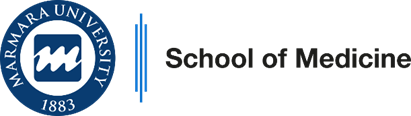 Clinical Education ProgramPhase 2 / Year 52022-2023Reproductive Health Block ProgramGroup 4Clinical Education ProgramPhase 2 / Year 52022-2023Reproductive Health Block ProgramGroup 4Clinical Education ProgramPhase 2 / Year 52022-2023Reproductive Health Block ProgramGroup 4Clinical Education ProgramPhase 2 / Year 52022-2023Reproductive Health Block ProgramGroup 4Blok Koordinatörü / Coordinator of BlockAssist. Prof., Ülkü SUR ÜNALBlok Koordinatörü / Coordinator of BlockAssist. Prof., Ülkü SUR ÜNALBlok Koordinatörü / Coordinator of BlockAssist. Prof., Ülkü SUR ÜNALBlok Koordinatörü / Coordinator of BlockAssist. Prof., Ülkü SUR ÜNALUrogenital System Disorders Clerkship ProgramProf., H. Kamil ÇAM & Assoc. Prof., T. Emre ŞENER & Prof., Ayşe Nilüfer ÖZAYDIN Coordinator of Obstetrics and Gynceology Clerkship ProgramProf.Begüm Pekin YıldızhanUrogenital System Disorders Clerkship ProgramProf., H. Kamil ÇAM & Assoc. Prof., T. Emre ŞENER & Prof., Ayşe Nilüfer ÖZAYDIN Coordinator of Obstetrics and Gynceology Clerkship ProgramProf.Begüm Pekin YıldızhanUrogenital System Disorders Clerkship ProgramProf., H. Kamil ÇAM & Assoc. Prof., T. Emre ŞENER & Prof., Ayşe Nilüfer ÖZAYDIN Coordinator of Obstetrics and Gynceology Clerkship ProgramProf.Begüm Pekin YıldızhanCoordinator of Year 5 Prof. Ela Erdem EralpCoordinator of Year 5 Prof. Ela Erdem EralpCoordinator of Year 5 Prof. Ela Erdem EralpCoordinator of Year 5 Prof. Ela Erdem EralpVice Coordinator of AssessmentProf. Hasan Raci YananlıVice Coordinator of Student AffairsAssist. Prof. Can ErzikVice Coordinator of Student AffairsAssist. Prof. Can ErzikChief Coordinator of Clinical EducationProf.  Dilek İnce GünalChief Coordinator of Clinical EducationProf.  Dilek İnce GünalChief Coordinator of Clinical EducationProf.  Dilek İnce GünalChief Coordinator of Clinical EducationProf.  Dilek İnce GünalCo-Coordinator of Medical Education Program Evaluation and Development Commission (Undergraduate Program)   Prof. Harika Alpay Co-Coordinator of Medical Education Program Evaluation and Development Commission (Undergraduate Program)   Prof. Harika Alpay Co-Coordinator of Medical Education Program Evaluation and Development Commission (Undergraduate Program)   Prof. Harika Alpay Co-Coordinator of Medical Education Program Evaluation and Development Commission (Undergraduate Program)   Prof. Harika Alpay Vice DeansProf. Hasan Raci Yananlı                     Prof. A. Altuğ ÇinçinVice DeansProf. Hasan Raci Yananlı                     Prof. A. Altuğ ÇinçinVice DeansProf. Hasan Raci Yananlı                     Prof. A. Altuğ ÇinçinVice DeansProf. Hasan Raci Yananlı                     Prof. A. Altuğ ÇinçinDeanProf. Ümit S. ŞehirliDeanProf. Ümit S. ŞehirliDeanProf. Ümit S. ŞehirliDeanProf. Ümit S. Şehirli MUSM CLINICAL EDUCATION PROGRAM MUSM CLINICAL EDUCATION PROGRAM MUSM CLINICAL EDUCATION PROGRAMLEARNING OUTCOMES / COMPETENCIESA. Clinical Care: Qualified patient care and community oriented health careBasic clinical skillsThe organization and management of the patient and the patient careThe organization and the management of health care delivery services / system  Health promotion and disease preventionB.  Medical Knowledge and Evidence-Based MedicineAppropriate information retrieval and management skillsThe integration of knowledge, critical thinking and evidence-based decision makingScientific methods and basic research skillsC.   Professional Attitudes and ValuesCommunication skills and effective communication with patients / patient relativesInterpersonal relationships and team workingEthical and professional values, responsibilitiesIndividual, social and cultural values and responsibilitiesReflective practice and continuing developmentHealthcare delivery systems, management and community oriented healthcareEducation and counselingLEARNING OUTCOMES / COMPETENCIESA. Clinical Care: Qualified patient care and community oriented health careBasic clinical skillsThe organization and management of the patient and the patient careThe organization and the management of health care delivery services / system  Health promotion and disease preventionB.  Medical Knowledge and Evidence-Based MedicineAppropriate information retrieval and management skillsThe integration of knowledge, critical thinking and evidence-based decision makingScientific methods and basic research skillsC.   Professional Attitudes and ValuesCommunication skills and effective communication with patients / patient relativesInterpersonal relationships and team workingEthical and professional values, responsibilitiesIndividual, social and cultural values and responsibilitiesReflective practice and continuing developmentHealthcare delivery systems, management and community oriented healthcareEducation and counselingLEARNING OUTCOMES / COMPETENCIESA. Clinical Care: Qualified patient care and community oriented health careBasic clinical skillsThe organization and management of the patient and the patient careThe organization and the management of health care delivery services / system  Health promotion and disease preventionB.  Medical Knowledge and Evidence-Based MedicineAppropriate information retrieval and management skillsThe integration of knowledge, critical thinking and evidence-based decision makingScientific methods and basic research skillsC.   Professional Attitudes and ValuesCommunication skills and effective communication with patients / patient relativesInterpersonal relationships and team workingEthical and professional values, responsibilitiesIndividual, social and cultural values and responsibilitiesReflective practice and continuing developmentHealthcare delivery systems, management and community oriented healthcareEducation and counselingPHASE-2 LEARNING OBJECTIVESDeveloping clinical problem solving, clinical reasoning and evaluation competencies by integrating biomedical, clinical, social and humanities knowledge, Competency acquisition in basic clinical skills by applications in real clinical settings.Taking care of the professional values in health and disease processes (professional, individual, societal) and acquisition necessary related skillsAcquisition competency in reflective thinking and practicing, being open to continuous individual / professional development.PHASE-2 LEARNING OBJECTIVESDeveloping clinical problem solving, clinical reasoning and evaluation competencies by integrating biomedical, clinical, social and humanities knowledge, Competency acquisition in basic clinical skills by applications in real clinical settings.Taking care of the professional values in health and disease processes (professional, individual, societal) and acquisition necessary related skillsAcquisition competency in reflective thinking and practicing, being open to continuous individual / professional development.PHASE-2 LEARNING OBJECTIVESDeveloping clinical problem solving, clinical reasoning and evaluation competencies by integrating biomedical, clinical, social and humanities knowledge, Competency acquisition in basic clinical skills by applications in real clinical settings.Taking care of the professional values in health and disease processes (professional, individual, societal) and acquisition necessary related skillsAcquisition competency in reflective thinking and practicing, being open to continuous individual / professional development. REPRODUCTIVE HEALTH BLOCK (8 WEEK) REPRODUCTIVE HEALTH BLOCK (8 WEEK) REPRODUCTIVE HEALTH BLOCK (8 WEEK)INTRODUCTION to REPRODUCTIVE HEALTH and UROGENITAL SYSTEM DISEASES (3 WEEK)INTRODUCTION to REPRODUCTIVE HEALTH and UROGENITAL SYSTEM DISEASES (3 WEEK)INTRODUCTION to REPRODUCTIVE HEALTH and UROGENITAL SYSTEM DISEASES (3 WEEK)COORDINATOR DEPARTMENTSFamily MedicinePublic HealthUrology COORDINATOR DEPARTMENTSFamily MedicinePublic HealthUrology SUPPORTER DEPARTMENTSForensic MedicineInfectious Dis. Obstetrics and Gynecology PsychiatryMedical EthicsLINESRadiology                                         Medical GeneticsLINESRadiology                                         Medical GeneticsLINESRadiology                                         Medical Genetics                                                                                                                                         LECTURERS                                                                                                                                         LECTURERSProf., Ahmet Tevfik Yoldemir, Obstetrics and GynecologyProf., Arzu Uzuner, Family MedicineProf., Ayşe Nilüfer Özaydın, Public HealthProf., Haydar Kamil ÇAM, UrologyProf., Lütfiye DURMUŞOĞLU, Infectious Diseases Prof., Nurşen Turan, Forensic Medicine	Prof., Selçuk YÜCEL, UrologyProf., Tanju Pekin, Obstetrics and GynecologyProf., Tufan TARCAN, UrologyAssoc. Prof., Çağrı Akın ŞEKERCİ, UrologyAssoc. Prof., Gürkan Sert, Medical EthicsAssoc. Prof., Rabia ERGELEN, RadiologyAssoc. Prof., Tarık Emre ŞENER, Urology Assoc. Prof., Yılören TANIDIR, UrologyAssist. Prof., Bahadır ŞAHİN, Urology Assist. Prof., Neşe Yorguner, PsychiatryAhmet Özgür GÜÇTAŞ, MD, UrologyErsin GÖKMEN, MD, UrologyMurat KARS, MD, UrologyAssoc. Prof., Çağrı Akın ŞEKERCİ, UrologyAssoc. Prof., Gürkan Sert, Medical EthicsAssoc. Prof., Rabia ERGELEN, RadiologyAssoc. Prof., Tarık Emre ŞENER, Urology Assoc. Prof., Yılören TANIDIR, UrologyAssist. Prof., Bahadır ŞAHİN, Urology Assist. Prof., Neşe Yorguner, PsychiatryAhmet Özgür GÜÇTAŞ, MD, UrologyErsin GÖKMEN, MD, UrologyMurat KARS, MD, UrologyCLINICAL EDUCATION REPRODUCTIVE HEALTH BLOCKINTRODUCTION TO REPRODUCTIVE HEALTH and UROGENITAL SYSTEM DISORDERSCLINICAL EDUCATION REPRODUCTIVE HEALTH BLOCKINTRODUCTION TO REPRODUCTIVE HEALTH and UROGENITAL SYSTEM DISORDERSCLINICAL EDUCATION REPRODUCTIVE HEALTH BLOCKINTRODUCTION TO REPRODUCTIVE HEALTH and UROGENITAL SYSTEM DISORDERSCLINICAL EDUCATION REPRODUCTIVE HEALTH BLOCKINTRODUCTION TO REPRODUCTIVE HEALTH and UROGENITAL SYSTEM DISORDERSCLINICAL EDUCATION REPRODUCTIVE HEALTH BLOCKINTRODUCTION TO REPRODUCTIVE HEALTH and UROGENITAL SYSTEM DISORDERSCLINICAL EDUCATION REPRODUCTIVE HEALTH BLOCKINTRODUCTION TO REPRODUCTIVE HEALTH and UROGENITAL SYSTEM DISORDERSCLINICAL EDUCATION REPRODUCTIVE HEALTH BLOCKINTRODUCTION TO REPRODUCTIVE HEALTH and UROGENITAL SYSTEM DISORDERSCLINICAL EDUCATION REPRODUCTIVE HEALTH BLOCKINTRODUCTION TO REPRODUCTIVE HEALTH and UROGENITAL SYSTEM DISORDERSCLINICAL EDUCATION REPRODUCTIVE HEALTH BLOCKINTRODUCTION TO REPRODUCTIVE HEALTH and UROGENITAL SYSTEM DISORDERSCLINICAL EDUCATION REPRODUCTIVE HEALTH BLOCKINTRODUCTION TO REPRODUCTIVE HEALTH and UROGENITAL SYSTEM DISORDERSCLINICAL EDUCATION REPRODUCTIVE HEALTH BLOCKINTRODUCTION TO REPRODUCTIVE HEALTH and UROGENITAL SYSTEM DISORDERSFAM MEDPUBLIC HEALTHETHICSUROLOGYObs&GynPsychiatryMED EDMED EDForensic medTotalLECTURE3633432224ON THE JOB66DIAGNOSTIC PROCEDURES - LECTURE11Total96334322131UROGENITAL SYSTEM DISORDERS (2 WEEKS UROLOGY)UROGENITAL SYSTEM DISORDERS (2 WEEKS UROLOGY)UROGENITAL SYSTEM DISORDERS (2 WEEKS UROLOGY)UROGENITAL SYSTEM DISORDERS (2 WEEKS UROLOGY)UROGENITAL SYSTEM DISORDERS (2 WEEKS UROLOGY)UROGENITAL SYSTEM DISORDERS (2 WEEKS UROLOGY)UROGENITAL SYSTEM DISORDERS (2 WEEKS UROLOGY)UROGENITAL SYSTEM DISORDERS (2 WEEKS UROLOGY)UROGENITAL SYSTEM DISORDERS (2 WEEKS UROLOGY)UROGENITAL SYSTEM DISORDERS (2 WEEKS UROLOGY)UROGENITAL SYSTEM DISORDERS (2 WEEKS UROLOGY)UROLOGYRADIOLOGYRADIOLOGYINFECTION-UROLOGYINFECTION-UROLOGYINFECTION-UROLOGYINFECTION-UROLOGYLECTURE8CLINICAL TUTORIAL18MULTIDISCIPLINARY SECTION33333ON THE JOB 4DIAGNOSTIC PROCEDURES - LECTURE111REFLECTION4BEDSIDE4CASE DISCUSSION8PRACTICE (OUTPATIENT DEP.-ROUNDS-OPER.)20TOTAL70113333PRACTICE: Time spared for the students’ practices in policlinics, clinic, surgical and urodynamic units where they work actively.Stagers are recommended to work actively in these units.The whole group is divided first into two groups (clinic and polyclinic groups). In the second week the groups interchange.A faculty member/specialist do the bedsides with the clinic group, discuss the patients.Polyclinic group are divided in policlinics (5 urology policlinics), urodynamics, SWL (taş kırma ünitesi) and surgery, supervised by one faculty member, they are asked to see patients, insert urodynamic catheter, observe surgery and participate in similar activities.PRACTICE: Time spared for the students’ practices in policlinics, clinic, surgical and urodynamic units where they work actively.Stagers are recommended to work actively in these units.The whole group is divided first into two groups (clinic and polyclinic groups). In the second week the groups interchange.A faculty member/specialist do the bedsides with the clinic group, discuss the patients.Polyclinic group are divided in policlinics (5 urology policlinics), urodynamics, SWL (taş kırma ünitesi) and surgery, supervised by one faculty member, they are asked to see patients, insert urodynamic catheter, observe surgery and participate in similar activities.PRACTICE: Time spared for the students’ practices in policlinics, clinic, surgical and urodynamic units where they work actively.Stagers are recommended to work actively in these units.The whole group is divided first into two groups (clinic and polyclinic groups). In the second week the groups interchange.A faculty member/specialist do the bedsides with the clinic group, discuss the patients.Polyclinic group are divided in policlinics (5 urology policlinics), urodynamics, SWL (taş kırma ünitesi) and surgery, supervised by one faculty member, they are asked to see patients, insert urodynamic catheter, observe surgery and participate in similar activities.PRACTICE: Time spared for the students’ practices in policlinics, clinic, surgical and urodynamic units where they work actively.Stagers are recommended to work actively in these units.The whole group is divided first into two groups (clinic and polyclinic groups). In the second week the groups interchange.A faculty member/specialist do the bedsides with the clinic group, discuss the patients.Polyclinic group are divided in policlinics (5 urology policlinics), urodynamics, SWL (taş kırma ünitesi) and surgery, supervised by one faculty member, they are asked to see patients, insert urodynamic catheter, observe surgery and participate in similar activities.PRACTICE: Time spared for the students’ practices in policlinics, clinic, surgical and urodynamic units where they work actively.Stagers are recommended to work actively in these units.The whole group is divided first into two groups (clinic and polyclinic groups). In the second week the groups interchange.A faculty member/specialist do the bedsides with the clinic group, discuss the patients.Polyclinic group are divided in policlinics (5 urology policlinics), urodynamics, SWL (taş kırma ünitesi) and surgery, supervised by one faculty member, they are asked to see patients, insert urodynamic catheter, observe surgery and participate in similar activities.PRACTICE: Time spared for the students’ practices in policlinics, clinic, surgical and urodynamic units where they work actively.Stagers are recommended to work actively in these units.The whole group is divided first into two groups (clinic and polyclinic groups). In the second week the groups interchange.A faculty member/specialist do the bedsides with the clinic group, discuss the patients.Polyclinic group are divided in policlinics (5 urology policlinics), urodynamics, SWL (taş kırma ünitesi) and surgery, supervised by one faculty member, they are asked to see patients, insert urodynamic catheter, observe surgery and participate in similar activities.PRACTICE: Time spared for the students’ practices in policlinics, clinic, surgical and urodynamic units where they work actively.Stagers are recommended to work actively in these units.The whole group is divided first into two groups (clinic and polyclinic groups). In the second week the groups interchange.A faculty member/specialist do the bedsides with the clinic group, discuss the patients.Polyclinic group are divided in policlinics (5 urology policlinics), urodynamics, SWL (taş kırma ünitesi) and surgery, supervised by one faculty member, they are asked to see patients, insert urodynamic catheter, observe surgery and participate in similar activities.PRACTICE: Time spared for the students’ practices in policlinics, clinic, surgical and urodynamic units where they work actively.Stagers are recommended to work actively in these units.The whole group is divided first into two groups (clinic and polyclinic groups). In the second week the groups interchange.A faculty member/specialist do the bedsides with the clinic group, discuss the patients.Polyclinic group are divided in policlinics (5 urology policlinics), urodynamics, SWL (taş kırma ünitesi) and surgery, supervised by one faculty member, they are asked to see patients, insert urodynamic catheter, observe surgery and participate in similar activities.PRACTICE: Time spared for the students’ practices in policlinics, clinic, surgical and urodynamic units where they work actively.Stagers are recommended to work actively in these units.The whole group is divided first into two groups (clinic and polyclinic groups). In the second week the groups interchange.A faculty member/specialist do the bedsides with the clinic group, discuss the patients.Polyclinic group are divided in policlinics (5 urology policlinics), urodynamics, SWL (taş kırma ünitesi) and surgery, supervised by one faculty member, they are asked to see patients, insert urodynamic catheter, observe surgery and participate in similar activities.PRACTICE: Time spared for the students’ practices in policlinics, clinic, surgical and urodynamic units where they work actively.Stagers are recommended to work actively in these units.The whole group is divided first into two groups (clinic and polyclinic groups). In the second week the groups interchange.A faculty member/specialist do the bedsides with the clinic group, discuss the patients.Polyclinic group are divided in policlinics (5 urology policlinics), urodynamics, SWL (taş kırma ünitesi) and surgery, supervised by one faculty member, they are asked to see patients, insert urodynamic catheter, observe surgery and participate in similar activities.PRACTICE: Time spared for the students’ practices in policlinics, clinic, surgical and urodynamic units where they work actively.Stagers are recommended to work actively in these units.The whole group is divided first into two groups (clinic and polyclinic groups). In the second week the groups interchange.A faculty member/specialist do the bedsides with the clinic group, discuss the patients.Polyclinic group are divided in policlinics (5 urology policlinics), urodynamics, SWL (taş kırma ünitesi) and surgery, supervised by one faculty member, they are asked to see patients, insert urodynamic catheter, observe surgery and participate in similar activities.LEARNING OBJECTIVES of CLERKSHIP PROGRAMTo define reproductive health, reproductive rights, life-long approach and the principles for fertility regulation and to evaluate related laws and regulations and the applications in the health systemTo perform reproductive/sexualhealth (RSH) interview with the patient and to use counselling principles.To define female and male R/S system structures, functions and dysfunctions and psychiatric and urologic dimensions of the sexuality, to explain current therapeutic approaches and applicationsTo define sexual abuse and violence, to recognize their symptoms and to write legal report; to explain current therapeutic approachesTo evaluate and manage the basic urological symptomsTo perform basic urological examinationTo recognize and manage the urological emergencies until transport of the patientTo suggest screening methods for urological cancer and evaluate the results for early detectionTo diagnose urogenital genital infections and urinary tract stone disease, suggest necessary precautionsLEARNING OBJECTIVES of CLERKSHIP PROGRAMTo define reproductive health, reproductive rights, life-long approach and the principles for fertility regulation and to evaluate related laws and regulations and the applications in the health systemTo perform reproductive/sexualhealth (RSH) interview with the patient and to use counselling principles.To define female and male R/S system structures, functions and dysfunctions and psychiatric and urologic dimensions of the sexuality, to explain current therapeutic approaches and applicationsTo define sexual abuse and violence, to recognize their symptoms and to write legal report; to explain current therapeutic approachesTo evaluate and manage the basic urological symptomsTo perform basic urological examinationTo recognize and manage the urological emergencies until transport of the patientTo suggest screening methods for urological cancer and evaluate the results for early detectionTo diagnose urogenital genital infections and urinary tract stone disease, suggest necessary precautionsOBSTETRICS AND GYNCEOLOGY (5 WEEK)OBSTETRICS AND GYNCEOLOGY (5 WEEK)COORDINATOR DEPARTMENTSObstetrics and GynecologyMedical GeneticsSUPPORTER DEPARTMENTSUrologyHystology and EmbryologyGeneral SurgeryInternal MedicineMedical Ethics LINESLINESRadiologyMedical OncologyMedical PharmacologyRadiation Oncology                                                                                                                                       LECTURERSProf., Ahmet İlter GÜNEY, Medical GeneticsProf., Ahmet Tevfik YOLDEMIR, Obstetrics and GynecologyProf., Begüm YILDIZHAN, Obstetrics and GynecologyProf., Beste Melek ATASOY, Radiation OncologyProf., Esra Esim BÜYÜKBAYRAK, Obstetrics and GynecologyProf., Feriha Ercan, Histology and EmbryologyProf., Haydar Kamil ÇAM, UrologyProf., Tanju PEKIN, Obstetrics and GynecologyProf., Tufan TARCAN, UrologyProf., Zafer GÖREN, Medical PharmacologyAssoc. Prof., Gökçe ANIK İLHAN, Obstetrics and GynecologyAssoc. Prof., İbrahim Vedat BAYOĞLU, Medical OncologyAssoc. Prof., Osman KÖSTEK, Medical OncologyAssoc. Prof., Pınar TURAN, Histology and Embriology                                                                                                         Assoc. Prof., Rabia ERGELEN, RadiologyAssoc. Prof., Suna KABIL KUCUR, Obstetrics and Gynecology Assoc. Prof., Sunullah SOYSAL, Obstetrics and GynecologyMehmet Ali SÖYLEMEZ, MD, Medical GeneticsRuslan ASADOV, MD, RadiologyCLINICAL EDUCATION REPRODUCTIVE HEALTH BLOCKOBSTETRICS AND GYNECOLOGYCLINICAL EDUCATION REPRODUCTIVE HEALTH BLOCKOBSTETRICS AND GYNECOLOGYLECTURE 26CLINIC TUTORIAL19MULTIDISCIPLINARY LEARNING SESSION4BEDSIDE  (SERVICE- LABOR ROOM)25DIAGNOSTIC PROCEDURES4REFLECTION SESSION5PRACTICE (LABOR ROOM AND OUTPATIENT CLINICS)24TOTAL107LEARNING OBJECTIVES of CLERKSHIP PROGRAM To perform basic pregnancy examinations according to each gestational period.To perform basic gynecologic examinationTo recognize obstetrical emergencies and follow the patient accordingly.To recognize gynecologic emergencies and decide on treatment.To suggest screening methods for pelvic cancer and evaluate the resultsTo diagnose genital infections and suggest necessary precautionsTo recognize the clinical symptoms of common gynecologic cancers and differentiate the diagnostic methods.LEARNING OBJECTIVES of CLERKSHIP PROGRAM To perform basic pregnancy examinations according to each gestational period.To perform basic gynecologic examinationTo recognize obstetrical emergencies and follow the patient accordingly.To recognize gynecologic emergencies and decide on treatment.To suggest screening methods for pelvic cancer and evaluate the resultsTo diagnose genital infections and suggest necessary precautionsTo recognize the clinical symptoms of common gynecologic cancers and differentiate the diagnostic methods.LEARNING OBJECTIVES of CLERKSHIP PROGRAM To perform basic pregnancy examinations according to each gestational period.To perform basic gynecologic examinationTo recognize obstetrical emergencies and follow the patient accordingly.To recognize gynecologic emergencies and decide on treatment.To suggest screening methods for pelvic cancer and evaluate the resultsTo diagnose genital infections and suggest necessary precautionsTo recognize the clinical symptoms of common gynecologic cancers and differentiate the diagnostic methods.LEARNING OBJECTIVES of CLERKSHIP PROGRAM To perform basic pregnancy examinations according to each gestational period.To perform basic gynecologic examinationTo recognize obstetrical emergencies and follow the patient accordingly.To recognize gynecologic emergencies and decide on treatment.To suggest screening methods for pelvic cancer and evaluate the resultsTo diagnose genital infections and suggest necessary precautionsTo recognize the clinical symptoms of common gynecologic cancers and differentiate the diagnostic methods.LEARNING OBJECTIVES of CLERKSHIP PROGRAM To perform basic pregnancy examinations according to each gestational period.To perform basic gynecologic examinationTo recognize obstetrical emergencies and follow the patient accordingly.To recognize gynecologic emergencies and decide on treatment.To suggest screening methods for pelvic cancer and evaluate the resultsTo diagnose genital infections and suggest necessary precautionsTo recognize the clinical symptoms of common gynecologic cancers and differentiate the diagnostic methods.LEARNING OBJECTIVES of CLERKSHIP PROGRAM To perform basic pregnancy examinations according to each gestational period.To perform basic gynecologic examinationTo recognize obstetrical emergencies and follow the patient accordingly.To recognize gynecologic emergencies and decide on treatment.To suggest screening methods for pelvic cancer and evaluate the resultsTo diagnose genital infections and suggest necessary precautionsTo recognize the clinical symptoms of common gynecologic cancers and differentiate the diagnostic methods.LEARNING OBJECTIVES of CLERKSHIP PROGRAM To perform basic pregnancy examinations according to each gestational period.To perform basic gynecologic examinationTo recognize obstetrical emergencies and follow the patient accordingly.To recognize gynecologic emergencies and decide on treatment.To suggest screening methods for pelvic cancer and evaluate the resultsTo diagnose genital infections and suggest necessary precautionsTo recognize the clinical symptoms of common gynecologic cancers and differentiate the diagnostic methods.LEARNING OBJECTIVES of CLERKSHIP PROGRAM To perform basic pregnancy examinations according to each gestational period.To perform basic gynecologic examinationTo recognize obstetrical emergencies and follow the patient accordingly.To recognize gynecologic emergencies and decide on treatment.To suggest screening methods for pelvic cancer and evaluate the resultsTo diagnose genital infections and suggest necessary precautionsTo recognize the clinical symptoms of common gynecologic cancers and differentiate the diagnostic methods.LEARNING OBJECTIVES of CLERKSHIP PROGRAM To perform basic pregnancy examinations according to each gestational period.To perform basic gynecologic examinationTo recognize obstetrical emergencies and follow the patient accordingly.To recognize gynecologic emergencies and decide on treatment.To suggest screening methods for pelvic cancer and evaluate the resultsTo diagnose genital infections and suggest necessary precautionsTo recognize the clinical symptoms of common gynecologic cancers and differentiate the diagnostic methods.ASSESSMENT and EVALUTION SYSTEM of REPRODUCTIVE HEALTH BLOCKASSESSMENT and EVALUTION SYSTEM of REPRODUCTIVE HEALTH BLOCKASSESSMENT and EVALUTION SYSTEM of REPRODUCTIVE HEALTH BLOCKASSESSMENT and EVALUTION SYSTEM of REPRODUCTIVE HEALTH BLOCKASSESSMENT and EVALUTION SYSTEM of REPRODUCTIVE HEALTH BLOCKASSESSMENT and EVALUTION SYSTEM of REPRODUCTIVE HEALTH BLOCKASSESSMENT and EVALUTION SYSTEM of REPRODUCTIVE HEALTH BLOCKASSESSMENT and EVALUTION SYSTEM of REPRODUCTIVE HEALTH BLOCKASSESSMENT and EVALUTION SYSTEM of REPRODUCTIVE HEALTH BLOCKASSESSMENT SYSTEMThe assessment of the knowledge and cognitive competencies gained according to the learning objectives of the Reproductive Health and Urogenital System Disorders clerkship will be;performed at the end of the third week by a common written exam; the assessment of the practical skills will be performed for each session separately during the hours of practice.The assessment of the knowledge and cognitive competencies of the Obstetrics and Gynecology clerkship will be performed similarly, by a written and oral exam at the end of the fifth week. The practical skills will be assessed during the practical sessions and by a log-book assessment.ASSESSMENT SYSTEMThe assessment of the knowledge and cognitive competencies gained according to the learning objectives of the Reproductive Health and Urogenital System Disorders clerkship will be;performed at the end of the third week by a common written exam; the assessment of the practical skills will be performed for each session separately during the hours of practice.The assessment of the knowledge and cognitive competencies of the Obstetrics and Gynecology clerkship will be performed similarly, by a written and oral exam at the end of the fifth week. The practical skills will be assessed during the practical sessions and by a log-book assessment.ASSESSMENT SYSTEMThe assessment of the knowledge and cognitive competencies gained according to the learning objectives of the Reproductive Health and Urogenital System Disorders clerkship will be;performed at the end of the third week by a common written exam; the assessment of the practical skills will be performed for each session separately during the hours of practice.The assessment of the knowledge and cognitive competencies of the Obstetrics and Gynecology clerkship will be performed similarly, by a written and oral exam at the end of the fifth week. The practical skills will be assessed during the practical sessions and by a log-book assessment.ASSESSMENT SYSTEMThe assessment of the knowledge and cognitive competencies gained according to the learning objectives of the Reproductive Health and Urogenital System Disorders clerkship will be;performed at the end of the third week by a common written exam; the assessment of the practical skills will be performed for each session separately during the hours of practice.The assessment of the knowledge and cognitive competencies of the Obstetrics and Gynecology clerkship will be performed similarly, by a written and oral exam at the end of the fifth week. The practical skills will be assessed during the practical sessions and by a log-book assessment.ASSESSMENT SYSTEMThe assessment of the knowledge and cognitive competencies gained according to the learning objectives of the Reproductive Health and Urogenital System Disorders clerkship will be;performed at the end of the third week by a common written exam; the assessment of the practical skills will be performed for each session separately during the hours of practice.The assessment of the knowledge and cognitive competencies of the Obstetrics and Gynecology clerkship will be performed similarly, by a written and oral exam at the end of the fifth week. The practical skills will be assessed during the practical sessions and by a log-book assessment.ASSESSMENT SYSTEMThe assessment of the knowledge and cognitive competencies gained according to the learning objectives of the Reproductive Health and Urogenital System Disorders clerkship will be;performed at the end of the third week by a common written exam; the assessment of the practical skills will be performed for each session separately during the hours of practice.The assessment of the knowledge and cognitive competencies of the Obstetrics and Gynecology clerkship will be performed similarly, by a written and oral exam at the end of the fifth week. The practical skills will be assessed during the practical sessions and by a log-book assessment.ASSESSMENT SYSTEMThe assessment of the knowledge and cognitive competencies gained according to the learning objectives of the Reproductive Health and Urogenital System Disorders clerkship will be;performed at the end of the third week by a common written exam; the assessment of the practical skills will be performed for each session separately during the hours of practice.The assessment of the knowledge and cognitive competencies of the Obstetrics and Gynecology clerkship will be performed similarly, by a written and oral exam at the end of the fifth week. The practical skills will be assessed during the practical sessions and by a log-book assessment.ASSESSMENT SYSTEMThe assessment of the knowledge and cognitive competencies gained according to the learning objectives of the Reproductive Health and Urogenital System Disorders clerkship will be;performed at the end of the third week by a common written exam; the assessment of the practical skills will be performed for each session separately during the hours of practice.The assessment of the knowledge and cognitive competencies of the Obstetrics and Gynecology clerkship will be performed similarly, by a written and oral exam at the end of the fifth week. The practical skills will be assessed during the practical sessions and by a log-book assessment.ASSESSMENT SYSTEMThe assessment of the knowledge and cognitive competencies gained according to the learning objectives of the Reproductive Health and Urogenital System Disorders clerkship will be;performed at the end of the third week by a common written exam; the assessment of the practical skills will be performed for each session separately during the hours of practice.The assessment of the knowledge and cognitive competencies of the Obstetrics and Gynecology clerkship will be performed similarly, by a written and oral exam at the end of the fifth week. The practical skills will be assessed during the practical sessions and by a log-book assessment.PROGRAM EVALUATION SYSTEMTwo evaluations are done; first at the end of the third week of the clerkship, second at the end of the clerkship. Evaluation during the clerkship is done orally; at the end of the clerkship, in addition to this, structured forms are used. For this evaluation, two forms - one for students and one for the teachers- are used.PROGRAM EVALUATION SYSTEMTwo evaluations are done; first at the end of the third week of the clerkship, second at the end of the clerkship. Evaluation during the clerkship is done orally; at the end of the clerkship, in addition to this, structured forms are used. For this evaluation, two forms - one for students and one for the teachers- are used.PROGRAM EVALUATION SYSTEMTwo evaluations are done; first at the end of the third week of the clerkship, second at the end of the clerkship. Evaluation during the clerkship is done orally; at the end of the clerkship, in addition to this, structured forms are used. For this evaluation, two forms - one for students and one for the teachers- are used.PROGRAM EVALUATION SYSTEMTwo evaluations are done; first at the end of the third week of the clerkship, second at the end of the clerkship. Evaluation during the clerkship is done orally; at the end of the clerkship, in addition to this, structured forms are used. For this evaluation, two forms - one for students and one for the teachers- are used.PROGRAM EVALUATION SYSTEMTwo evaluations are done; first at the end of the third week of the clerkship, second at the end of the clerkship. Evaluation during the clerkship is done orally; at the end of the clerkship, in addition to this, structured forms are used. For this evaluation, two forms - one for students and one for the teachers- are used.PROGRAM EVALUATION SYSTEMTwo evaluations are done; first at the end of the third week of the clerkship, second at the end of the clerkship. Evaluation during the clerkship is done orally; at the end of the clerkship, in addition to this, structured forms are used. For this evaluation, two forms - one for students and one for the teachers- are used.PROGRAM EVALUATION SYSTEMTwo evaluations are done; first at the end of the third week of the clerkship, second at the end of the clerkship. Evaluation during the clerkship is done orally; at the end of the clerkship, in addition to this, structured forms are used. For this evaluation, two forms - one for students and one for the teachers- are used.PROGRAM EVALUATION SYSTEMTwo evaluations are done; first at the end of the third week of the clerkship, second at the end of the clerkship. Evaluation during the clerkship is done orally; at the end of the clerkship, in addition to this, structured forms are used. For this evaluation, two forms - one for students and one for the teachers- are used.PROGRAM EVALUATION SYSTEMTwo evaluations are done; first at the end of the third week of the clerkship, second at the end of the clerkship. Evaluation during the clerkship is done orally; at the end of the clerkship, in addition to this, structured forms are used. For this evaluation, two forms - one for students and one for the teachers- are used.READING / STUDYING MATERIALSREADING / STUDYING MATERIALSREADING / STUDYING MATERIALSREADING / STUDYING MATERIALSREADING / STUDYING MATERIALSREADING / STUDYING MATERIALSREADING / STUDYING MATERIALSREADING / STUDYING MATERIALSREADING / STUDYING MATERIALSReproductive/sexual health Introduction to the Reproductive Health. Reproductive Health Program. Ministry of Health General Directorate of Mother and Child Health and Family Planning. 2009. (Turkish) http://www.ghs.gov.tr/birimdosya/UremeSagligiGiris.pdfReproductive Rights in Turkey with cases:  Assessments in terms of Ethics and the law. Gürkan Sert. İnsan Kaynağını Geliştirme Vakfı. Turap Tanıtım Yay. 2012. (Turkish)Family Planning Counseling. Participant Book. Reproductive Health Program. Ministry of Health General Directorate of Mother and Child Health and Family Planning. 2009. (Turkish) Family planning: A global handbook for providers. Updated third edition, 2018. http://www.ghs.gov.tr/birimdosya/Aile_Planlamasi_2009.pdfHacettepe University Institute of Population Studies (2018) Turkey Demographic and Health Survey, 2018. Hacettepe University Institute of Population Studies, Ministry of Health General Directorate of Mother and Child Health and Family Planning, T.R. Prime Ministry Undersecretary of State Planning Organization and TÜBİTAK, Ankara, Turkey. http://www.hips.hacettepe.edu.tr/eng/tdhs18/TDHS-2018_Main_Report.pdfAbortions Turkish Journal of Public Health 2012;10, Special Issue1: 2012 Turk J of Public Health, 10.cilt. http://halksagligiokulu.org/anasayfa/?task=view&id=309&catid=55Akın Ayşe, Tayfun Enünlü. 2002. Abortions in Turkey. Mother health, Family Planning Services and abortions. The further analysis of Turkey Demographic and Health Survey 1998. Hacettepe Univ. TAPV, UNFPA. Ankara, 2002.Medical eligibility criteria wheel for contraceptive use, Fifth Edit. 2015 update. WHO Kontraseptif yöntem kullanımı için Tıbbi Uygunluk Kriterleri Diski: Güncellenmiş 2015. TC  http://apps.who.int/iris/bitstream/10665/44096/3/9789241547710_tur.pdfMedical eligibility criteria for contraceptive use, Fourth edition, 2009. DSÖ Kontraseptif yöntem kullanımı için Tıbbi Uygunluk Kriterleri, TC Sağlık Bakanlığı 2011.       http://apps.who.int/iris/bitstream/10665/44433/2/9789241563888_tur.pdfThe pictured guide book for family planning counseling. Ministry of Health General Directorate of Mother and Child Health and Family Planning. 2010. (Turkish). http://sbu.saglik.gov.tr/Ekutuphane/kitaplar/resimli%20rehber-2010.pdfDomestic violence against women in Turkey. Country Report. 2009. Republic OfTürkiye Prime Ministry Directorate General on the Status of Women (Turkish). http://www.kadininstatusu.gov.tr/upload/kadininstatusu.gov.tr/mce/eski_site/tdvaw/doc/Ana_Rapor_Mizan_1.pdfCombating Domestic Violence Against Women. National Action Plan 2007 – 2010. Republic of Turkey Prime Ministry Directorate General on the Status of Women.         http://www.unfpa.org.tr/turkey/rapyay/aismeylemplani.pdf2007 Turkey Youth Sexual and Reproductive Health Survey.UNFPA, 2007. Ankara. http://www.unfpa.org.tr/turkey/rapyay/genclerdecinselsaglik.pdfGender, health and women. 2003. HÜKSAM Hacettepe Üniv. Yayınları. (Turkish).Obstetrics and GynecologyCurrent Diagnosis and Treatment. Obstetrics and Gynecology. The McGrawHill Companies. Inc. ISBN-13: 978-0-07-143900-8 ; ISBN-10: 0-07-143900-5Reproductive Endocrinology and Infertility. Mosby Inc. ISBN-13: 978-0-323-04054-9; ISBN-10: 0-323-04054-3Gynecologic Oncology. Landes Biosicience  ISBN: 978-1-57059-705-3Protocols for High Risk Pregnancies. Blackwell Publishing Ltd. ISBN: 978-1-40519-650-5UrologyAlan J. Wein, MD, PhD (hon), Louis R. Kavoussi, MD, Andrew C. Novick, MD, Alan W. Partin, MD, PhD and Craig A. Peters, MD, FACS, FAAP. Campbell-Walsh Urology, 10th Edition.  Emil A. Tanagho and Jack W. McAninch. Smith and Tanagho's General Urology, Seventeenth or Eighteenth Edition (Smith's General Urology).Haluk Özen, Levent Türkeri. Üroonkoloji Kitabı 1. Baskı (Üroonkoloji Derneği Yayınları) Turkish. Reproductive/sexual health Introduction to the Reproductive Health. Reproductive Health Program. Ministry of Health General Directorate of Mother and Child Health and Family Planning. 2009. (Turkish) http://www.ghs.gov.tr/birimdosya/UremeSagligiGiris.pdfReproductive Rights in Turkey with cases:  Assessments in terms of Ethics and the law. Gürkan Sert. İnsan Kaynağını Geliştirme Vakfı. Turap Tanıtım Yay. 2012. (Turkish)Family Planning Counseling. Participant Book. Reproductive Health Program. Ministry of Health General Directorate of Mother and Child Health and Family Planning. 2009. (Turkish) Family planning: A global handbook for providers. Updated third edition, 2018. http://www.ghs.gov.tr/birimdosya/Aile_Planlamasi_2009.pdfHacettepe University Institute of Population Studies (2018) Turkey Demographic and Health Survey, 2018. Hacettepe University Institute of Population Studies, Ministry of Health General Directorate of Mother and Child Health and Family Planning, T.R. Prime Ministry Undersecretary of State Planning Organization and TÜBİTAK, Ankara, Turkey. http://www.hips.hacettepe.edu.tr/eng/tdhs18/TDHS-2018_Main_Report.pdfAbortions Turkish Journal of Public Health 2012;10, Special Issue1: 2012 Turk J of Public Health, 10.cilt. http://halksagligiokulu.org/anasayfa/?task=view&id=309&catid=55Akın Ayşe, Tayfun Enünlü. 2002. Abortions in Turkey. Mother health, Family Planning Services and abortions. The further analysis of Turkey Demographic and Health Survey 1998. Hacettepe Univ. TAPV, UNFPA. Ankara, 2002.Medical eligibility criteria wheel for contraceptive use, Fifth Edit. 2015 update. WHO Kontraseptif yöntem kullanımı için Tıbbi Uygunluk Kriterleri Diski: Güncellenmiş 2015. TC  http://apps.who.int/iris/bitstream/10665/44096/3/9789241547710_tur.pdfMedical eligibility criteria for contraceptive use, Fourth edition, 2009. DSÖ Kontraseptif yöntem kullanımı için Tıbbi Uygunluk Kriterleri, TC Sağlık Bakanlığı 2011.       http://apps.who.int/iris/bitstream/10665/44433/2/9789241563888_tur.pdfThe pictured guide book for family planning counseling. Ministry of Health General Directorate of Mother and Child Health and Family Planning. 2010. (Turkish). http://sbu.saglik.gov.tr/Ekutuphane/kitaplar/resimli%20rehber-2010.pdfDomestic violence against women in Turkey. Country Report. 2009. Republic OfTürkiye Prime Ministry Directorate General on the Status of Women (Turkish). http://www.kadininstatusu.gov.tr/upload/kadininstatusu.gov.tr/mce/eski_site/tdvaw/doc/Ana_Rapor_Mizan_1.pdfCombating Domestic Violence Against Women. National Action Plan 2007 – 2010. Republic of Turkey Prime Ministry Directorate General on the Status of Women.         http://www.unfpa.org.tr/turkey/rapyay/aismeylemplani.pdf2007 Turkey Youth Sexual and Reproductive Health Survey.UNFPA, 2007. Ankara. http://www.unfpa.org.tr/turkey/rapyay/genclerdecinselsaglik.pdfGender, health and women. 2003. HÜKSAM Hacettepe Üniv. Yayınları. (Turkish).Obstetrics and GynecologyCurrent Diagnosis and Treatment. Obstetrics and Gynecology. The McGrawHill Companies. Inc. ISBN-13: 978-0-07-143900-8 ; ISBN-10: 0-07-143900-5Reproductive Endocrinology and Infertility. Mosby Inc. ISBN-13: 978-0-323-04054-9; ISBN-10: 0-323-04054-3Gynecologic Oncology. Landes Biosicience  ISBN: 978-1-57059-705-3Protocols for High Risk Pregnancies. Blackwell Publishing Ltd. ISBN: 978-1-40519-650-5UrologyAlan J. Wein, MD, PhD (hon), Louis R. Kavoussi, MD, Andrew C. Novick, MD, Alan W. Partin, MD, PhD and Craig A. Peters, MD, FACS, FAAP. Campbell-Walsh Urology, 10th Edition.  Emil A. Tanagho and Jack W. McAninch. Smith and Tanagho's General Urology, Seventeenth or Eighteenth Edition (Smith's General Urology).Haluk Özen, Levent Türkeri. Üroonkoloji Kitabı 1. Baskı (Üroonkoloji Derneği Yayınları) Turkish. Reproductive/sexual health Introduction to the Reproductive Health. Reproductive Health Program. Ministry of Health General Directorate of Mother and Child Health and Family Planning. 2009. (Turkish) http://www.ghs.gov.tr/birimdosya/UremeSagligiGiris.pdfReproductive Rights in Turkey with cases:  Assessments in terms of Ethics and the law. Gürkan Sert. İnsan Kaynağını Geliştirme Vakfı. Turap Tanıtım Yay. 2012. (Turkish)Family Planning Counseling. Participant Book. Reproductive Health Program. Ministry of Health General Directorate of Mother and Child Health and Family Planning. 2009. (Turkish) Family planning: A global handbook for providers. Updated third edition, 2018. http://www.ghs.gov.tr/birimdosya/Aile_Planlamasi_2009.pdfHacettepe University Institute of Population Studies (2018) Turkey Demographic and Health Survey, 2018. Hacettepe University Institute of Population Studies, Ministry of Health General Directorate of Mother and Child Health and Family Planning, T.R. Prime Ministry Undersecretary of State Planning Organization and TÜBİTAK, Ankara, Turkey. http://www.hips.hacettepe.edu.tr/eng/tdhs18/TDHS-2018_Main_Report.pdfAbortions Turkish Journal of Public Health 2012;10, Special Issue1: 2012 Turk J of Public Health, 10.cilt. http://halksagligiokulu.org/anasayfa/?task=view&id=309&catid=55Akın Ayşe, Tayfun Enünlü. 2002. Abortions in Turkey. Mother health, Family Planning Services and abortions. The further analysis of Turkey Demographic and Health Survey 1998. Hacettepe Univ. TAPV, UNFPA. Ankara, 2002.Medical eligibility criteria wheel for contraceptive use, Fifth Edit. 2015 update. WHO Kontraseptif yöntem kullanımı için Tıbbi Uygunluk Kriterleri Diski: Güncellenmiş 2015. TC  http://apps.who.int/iris/bitstream/10665/44096/3/9789241547710_tur.pdfMedical eligibility criteria for contraceptive use, Fourth edition, 2009. DSÖ Kontraseptif yöntem kullanımı için Tıbbi Uygunluk Kriterleri, TC Sağlık Bakanlığı 2011.       http://apps.who.int/iris/bitstream/10665/44433/2/9789241563888_tur.pdfThe pictured guide book for family planning counseling. Ministry of Health General Directorate of Mother and Child Health and Family Planning. 2010. (Turkish). http://sbu.saglik.gov.tr/Ekutuphane/kitaplar/resimli%20rehber-2010.pdfDomestic violence against women in Turkey. Country Report. 2009. Republic OfTürkiye Prime Ministry Directorate General on the Status of Women (Turkish). http://www.kadininstatusu.gov.tr/upload/kadininstatusu.gov.tr/mce/eski_site/tdvaw/doc/Ana_Rapor_Mizan_1.pdfCombating Domestic Violence Against Women. National Action Plan 2007 – 2010. Republic of Turkey Prime Ministry Directorate General on the Status of Women.         http://www.unfpa.org.tr/turkey/rapyay/aismeylemplani.pdf2007 Turkey Youth Sexual and Reproductive Health Survey.UNFPA, 2007. Ankara. http://www.unfpa.org.tr/turkey/rapyay/genclerdecinselsaglik.pdfGender, health and women. 2003. HÜKSAM Hacettepe Üniv. Yayınları. (Turkish).Obstetrics and GynecologyCurrent Diagnosis and Treatment. Obstetrics and Gynecology. The McGrawHill Companies. Inc. ISBN-13: 978-0-07-143900-8 ; ISBN-10: 0-07-143900-5Reproductive Endocrinology and Infertility. Mosby Inc. ISBN-13: 978-0-323-04054-9; ISBN-10: 0-323-04054-3Gynecologic Oncology. Landes Biosicience  ISBN: 978-1-57059-705-3Protocols for High Risk Pregnancies. Blackwell Publishing Ltd. ISBN: 978-1-40519-650-5UrologyAlan J. Wein, MD, PhD (hon), Louis R. Kavoussi, MD, Andrew C. Novick, MD, Alan W. Partin, MD, PhD and Craig A. Peters, MD, FACS, FAAP. Campbell-Walsh Urology, 10th Edition.  Emil A. Tanagho and Jack W. McAninch. Smith and Tanagho's General Urology, Seventeenth or Eighteenth Edition (Smith's General Urology).Haluk Özen, Levent Türkeri. Üroonkoloji Kitabı 1. Baskı (Üroonkoloji Derneği Yayınları) Turkish. Reproductive/sexual health Introduction to the Reproductive Health. Reproductive Health Program. Ministry of Health General Directorate of Mother and Child Health and Family Planning. 2009. (Turkish) http://www.ghs.gov.tr/birimdosya/UremeSagligiGiris.pdfReproductive Rights in Turkey with cases:  Assessments in terms of Ethics and the law. Gürkan Sert. İnsan Kaynağını Geliştirme Vakfı. Turap Tanıtım Yay. 2012. (Turkish)Family Planning Counseling. Participant Book. Reproductive Health Program. Ministry of Health General Directorate of Mother and Child Health and Family Planning. 2009. (Turkish) Family planning: A global handbook for providers. Updated third edition, 2018. http://www.ghs.gov.tr/birimdosya/Aile_Planlamasi_2009.pdfHacettepe University Institute of Population Studies (2018) Turkey Demographic and Health Survey, 2018. Hacettepe University Institute of Population Studies, Ministry of Health General Directorate of Mother and Child Health and Family Planning, T.R. Prime Ministry Undersecretary of State Planning Organization and TÜBİTAK, Ankara, Turkey. http://www.hips.hacettepe.edu.tr/eng/tdhs18/TDHS-2018_Main_Report.pdfAbortions Turkish Journal of Public Health 2012;10, Special Issue1: 2012 Turk J of Public Health, 10.cilt. http://halksagligiokulu.org/anasayfa/?task=view&id=309&catid=55Akın Ayşe, Tayfun Enünlü. 2002. Abortions in Turkey. Mother health, Family Planning Services and abortions. The further analysis of Turkey Demographic and Health Survey 1998. Hacettepe Univ. TAPV, UNFPA. Ankara, 2002.Medical eligibility criteria wheel for contraceptive use, Fifth Edit. 2015 update. WHO Kontraseptif yöntem kullanımı için Tıbbi Uygunluk Kriterleri Diski: Güncellenmiş 2015. TC  http://apps.who.int/iris/bitstream/10665/44096/3/9789241547710_tur.pdfMedical eligibility criteria for contraceptive use, Fourth edition, 2009. DSÖ Kontraseptif yöntem kullanımı için Tıbbi Uygunluk Kriterleri, TC Sağlık Bakanlığı 2011.       http://apps.who.int/iris/bitstream/10665/44433/2/9789241563888_tur.pdfThe pictured guide book for family planning counseling. Ministry of Health General Directorate of Mother and Child Health and Family Planning. 2010. (Turkish). http://sbu.saglik.gov.tr/Ekutuphane/kitaplar/resimli%20rehber-2010.pdfDomestic violence against women in Turkey. Country Report. 2009. Republic OfTürkiye Prime Ministry Directorate General on the Status of Women (Turkish). http://www.kadininstatusu.gov.tr/upload/kadininstatusu.gov.tr/mce/eski_site/tdvaw/doc/Ana_Rapor_Mizan_1.pdfCombating Domestic Violence Against Women. National Action Plan 2007 – 2010. Republic of Turkey Prime Ministry Directorate General on the Status of Women.         http://www.unfpa.org.tr/turkey/rapyay/aismeylemplani.pdf2007 Turkey Youth Sexual and Reproductive Health Survey.UNFPA, 2007. Ankara. http://www.unfpa.org.tr/turkey/rapyay/genclerdecinselsaglik.pdfGender, health and women. 2003. HÜKSAM Hacettepe Üniv. Yayınları. (Turkish).Obstetrics and GynecologyCurrent Diagnosis and Treatment. Obstetrics and Gynecology. The McGrawHill Companies. Inc. ISBN-13: 978-0-07-143900-8 ; ISBN-10: 0-07-143900-5Reproductive Endocrinology and Infertility. Mosby Inc. ISBN-13: 978-0-323-04054-9; ISBN-10: 0-323-04054-3Gynecologic Oncology. Landes Biosicience  ISBN: 978-1-57059-705-3Protocols for High Risk Pregnancies. Blackwell Publishing Ltd. ISBN: 978-1-40519-650-5UrologyAlan J. Wein, MD, PhD (hon), Louis R. Kavoussi, MD, Andrew C. Novick, MD, Alan W. Partin, MD, PhD and Craig A. Peters, MD, FACS, FAAP. Campbell-Walsh Urology, 10th Edition.  Emil A. Tanagho and Jack W. McAninch. Smith and Tanagho's General Urology, Seventeenth or Eighteenth Edition (Smith's General Urology).Haluk Özen, Levent Türkeri. Üroonkoloji Kitabı 1. Baskı (Üroonkoloji Derneği Yayınları) Turkish. Reproductive/sexual health Introduction to the Reproductive Health. Reproductive Health Program. Ministry of Health General Directorate of Mother and Child Health and Family Planning. 2009. (Turkish) http://www.ghs.gov.tr/birimdosya/UremeSagligiGiris.pdfReproductive Rights in Turkey with cases:  Assessments in terms of Ethics and the law. Gürkan Sert. İnsan Kaynağını Geliştirme Vakfı. Turap Tanıtım Yay. 2012. (Turkish)Family Planning Counseling. Participant Book. Reproductive Health Program. Ministry of Health General Directorate of Mother and Child Health and Family Planning. 2009. (Turkish) Family planning: A global handbook for providers. Updated third edition, 2018. http://www.ghs.gov.tr/birimdosya/Aile_Planlamasi_2009.pdfHacettepe University Institute of Population Studies (2018) Turkey Demographic and Health Survey, 2018. Hacettepe University Institute of Population Studies, Ministry of Health General Directorate of Mother and Child Health and Family Planning, T.R. Prime Ministry Undersecretary of State Planning Organization and TÜBİTAK, Ankara, Turkey. http://www.hips.hacettepe.edu.tr/eng/tdhs18/TDHS-2018_Main_Report.pdfAbortions Turkish Journal of Public Health 2012;10, Special Issue1: 2012 Turk J of Public Health, 10.cilt. http://halksagligiokulu.org/anasayfa/?task=view&id=309&catid=55Akın Ayşe, Tayfun Enünlü. 2002. Abortions in Turkey. Mother health, Family Planning Services and abortions. The further analysis of Turkey Demographic and Health Survey 1998. Hacettepe Univ. TAPV, UNFPA. Ankara, 2002.Medical eligibility criteria wheel for contraceptive use, Fifth Edit. 2015 update. WHO Kontraseptif yöntem kullanımı için Tıbbi Uygunluk Kriterleri Diski: Güncellenmiş 2015. TC  http://apps.who.int/iris/bitstream/10665/44096/3/9789241547710_tur.pdfMedical eligibility criteria for contraceptive use, Fourth edition, 2009. DSÖ Kontraseptif yöntem kullanımı için Tıbbi Uygunluk Kriterleri, TC Sağlık Bakanlığı 2011.       http://apps.who.int/iris/bitstream/10665/44433/2/9789241563888_tur.pdfThe pictured guide book for family planning counseling. Ministry of Health General Directorate of Mother and Child Health and Family Planning. 2010. (Turkish). http://sbu.saglik.gov.tr/Ekutuphane/kitaplar/resimli%20rehber-2010.pdfDomestic violence against women in Turkey. Country Report. 2009. Republic OfTürkiye Prime Ministry Directorate General on the Status of Women (Turkish). http://www.kadininstatusu.gov.tr/upload/kadininstatusu.gov.tr/mce/eski_site/tdvaw/doc/Ana_Rapor_Mizan_1.pdfCombating Domestic Violence Against Women. National Action Plan 2007 – 2010. Republic of Turkey Prime Ministry Directorate General on the Status of Women.         http://www.unfpa.org.tr/turkey/rapyay/aismeylemplani.pdf2007 Turkey Youth Sexual and Reproductive Health Survey.UNFPA, 2007. Ankara. http://www.unfpa.org.tr/turkey/rapyay/genclerdecinselsaglik.pdfGender, health and women. 2003. HÜKSAM Hacettepe Üniv. Yayınları. (Turkish).Obstetrics and GynecologyCurrent Diagnosis and Treatment. Obstetrics and Gynecology. The McGrawHill Companies. Inc. ISBN-13: 978-0-07-143900-8 ; ISBN-10: 0-07-143900-5Reproductive Endocrinology and Infertility. Mosby Inc. ISBN-13: 978-0-323-04054-9; ISBN-10: 0-323-04054-3Gynecologic Oncology. Landes Biosicience  ISBN: 978-1-57059-705-3Protocols for High Risk Pregnancies. Blackwell Publishing Ltd. ISBN: 978-1-40519-650-5UrologyAlan J. Wein, MD, PhD (hon), Louis R. Kavoussi, MD, Andrew C. Novick, MD, Alan W. Partin, MD, PhD and Craig A. Peters, MD, FACS, FAAP. Campbell-Walsh Urology, 10th Edition.  Emil A. Tanagho and Jack W. McAninch. Smith and Tanagho's General Urology, Seventeenth or Eighteenth Edition (Smith's General Urology).Haluk Özen, Levent Türkeri. Üroonkoloji Kitabı 1. Baskı (Üroonkoloji Derneği Yayınları) Turkish. Reproductive/sexual health Introduction to the Reproductive Health. Reproductive Health Program. Ministry of Health General Directorate of Mother and Child Health and Family Planning. 2009. (Turkish) http://www.ghs.gov.tr/birimdosya/UremeSagligiGiris.pdfReproductive Rights in Turkey with cases:  Assessments in terms of Ethics and the law. Gürkan Sert. İnsan Kaynağını Geliştirme Vakfı. Turap Tanıtım Yay. 2012. (Turkish)Family Planning Counseling. Participant Book. Reproductive Health Program. Ministry of Health General Directorate of Mother and Child Health and Family Planning. 2009. (Turkish) Family planning: A global handbook for providers. Updated third edition, 2018. http://www.ghs.gov.tr/birimdosya/Aile_Planlamasi_2009.pdfHacettepe University Institute of Population Studies (2018) Turkey Demographic and Health Survey, 2018. Hacettepe University Institute of Population Studies, Ministry of Health General Directorate of Mother and Child Health and Family Planning, T.R. Prime Ministry Undersecretary of State Planning Organization and TÜBİTAK, Ankara, Turkey. http://www.hips.hacettepe.edu.tr/eng/tdhs18/TDHS-2018_Main_Report.pdfAbortions Turkish Journal of Public Health 2012;10, Special Issue1: 2012 Turk J of Public Health, 10.cilt. http://halksagligiokulu.org/anasayfa/?task=view&id=309&catid=55Akın Ayşe, Tayfun Enünlü. 2002. Abortions in Turkey. Mother health, Family Planning Services and abortions. The further analysis of Turkey Demographic and Health Survey 1998. Hacettepe Univ. TAPV, UNFPA. Ankara, 2002.Medical eligibility criteria wheel for contraceptive use, Fifth Edit. 2015 update. WHO Kontraseptif yöntem kullanımı için Tıbbi Uygunluk Kriterleri Diski: Güncellenmiş 2015. TC  http://apps.who.int/iris/bitstream/10665/44096/3/9789241547710_tur.pdfMedical eligibility criteria for contraceptive use, Fourth edition, 2009. DSÖ Kontraseptif yöntem kullanımı için Tıbbi Uygunluk Kriterleri, TC Sağlık Bakanlığı 2011.       http://apps.who.int/iris/bitstream/10665/44433/2/9789241563888_tur.pdfThe pictured guide book for family planning counseling. Ministry of Health General Directorate of Mother and Child Health and Family Planning. 2010. (Turkish). http://sbu.saglik.gov.tr/Ekutuphane/kitaplar/resimli%20rehber-2010.pdfDomestic violence against women in Turkey. Country Report. 2009. Republic OfTürkiye Prime Ministry Directorate General on the Status of Women (Turkish). http://www.kadininstatusu.gov.tr/upload/kadininstatusu.gov.tr/mce/eski_site/tdvaw/doc/Ana_Rapor_Mizan_1.pdfCombating Domestic Violence Against Women. National Action Plan 2007 – 2010. Republic of Turkey Prime Ministry Directorate General on the Status of Women.         http://www.unfpa.org.tr/turkey/rapyay/aismeylemplani.pdf2007 Turkey Youth Sexual and Reproductive Health Survey.UNFPA, 2007. Ankara. http://www.unfpa.org.tr/turkey/rapyay/genclerdecinselsaglik.pdfGender, health and women. 2003. HÜKSAM Hacettepe Üniv. Yayınları. (Turkish).Obstetrics and GynecologyCurrent Diagnosis and Treatment. Obstetrics and Gynecology. The McGrawHill Companies. Inc. ISBN-13: 978-0-07-143900-8 ; ISBN-10: 0-07-143900-5Reproductive Endocrinology and Infertility. Mosby Inc. ISBN-13: 978-0-323-04054-9; ISBN-10: 0-323-04054-3Gynecologic Oncology. Landes Biosicience  ISBN: 978-1-57059-705-3Protocols for High Risk Pregnancies. Blackwell Publishing Ltd. ISBN: 978-1-40519-650-5UrologyAlan J. Wein, MD, PhD (hon), Louis R. Kavoussi, MD, Andrew C. Novick, MD, Alan W. Partin, MD, PhD and Craig A. Peters, MD, FACS, FAAP. Campbell-Walsh Urology, 10th Edition.  Emil A. Tanagho and Jack W. McAninch. Smith and Tanagho's General Urology, Seventeenth or Eighteenth Edition (Smith's General Urology).Haluk Özen, Levent Türkeri. Üroonkoloji Kitabı 1. Baskı (Üroonkoloji Derneği Yayınları) Turkish. Reproductive/sexual health Introduction to the Reproductive Health. Reproductive Health Program. Ministry of Health General Directorate of Mother and Child Health and Family Planning. 2009. (Turkish) http://www.ghs.gov.tr/birimdosya/UremeSagligiGiris.pdfReproductive Rights in Turkey with cases:  Assessments in terms of Ethics and the law. Gürkan Sert. İnsan Kaynağını Geliştirme Vakfı. Turap Tanıtım Yay. 2012. (Turkish)Family Planning Counseling. Participant Book. Reproductive Health Program. Ministry of Health General Directorate of Mother and Child Health and Family Planning. 2009. (Turkish) Family planning: A global handbook for providers. Updated third edition, 2018. http://www.ghs.gov.tr/birimdosya/Aile_Planlamasi_2009.pdfHacettepe University Institute of Population Studies (2018) Turkey Demographic and Health Survey, 2018. Hacettepe University Institute of Population Studies, Ministry of Health General Directorate of Mother and Child Health and Family Planning, T.R. Prime Ministry Undersecretary of State Planning Organization and TÜBİTAK, Ankara, Turkey. http://www.hips.hacettepe.edu.tr/eng/tdhs18/TDHS-2018_Main_Report.pdfAbortions Turkish Journal of Public Health 2012;10, Special Issue1: 2012 Turk J of Public Health, 10.cilt. http://halksagligiokulu.org/anasayfa/?task=view&id=309&catid=55Akın Ayşe, Tayfun Enünlü. 2002. Abortions in Turkey. Mother health, Family Planning Services and abortions. The further analysis of Turkey Demographic and Health Survey 1998. Hacettepe Univ. TAPV, UNFPA. Ankara, 2002.Medical eligibility criteria wheel for contraceptive use, Fifth Edit. 2015 update. WHO Kontraseptif yöntem kullanımı için Tıbbi Uygunluk Kriterleri Diski: Güncellenmiş 2015. TC  http://apps.who.int/iris/bitstream/10665/44096/3/9789241547710_tur.pdfMedical eligibility criteria for contraceptive use, Fourth edition, 2009. DSÖ Kontraseptif yöntem kullanımı için Tıbbi Uygunluk Kriterleri, TC Sağlık Bakanlığı 2011.       http://apps.who.int/iris/bitstream/10665/44433/2/9789241563888_tur.pdfThe pictured guide book for family planning counseling. Ministry of Health General Directorate of Mother and Child Health and Family Planning. 2010. (Turkish). http://sbu.saglik.gov.tr/Ekutuphane/kitaplar/resimli%20rehber-2010.pdfDomestic violence against women in Turkey. Country Report. 2009. Republic OfTürkiye Prime Ministry Directorate General on the Status of Women (Turkish). http://www.kadininstatusu.gov.tr/upload/kadininstatusu.gov.tr/mce/eski_site/tdvaw/doc/Ana_Rapor_Mizan_1.pdfCombating Domestic Violence Against Women. National Action Plan 2007 – 2010. Republic of Turkey Prime Ministry Directorate General on the Status of Women.         http://www.unfpa.org.tr/turkey/rapyay/aismeylemplani.pdf2007 Turkey Youth Sexual and Reproductive Health Survey.UNFPA, 2007. Ankara. http://www.unfpa.org.tr/turkey/rapyay/genclerdecinselsaglik.pdfGender, health and women. 2003. HÜKSAM Hacettepe Üniv. Yayınları. (Turkish).Obstetrics and GynecologyCurrent Diagnosis and Treatment. Obstetrics and Gynecology. The McGrawHill Companies. Inc. ISBN-13: 978-0-07-143900-8 ; ISBN-10: 0-07-143900-5Reproductive Endocrinology and Infertility. Mosby Inc. ISBN-13: 978-0-323-04054-9; ISBN-10: 0-323-04054-3Gynecologic Oncology. Landes Biosicience  ISBN: 978-1-57059-705-3Protocols for High Risk Pregnancies. Blackwell Publishing Ltd. ISBN: 978-1-40519-650-5UrologyAlan J. Wein, MD, PhD (hon), Louis R. Kavoussi, MD, Andrew C. Novick, MD, Alan W. Partin, MD, PhD and Craig A. Peters, MD, FACS, FAAP. Campbell-Walsh Urology, 10th Edition.  Emil A. Tanagho and Jack W. McAninch. Smith and Tanagho's General Urology, Seventeenth or Eighteenth Edition (Smith's General Urology).Haluk Özen, Levent Türkeri. Üroonkoloji Kitabı 1. Baskı (Üroonkoloji Derneği Yayınları) Turkish. Reproductive/sexual health Introduction to the Reproductive Health. Reproductive Health Program. Ministry of Health General Directorate of Mother and Child Health and Family Planning. 2009. (Turkish) http://www.ghs.gov.tr/birimdosya/UremeSagligiGiris.pdfReproductive Rights in Turkey with cases:  Assessments in terms of Ethics and the law. Gürkan Sert. İnsan Kaynağını Geliştirme Vakfı. Turap Tanıtım Yay. 2012. (Turkish)Family Planning Counseling. Participant Book. Reproductive Health Program. Ministry of Health General Directorate of Mother and Child Health and Family Planning. 2009. (Turkish) Family planning: A global handbook for providers. Updated third edition, 2018. http://www.ghs.gov.tr/birimdosya/Aile_Planlamasi_2009.pdfHacettepe University Institute of Population Studies (2018) Turkey Demographic and Health Survey, 2018. Hacettepe University Institute of Population Studies, Ministry of Health General Directorate of Mother and Child Health and Family Planning, T.R. Prime Ministry Undersecretary of State Planning Organization and TÜBİTAK, Ankara, Turkey. http://www.hips.hacettepe.edu.tr/eng/tdhs18/TDHS-2018_Main_Report.pdfAbortions Turkish Journal of Public Health 2012;10, Special Issue1: 2012 Turk J of Public Health, 10.cilt. http://halksagligiokulu.org/anasayfa/?task=view&id=309&catid=55Akın Ayşe, Tayfun Enünlü. 2002. Abortions in Turkey. Mother health, Family Planning Services and abortions. The further analysis of Turkey Demographic and Health Survey 1998. Hacettepe Univ. TAPV, UNFPA. Ankara, 2002.Medical eligibility criteria wheel for contraceptive use, Fifth Edit. 2015 update. WHO Kontraseptif yöntem kullanımı için Tıbbi Uygunluk Kriterleri Diski: Güncellenmiş 2015. TC  http://apps.who.int/iris/bitstream/10665/44096/3/9789241547710_tur.pdfMedical eligibility criteria for contraceptive use, Fourth edition, 2009. DSÖ Kontraseptif yöntem kullanımı için Tıbbi Uygunluk Kriterleri, TC Sağlık Bakanlığı 2011.       http://apps.who.int/iris/bitstream/10665/44433/2/9789241563888_tur.pdfThe pictured guide book for family planning counseling. Ministry of Health General Directorate of Mother and Child Health and Family Planning. 2010. (Turkish). http://sbu.saglik.gov.tr/Ekutuphane/kitaplar/resimli%20rehber-2010.pdfDomestic violence against women in Turkey. Country Report. 2009. Republic OfTürkiye Prime Ministry Directorate General on the Status of Women (Turkish). http://www.kadininstatusu.gov.tr/upload/kadininstatusu.gov.tr/mce/eski_site/tdvaw/doc/Ana_Rapor_Mizan_1.pdfCombating Domestic Violence Against Women. National Action Plan 2007 – 2010. Republic of Turkey Prime Ministry Directorate General on the Status of Women.         http://www.unfpa.org.tr/turkey/rapyay/aismeylemplani.pdf2007 Turkey Youth Sexual and Reproductive Health Survey.UNFPA, 2007. Ankara. http://www.unfpa.org.tr/turkey/rapyay/genclerdecinselsaglik.pdfGender, health and women. 2003. HÜKSAM Hacettepe Üniv. Yayınları. (Turkish).Obstetrics and GynecologyCurrent Diagnosis and Treatment. Obstetrics and Gynecology. The McGrawHill Companies. Inc. ISBN-13: 978-0-07-143900-8 ; ISBN-10: 0-07-143900-5Reproductive Endocrinology and Infertility. Mosby Inc. ISBN-13: 978-0-323-04054-9; ISBN-10: 0-323-04054-3Gynecologic Oncology. Landes Biosicience  ISBN: 978-1-57059-705-3Protocols for High Risk Pregnancies. Blackwell Publishing Ltd. ISBN: 978-1-40519-650-5UrologyAlan J. Wein, MD, PhD (hon), Louis R. Kavoussi, MD, Andrew C. Novick, MD, Alan W. Partin, MD, PhD and Craig A. Peters, MD, FACS, FAAP. Campbell-Walsh Urology, 10th Edition.  Emil A. Tanagho and Jack W. McAninch. Smith and Tanagho's General Urology, Seventeenth or Eighteenth Edition (Smith's General Urology).Haluk Özen, Levent Türkeri. Üroonkoloji Kitabı 1. Baskı (Üroonkoloji Derneği Yayınları) Turkish. Reproductive/sexual health Introduction to the Reproductive Health. Reproductive Health Program. Ministry of Health General Directorate of Mother and Child Health and Family Planning. 2009. (Turkish) http://www.ghs.gov.tr/birimdosya/UremeSagligiGiris.pdfReproductive Rights in Turkey with cases:  Assessments in terms of Ethics and the law. Gürkan Sert. İnsan Kaynağını Geliştirme Vakfı. Turap Tanıtım Yay. 2012. (Turkish)Family Planning Counseling. Participant Book. Reproductive Health Program. Ministry of Health General Directorate of Mother and Child Health and Family Planning. 2009. (Turkish) Family planning: A global handbook for providers. Updated third edition, 2018. http://www.ghs.gov.tr/birimdosya/Aile_Planlamasi_2009.pdfHacettepe University Institute of Population Studies (2018) Turkey Demographic and Health Survey, 2018. Hacettepe University Institute of Population Studies, Ministry of Health General Directorate of Mother and Child Health and Family Planning, T.R. Prime Ministry Undersecretary of State Planning Organization and TÜBİTAK, Ankara, Turkey. http://www.hips.hacettepe.edu.tr/eng/tdhs18/TDHS-2018_Main_Report.pdfAbortions Turkish Journal of Public Health 2012;10, Special Issue1: 2012 Turk J of Public Health, 10.cilt. http://halksagligiokulu.org/anasayfa/?task=view&id=309&catid=55Akın Ayşe, Tayfun Enünlü. 2002. Abortions in Turkey. Mother health, Family Planning Services and abortions. The further analysis of Turkey Demographic and Health Survey 1998. Hacettepe Univ. TAPV, UNFPA. Ankara, 2002.Medical eligibility criteria wheel for contraceptive use, Fifth Edit. 2015 update. WHO Kontraseptif yöntem kullanımı için Tıbbi Uygunluk Kriterleri Diski: Güncellenmiş 2015. TC  http://apps.who.int/iris/bitstream/10665/44096/3/9789241547710_tur.pdfMedical eligibility criteria for contraceptive use, Fourth edition, 2009. DSÖ Kontraseptif yöntem kullanımı için Tıbbi Uygunluk Kriterleri, TC Sağlık Bakanlığı 2011.       http://apps.who.int/iris/bitstream/10665/44433/2/9789241563888_tur.pdfThe pictured guide book for family planning counseling. Ministry of Health General Directorate of Mother and Child Health and Family Planning. 2010. (Turkish). http://sbu.saglik.gov.tr/Ekutuphane/kitaplar/resimli%20rehber-2010.pdfDomestic violence against women in Turkey. Country Report. 2009. Republic OfTürkiye Prime Ministry Directorate General on the Status of Women (Turkish). http://www.kadininstatusu.gov.tr/upload/kadininstatusu.gov.tr/mce/eski_site/tdvaw/doc/Ana_Rapor_Mizan_1.pdfCombating Domestic Violence Against Women. National Action Plan 2007 – 2010. Republic of Turkey Prime Ministry Directorate General on the Status of Women.         http://www.unfpa.org.tr/turkey/rapyay/aismeylemplani.pdf2007 Turkey Youth Sexual and Reproductive Health Survey.UNFPA, 2007. Ankara. http://www.unfpa.org.tr/turkey/rapyay/genclerdecinselsaglik.pdfGender, health and women. 2003. HÜKSAM Hacettepe Üniv. Yayınları. (Turkish).Obstetrics and GynecologyCurrent Diagnosis and Treatment. Obstetrics and Gynecology. The McGrawHill Companies. Inc. ISBN-13: 978-0-07-143900-8 ; ISBN-10: 0-07-143900-5Reproductive Endocrinology and Infertility. Mosby Inc. ISBN-13: 978-0-323-04054-9; ISBN-10: 0-323-04054-3Gynecologic Oncology. Landes Biosicience  ISBN: 978-1-57059-705-3Protocols for High Risk Pregnancies. Blackwell Publishing Ltd. ISBN: 978-1-40519-650-5UrologyAlan J. Wein, MD, PhD (hon), Louis R. Kavoussi, MD, Andrew C. Novick, MD, Alan W. Partin, MD, PhD and Craig A. Peters, MD, FACS, FAAP. Campbell-Walsh Urology, 10th Edition.  Emil A. Tanagho and Jack W. McAninch. Smith and Tanagho's General Urology, Seventeenth or Eighteenth Edition (Smith's General Urology).Haluk Özen, Levent Türkeri. Üroonkoloji Kitabı 1. Baskı (Üroonkoloji Derneği Yayınları) Turkish. REPRODUCTIVE HEALTH BLOCK – INTRODUCTION TO REPRODUCTIVE HEALTH and UROGENITAL SYSTEM DISORDERSREPRODUCTIVE HEALTH BLOCK – INTRODUCTION TO REPRODUCTIVE HEALTH and UROGENITAL SYSTEM DISORDERSREPRODUCTIVE HEALTH BLOCK – INTRODUCTION TO REPRODUCTIVE HEALTH and UROGENITAL SYSTEM DISORDERSREPRODUCTIVE HEALTH BLOCK – INTRODUCTION TO REPRODUCTIVE HEALTH and UROGENITAL SYSTEM DISORDERSREPRODUCTIVE HEALTH BLOCK – INTRODUCTION TO REPRODUCTIVE HEALTH and UROGENITAL SYSTEM DISORDERSREPRODUCTIVE HEALTH BLOCK – INTRODUCTION TO REPRODUCTIVE HEALTH and UROGENITAL SYSTEM DISORDERSREPRODUCTIVE HEALTH BLOCK – INTRODUCTION TO REPRODUCTIVE HEALTH and UROGENITAL SYSTEM DISORDERSREPRODUCTIVE HEALTH BLOCK – INTRODUCTION TO REPRODUCTIVE HEALTH and UROGENITAL SYSTEM DISORDERSREPRODUCTIVE HEALTH BLOCK – INTRODUCTION TO REPRODUCTIVE HEALTH and UROGENITAL SYSTEM DISORDERSREPRODUCTIVE HEALTH BLOCK – INTRODUCTION TO REPRODUCTIVE HEALTH and UROGENITAL SYSTEM DISORDERSREPRODUCTIVE HEALTH BLOCK – INTRODUCTION TO REPRODUCTIVE HEALTH and UROGENITAL SYSTEM DISORDERS1.WEEK - INTRODUCTION TO REPRODUCTIVE HEALTHGroup 2–14-18.March.20221.WEEK - INTRODUCTION TO REPRODUCTIVE HEALTHGroup 2–14-18.March.20221.WEEK - INTRODUCTION TO REPRODUCTIVE HEALTHGroup 2–14-18.March.20221.WEEK - INTRODUCTION TO REPRODUCTIVE HEALTHGroup 2–14-18.March.20221.WEEK - INTRODUCTION TO REPRODUCTIVE HEALTHGroup 2–14-18.March.20221.WEEK - INTRODUCTION TO REPRODUCTIVE HEALTHGroup 2–14-18.March.20221.WEEK - INTRODUCTION TO REPRODUCTIVE HEALTHGroup 2–14-18.March.20221.WEEK - INTRODUCTION TO REPRODUCTIVE HEALTHGroup 2–14-18.March.20221.WEEK - INTRODUCTION TO REPRODUCTIVE HEALTHGroup 2–14-18.March.20221.WEEK - INTRODUCTION TO REPRODUCTIVE HEALTHGroup 2–14-18.March.20221.WEEK - INTRODUCTION TO REPRODUCTIVE HEALTHGroup 2–14-18.March.2022MONDAYMONDAYTUESDAYWEDNESDAYWEDNESDAYTHURSDAYFRIDAYFRIDAYFRIDAYFRIDAY9.00-9.159.00-9.15ORIENTATIONArzu Uzuner /  Nilufer Ozaydin(Video-Online)LECTUREUS/CS History takingTalking about sexualityArzuUzuner(Video-Online)CouncellingNilüferÖzaydın(Video-Online)LECTUREUS/CS History takingTalking about sexualityArzuUzuner(Video-Online)CouncellingNilüferÖzaydın(Video-Online)LECTURESexual orientation and sexual identityNeşe Yorguner(Live-online)DIAGNOSTIC PROCEDURESGynecologic assessment from the view of forensic medicine andwriting legal reportNursen Turan(Face to face in Hospital)On THE JOB LEARNING&DiscussionUS/CS History takingCouncellingTalking about sexualityArzuUzunerNilüferÖzaydın(Face to face in Hospital)For the groups A and BOn THE JOB LEARNING&DiscussionUS/CS History takingCouncellingTalking about sexualityArzuUzunerNilüferÖzaydın(Face to face in Hospital)For the groups A and BFor the groups C and DLECTUREFemale Reproductive System Anatomy/PhysiologyTanju Pekin(Video-Online)LECTUREFemale Sexual FunctionTevfik Yoldemir(Video-Online)LECTUREFemale Sexual DysfunctionTevfik Yoldemir(Video-Online9.15- 9.509.15- 9.50LECTUREReproductive HealthNilufer Ozaydin(Video-Online)LECTUREUS/CS History takingTalking about sexualityArzuUzuner(Video-Online)CouncellingNilüferÖzaydın(Video-Online)LECTUREUS/CS History takingTalking about sexualityArzuUzuner(Video-Online)CouncellingNilüferÖzaydın(Video-Online)LECTURESexual orientation and sexual identityNeşe Yorguner(Live-online)DIAGNOSTIC PROCEDURESGynecologic assessment from the view of forensic medicine andwriting legal reportNursen Turan(Face to face in Hospital)On THE JOB LEARNING&DiscussionUS/CS History takingCouncellingTalking about sexualityArzuUzunerNilüferÖzaydın(Face to face in Hospital)For the groups A and BOn THE JOB LEARNING&DiscussionUS/CS History takingCouncellingTalking about sexualityArzuUzunerNilüferÖzaydın(Face to face in Hospital)For the groups A and BFor the groups C and DLECTUREFemale Reproductive System Anatomy/PhysiologyTanju Pekin(Video-Online)LECTUREFemale Sexual FunctionTevfik Yoldemir(Video-Online)LECTUREFemale Sexual DysfunctionTevfik Yoldemir(Video-Online10.00-10.5010.00-10.50LECTUREContraceptive MethodsArzu Uzuner(Video-Online)Contraception for special groupsNilüfer Özaydın (Video-Online)LECTUREContraceptive MethodsArzu Uzuner(Video-Online)Contraception for special groupsNilüfer Özaydın (Video-Online)LECTUREPsychological and physiological interactions in sexual healthNeşeYorguner(Live-online)LECTURESexual abuse and violence(workshop-small group- guest speaker, Simulated patient or film/vignette) Gürkan Sert(Video-Online)On THE JOB LEARNING&DiscussionUS/CS History takingCouncellingTalking about sexualityArzuUzunerNilüferÖzaydın(Face to face in Hospital)For the groups A and BOn THE JOB LEARNING&DiscussionUS/CS History takingCouncellingTalking about sexualityArzuUzunerNilüferÖzaydın(Face to face in Hospital)For the groups A and BFor the groups C and DLECTUREFemale Reproductive System Anatomy/PhysiologyTanju Pekin(Video-Online)LECTUREFemale Sexual FunctionTevfik Yoldemir(Video-Online)LECTUREFemale Sexual DysfunctionTevfik Yoldemir(Video-Online11.00-11.5011.00-11.50LECTUREReproductive RightsGürkan Sert(Video-Online)LECTUREContraceptive MethodsArzu Uzuner(Video-Online)Contraception for special groupsNilüfer Özaydın (Video-Online)LECTUREContraceptive MethodsArzu Uzuner(Video-Online)Contraception for special groupsNilüfer Özaydın (Video-Online)LECTURESexual dysfunctions.-Sex therapies (psychotherapeutic approaches)NeşeYorguner(Live-online)LECTURESexual abuse and violence(workshop-small group- guest speaker, Simulated patient or film/vignette) Gürkan Sert(Video-Online)On THE JOB LEARNING&DiscussionUS/CS History takingCouncellingTalking about sexualityArzuUzunerNilüferÖzaydın(Face to face in Hospital)For the groups A and BOn THE JOB LEARNING&DiscussionUS/CS History takingCouncellingTalking about sexualityArzuUzunerNilüferÖzaydın(Face to face in Hospital)For the groups A and BFor the groups C and DLECTUREFemale Reproductive System Anatomy/PhysiologyTanju Pekin(Video-Online)LECTUREFemale Sexual FunctionTevfik Yoldemir(Video-Online)LECTUREFemale Sexual DysfunctionTevfik Yoldemir(Video-Online13.30-14.20LECTUREMale Reproductive System &Male Sexual FunctionAnatomy/PhysiologyHaydar Kamil Çam(Video-Online)LECTUREMale Sexual DysfunctionHaydar Kamil Çam(Video-Online)LECTUREMale Reproductive System &Male Sexual FunctionAnatomy/PhysiologyHaydar Kamil Çam(Video-Online)LECTUREMale Sexual DysfunctionHaydar Kamil Çam(Video-Online)LECTUREMale Reproductive System &Male Sexual FunctionAnatomy/PhysiologyHaydar Kamil Çam(Video-Online)LECTUREMale Sexual DysfunctionHaydar Kamil Çam(Video-Online)LECTUREFertilityregulation,unwantedpregnanciesandabortions ( I-IV)Nilüfer Özaydın(Video-Online)LECTUREFertilityregulation,unwantedpregnanciesandabortions ( I-IV)Nilüfer Özaydın(Video-Online)LECTUREFertilityregulation,unwantedpregnanciesandabortions ( I-IV)Nilüfer Özaydın(Video-Online)LECTUREGender and its effects on healthÖzlem Sarıkaya(Video-Online)LECTUREGender and its effects on healthÖzlem Sarıkaya(Video-Online)LECTUREGender and its effects on healthÖzlem Sarıkaya(Video-Online)On THE JOB LEARNING&DiscussionUS/CS History takingCouncellingTalking about sexualityArzuUzunerNilüferÖzaydın(Face to face in Hospital)For the groups C and DOn THE JOB LEARNING&DiscussionUS/CS History takingCouncellingTalking about sexualityArzuUzunerNilüferÖzaydın(Face to face in Hospital)For the groups C and DOn THE JOB LEARNING&DiscussionUS/CS History takingCouncellingTalking about sexualityArzuUzunerNilüferÖzaydın(Face to face in Hospital)For the groups C and DOn THE JOB LEARNING&DiscussionUS/CS History takingCouncellingTalking about sexualityArzuUzunerNilüferÖzaydın(Face to face in Hospital)For the groups C and DFor the groups A and BLECTUREFemale Reproductive System Anatomy/PhysiologyTanju Pekin(Video-Online)LECTUREFemale Sexual FunctionTevfik Yoldemir(Video-Online)LECTUREFemale Sexual DysfunctionTevfik Yoldemir(Video-Online14.30-15.20LECTUREMale Reproductive System &Male Sexual FunctionAnatomy/PhysiologyHaydar Kamil Çam(Video-Online)LECTUREMale Sexual DysfunctionHaydar Kamil Çam(Video-Online)LECTUREMale Reproductive System &Male Sexual FunctionAnatomy/PhysiologyHaydar Kamil Çam(Video-Online)LECTUREMale Sexual DysfunctionHaydar Kamil Çam(Video-Online)LECTUREMale Reproductive System &Male Sexual FunctionAnatomy/PhysiologyHaydar Kamil Çam(Video-Online)LECTUREMale Sexual DysfunctionHaydar Kamil Çam(Video-Online)LECTUREFertilityregulation,unwantedpregnanciesandabortions ( I-IV)Nilüfer Özaydın(Video-Online)LECTUREFertilityregulation,unwantedpregnanciesandabortions ( I-IV)Nilüfer Özaydın(Video-Online)LECTUREFertilityregulation,unwantedpregnanciesandabortions ( I-IV)Nilüfer Özaydın(Video-Online)LECTUREGender and its effects on healthÖzlem Sarıkaya(Video-Online)LECTUREGender and its effects on healthÖzlem Sarıkaya(Video-Online)LECTUREGender and its effects on healthÖzlem Sarıkaya(Video-Online)On THE JOB LEARNING&DiscussionUS/CS History takingCouncellingTalking about sexualityArzuUzunerNilüferÖzaydın(Face to face in Hospital)For the groups C and DOn THE JOB LEARNING&DiscussionUS/CS History takingCouncellingTalking about sexualityArzuUzunerNilüferÖzaydın(Face to face in Hospital)For the groups C and DOn THE JOB LEARNING&DiscussionUS/CS History takingCouncellingTalking about sexualityArzuUzunerNilüferÖzaydın(Face to face in Hospital)For the groups C and DOn THE JOB LEARNING&DiscussionUS/CS History takingCouncellingTalking about sexualityArzuUzunerNilüferÖzaydın(Face to face in Hospital)For the groups C and DFor the groups A and BLECTUREFemale Reproductive System Anatomy/PhysiologyTanju Pekin(Video-Online)LECTUREFemale Sexual FunctionTevfik Yoldemir(Video-Online)LECTUREFemale Sexual DysfunctionTevfik Yoldemir(Video-Online15.30-16.20LECTUREMale Reproductive System &Male Sexual FunctionAnatomy/PhysiologyHaydar Kamil Çam(Video-Online)LECTUREMale Sexual DysfunctionHaydar Kamil Çam(Video-Online)LECTUREMale Reproductive System &Male Sexual FunctionAnatomy/PhysiologyHaydar Kamil Çam(Video-Online)LECTUREMale Sexual DysfunctionHaydar Kamil Çam(Video-Online)LECTUREMale Reproductive System &Male Sexual FunctionAnatomy/PhysiologyHaydar Kamil Çam(Video-Online)LECTUREMale Sexual DysfunctionHaydar Kamil Çam(Video-Online)LECTUREIntroduction to ContraceptionArzu Uzuner(Video-Online)LECTUREIntroduction to ContraceptionArzu Uzuner(Video-Online)LECTUREIntroduction to ContraceptionArzu Uzuner(Video-Online)LECTUREFemale Reproductive System Screening MethodsTevfik Yoldemir(Video-Online)LECTUREFemale Reproductive System Screening MethodsTevfik Yoldemir(Video-Online)LECTUREFemale Reproductive System Screening MethodsTevfik Yoldemir(Video-Online)On THE JOB LEARNING&DiscussionUS/CS History takingCouncellingTalking about sexualityArzuUzunerNilüferÖzaydın(Face to face in Hospital)For the groups C and DOn THE JOB LEARNING&DiscussionUS/CS History takingCouncellingTalking about sexualityArzuUzunerNilüferÖzaydın(Face to face in Hospital)For the groups C and DOn THE JOB LEARNING&DiscussionUS/CS History takingCouncellingTalking about sexualityArzuUzunerNilüferÖzaydın(Face to face in Hospital)For the groups C and DOn THE JOB LEARNING&DiscussionUS/CS History takingCouncellingTalking about sexualityArzuUzunerNilüferÖzaydın(Face to face in Hospital)For the groups C and DFor the groups A and BLECTUREFemale Reproductive System Anatomy/PhysiologyTanju Pekin(Video-Online)LECTUREFemale Sexual FunctionTevfik Yoldemir(Video-Online)LECTUREFemale Sexual DysfunctionTevfik Yoldemir(Video-OnlineREPRODUCTIVE HEALTH BLOCK – INTRODUCTION TO REPRODUCTIVE HEALTH and UROGENITAL SYSTEM DISORDERSREPRODUCTIVE HEALTH BLOCK – INTRODUCTION TO REPRODUCTIVE HEALTH and UROGENITAL SYSTEM DISORDERSREPRODUCTIVE HEALTH BLOCK – INTRODUCTION TO REPRODUCTIVE HEALTH and UROGENITAL SYSTEM DISORDERSREPRODUCTIVE HEALTH BLOCK – INTRODUCTION TO REPRODUCTIVE HEALTH and UROGENITAL SYSTEM DISORDERSREPRODUCTIVE HEALTH BLOCK – INTRODUCTION TO REPRODUCTIVE HEALTH and UROGENITAL SYSTEM DISORDERSREPRODUCTIVE HEALTH BLOCK – INTRODUCTION TO REPRODUCTIVE HEALTH and UROGENITAL SYSTEM DISORDERSREPRODUCTIVE HEALTH BLOCK – INTRODUCTION TO REPRODUCTIVE HEALTH and UROGENITAL SYSTEM DISORDERSREPRODUCTIVE HEALTH BLOCK – INTRODUCTION TO REPRODUCTIVE HEALTH and UROGENITAL SYSTEM DISORDERSREPRODUCTIVE HEALTH BLOCK – INTRODUCTION TO REPRODUCTIVE HEALTH and UROGENITAL SYSTEM DISORDERSREPRODUCTIVE HEALTH BLOCK – INTRODUCTION TO REPRODUCTIVE HEALTH and UROGENITAL SYSTEM DISORDERSREPRODUCTIVE HEALTH BLOCK – INTRODUCTION TO REPRODUCTIVE HEALTH and UROGENITAL SYSTEM DISORDERSREPRODUCTIVE HEALTH BLOCK – INTRODUCTION TO REPRODUCTIVE HEALTH and UROGENITAL SYSTEM DISORDERSREPRODUCTIVE HEALTH BLOCK – INTRODUCTION TO REPRODUCTIVE HEALTH and UROGENITAL SYSTEM DISORDERSREPRODUCTIVE HEALTH BLOCK – INTRODUCTION TO REPRODUCTIVE HEALTH and UROGENITAL SYSTEM DISORDERSREPRODUCTIVE HEALTH BLOCK – INTRODUCTION TO REPRODUCTIVE HEALTH and UROGENITAL SYSTEM DISORDERSREPRODUCTIVE HEALTH BLOCK – INTRODUCTION TO REPRODUCTIVE HEALTH and UROGENITAL SYSTEM DISORDERSREPRODUCTIVE HEALTH BLOCK – INTRODUCTION TO REPRODUCTIVE HEALTH and UROGENITAL SYSTEM DISORDERSREPRODUCTIVE HEALTH BLOCK – INTRODUCTION TO REPRODUCTIVE HEALTH and UROGENITAL SYSTEM DISORDERSREPRODUCTIVE HEALTH BLOCK – INTRODUCTION TO REPRODUCTIVE HEALTH and UROGENITAL SYSTEM DISORDERSREPRODUCTIVE HEALTH BLOCK – INTRODUCTION TO REPRODUCTIVE HEALTH and UROGENITAL SYSTEM DISORDERSREPRODUCTIVE HEALTH BLOCK – INTRODUCTION TO REPRODUCTIVE HEALTH and UROGENITAL SYSTEM DISORDERSREPRODUCTIVE HEALTH BLOCK – INTRODUCTION TO REPRODUCTIVE HEALTH and UROGENITAL SYSTEM DISORDERSREPRODUCTIVE HEALTH BLOCK – INTRODUCTION TO REPRODUCTIVE HEALTH and UROGENITAL SYSTEM DISORDERSREPRODUCTIVE HEALTH BLOCK – INTRODUCTION TO REPRODUCTIVE HEALTH and UROGENITAL SYSTEM DISORDERSREPRODUCTIVE HEALTH BLOCK – INTRODUCTION TO REPRODUCTIVE HEALTH and UROGENITAL SYSTEM DISORDERSREPRODUCTIVE HEALTH BLOCK – INTRODUCTION TO REPRODUCTIVE HEALTH and UROGENITAL SYSTEM DISORDERSREPRODUCTIVE HEALTH BLOCK – INTRODUCTION TO REPRODUCTIVE HEALTH and UROGENITAL SYSTEM DISORDERSREPRODUCTIVE HEALTH BLOCK – INTRODUCTION TO REPRODUCTIVE HEALTH and UROGENITAL SYSTEM DISORDERSREPRODUCTIVE HEALTH BLOCK – INTRODUCTION TO REPRODUCTIVE HEALTH and UROGENITAL SYSTEM DISORDERSREPRODUCTIVE HEALTH BLOCK – INTRODUCTION TO REPRODUCTIVE HEALTH and UROGENITAL SYSTEM DISORDERSREPRODUCTIVE HEALTH BLOCK – INTRODUCTION TO REPRODUCTIVE HEALTH and UROGENITAL SYSTEM DISORDERSREPRODUCTIVE HEALTH BLOCK – INTRODUCTION TO REPRODUCTIVE HEALTH and UROGENITAL SYSTEM DISORDERSREPRODUCTIVE HEALTH BLOCK – INTRODUCTION TO REPRODUCTIVE HEALTH and UROGENITAL SYSTEM DISORDERSREPRODUCTIVE HEALTH BLOCK – INTRODUCTION TO REPRODUCTIVE HEALTH and UROGENITAL SYSTEM DISORDERS2. WEEK - UROGENITAL SYSTEM DISORDERSGroup 2: 21-25 March 20222. WEEK - UROGENITAL SYSTEM DISORDERSGroup 2: 21-25 March 20222. WEEK - UROGENITAL SYSTEM DISORDERSGroup 2: 21-25 March 20222. WEEK - UROGENITAL SYSTEM DISORDERSGroup 2: 21-25 March 20222. WEEK - UROGENITAL SYSTEM DISORDERSGroup 2: 21-25 March 20222. WEEK - UROGENITAL SYSTEM DISORDERSGroup 2: 21-25 March 20222. WEEK - UROGENITAL SYSTEM DISORDERSGroup 2: 21-25 March 20222. WEEK - UROGENITAL SYSTEM DISORDERSGroup 2: 21-25 March 20222. WEEK - UROGENITAL SYSTEM DISORDERSGroup 2: 21-25 March 20222. WEEK - UROGENITAL SYSTEM DISORDERSGroup 2: 21-25 March 20222. WEEK - UROGENITAL SYSTEM DISORDERSGroup 2: 21-25 March 20222. WEEK - UROGENITAL SYSTEM DISORDERSGroup 2: 21-25 March 20222. WEEK - UROGENITAL SYSTEM DISORDERSGroup 2: 21-25 March 20222. WEEK - UROGENITAL SYSTEM DISORDERSGroup 2: 21-25 March 20222. WEEK - UROGENITAL SYSTEM DISORDERSGroup 2: 21-25 March 20222. WEEK - UROGENITAL SYSTEM DISORDERSGroup 2: 21-25 March 20222. WEEK - UROGENITAL SYSTEM DISORDERSGroup 2: 21-25 March 2022MONDAYMONDAYTUESDAYTUESDAYTUESDAYTUESDAYWEDNESDAYWEDNESDAYWEDNESDAYTHURSDAYTHURSDAYTHURSDAYFRIDAYFRIDAYFRIDAYFRIDAY8.40-9.30Case and bedside discussionAbdurrahman Özgür, MDÖzgür Güçtaş, MDCase and bedside discussionAbdurrahman Özgür, MDÖzgür Güçtaş, MDCase and bedside discussionAbdurrahman Özgür, MDÖzgür Güçtaş, MDCase and bedside discussionAbdurrahman Özgür, MDÖzgür Güçtaş, MDCase and bedside discussionAbdurrahman Özgür, MDÖzgür Güçtaş, MDCase and bedside discussionAbdurrahman Özgür, MDÖzgür Güçtaş, MDCase and bedside discussionAbdurrahman Özgür, MDÖzgür Güçtaş, MDCase and bedside discussionAbdurrahman Özgür, MDÖzgür Güçtaş, MDCase and bedside discussionAbdurrahman Özgür, MDÖzgür Güçtaş, MDCase and bedsidediscussionAbdurrahman Özgür, MDÖzgür Güçtaş, MDCase and bedsidediscussionAbdurrahman Özgür, MDÖzgür Güçtaş, MDCase and bedsidediscussionAbdurrahman Özgür, MDÖzgür Güçtaş, MDCouncils for case study discussionsSeminarsCouncils for case study discussionsSeminarsCouncils for case study discussionsSeminarsCouncils for case study discussionsSeminars9.40-11.30On -the –JobLearning and Assessment SessionH.Kamil Çam, MDOn -the –JobLearning and Assessment SessionH.Kamil Çam, MDCase discussionTufan Tarcan, MDKamil Çam, MDÇağrı Akın Şekerci, MDBahadır Şahin, MDCase discussionTufan Tarcan, MDKamil Çam, MDÇağrı Akın Şekerci, MDBahadır Şahin, MDCase discussionTufan Tarcan, MDKamil Çam, MDÇağrı Akın Şekerci, MDBahadır Şahin, MDCase discussionTufan Tarcan, MDKamil Çam, MDÇağrı Akın Şekerci, MDBahadır Şahin, MDCase discussionRahmi Onur, MDSelçuk Yücel, MDYılörenTanıdır, MDT. Emre Şener, MDCase discussionRahmi Onur, MDSelçuk Yücel, MDYılörenTanıdır, MDT. Emre Şener, MDCase discussionRahmi Onur, MDSelçuk Yücel, MDYılörenTanıdır, MDT. Emre Şener, MDGroupsin the outpatient  clinicGroupsin the outpatient  clinicGroupsin the outpatient  clinicReflection sessionReflection on weekly clinical and educational experiencesH.Kamil Çam, MDReflection sessionReflection on weekly clinical and educational experiencesH.Kamil Çam, MDReflection sessionReflection on weekly clinical and educational experiencesH.Kamil Çam, MDReflection sessionReflection on weekly clinical and educational experiencesH.Kamil Çam, MD11.40-12.00Group I students at the o. theatreOther Groupsin the outpatient clinicGroup I students at the o. theatreOther Groupsin the outpatient clinicGroup II  students at the   o. theatreOther Groupsin the outpatient clinicGroup II  students at the   o. theatreOther Groupsin the outpatient clinicGroup II  students at the   o. theatreOther Groupsin the outpatient clinicGroup II  students at the   o. theatreOther Groupsin the outpatient clinicGroup III students at the  o. theatreOther Groupsin the outpatient clinicGroup III students at the  o. theatreOther Groupsin the outpatient clinicGroup III students at the  o. theatreOther Groupsin the outpatient clinicGroup IV students at the o. theatreOther Groupsin the outpatient clinicGroup IV students at the o. theatreOther Groupsin the outpatient clinicGroup IV students at the o. theatreOther Groupsin the outpatient clinicReflection sessionReflection on weekly clinical and educational experiencesH.Kamil Çam, MDReflection sessionReflection on weekly clinical and educational experiencesH.Kamil Çam, MDReflection sessionReflection on weekly clinical and educational experiencesH.Kamil Çam, MDReflection sessionReflection on weekly clinical and educational experiencesH.Kamil Çam, MD13.30-14.20LectureUrological ScienceH.Kamil Çam, MD(Last year video)LectureUrological ScienceH.Kamil Çam, MD(Last year video)Learning and assessment session for the professionalismorFree studyLearning and assessment session for the professionalismorFree studyLearning and assessment session for the professionalismorFree studyLearning and assessment session for the professionalismorFree studyLectureBasics of GU OncologyH.Kamil Çam, MD(New video)LectureBasics of GU OncologyH.Kamil Çam, MD(New video)LectureBasics of GU OncologyH.Kamil Çam, MD(New video)LectureUrinary Tract Stone DiseaseYılörenTanıdır, MD(Last year video)LectureUrinary Tract Stone DiseaseYılörenTanıdır, MD(Last year video)LectureUrinary Tract Stone DiseaseYılörenTanıdır, MD(Last year video)Diagnostic ProceduresUrodynamic StudiesRahmi Onur, MD(Last year video)Diagnostic ProceduresUrodynamic StudiesRahmi Onur, MD(Last year video)Diagnostic ProceduresUrodynamic StudiesRahmi Onur, MD(Last year video)Diagnostic ProceduresUrodynamic StudiesRahmi Onur, MD(Last year video)13.30-14.20Clinical Tutorial(bedside, case discussion)Genitourinary System symptomatologyRahmi Onur, MD(Last year video)Clinical Tutorial(bedside, case discussion)Genitourinary System symptomatologyRahmi Onur, MD(Last year video)Learning and assessment session for the professionalismorFree studyLearning and assessment session for the professionalismorFree studyLearning and assessment session for the professionalismorFree studyLearning and assessment session for the professionalismorFree studyLectureBasics of GU OncologyH.Kamil Çam, MD(New video)LectureBasics of GU OncologyH.Kamil Çam, MD(New video)LectureBasics of GU OncologyH.Kamil Çam, MD(New video)LectureVoiding Dysfunction in AdultTufan Tarcan, MD(Last year video)LectureVoiding Dysfunction in AdultTufan Tarcan, MD(Last year video)LectureVoiding Dysfunction in AdultTufan Tarcan, MD(Last year video)Diagnostic ProceduresUrodynamic StudiesRahmi Onur, MD(Last year video)Diagnostic ProceduresUrodynamic StudiesRahmi Onur, MD(Last year video)Diagnostic ProceduresUrodynamic StudiesRahmi Onur, MD(Last year video)Diagnostic ProceduresUrodynamic StudiesRahmi Onur, MD(Last year video)14.30-16.20LectureAdult Male Genital DisordersH.Kamil Çam, MD(Last year video)LectureAdult Male Genital DisordersH.Kamil Çam, MD(Last year video)Learning and assessment session for the professionalismorFree studyLearning and assessment session for the professionalismorFree studyLearning and assessment session for the professionalismorFree studyLearning and assessment session for the professionalismorFree studyLectureBasics of GU OncologyH.Kamil Çam, MD(New video)LectureBasics of GU OncologyH.Kamil Çam, MD(New video)LectureBasics of GU OncologyH.Kamil Çam, MD(New video)LectureCommon PediatricUrological DisordersSelçuk Yücel, MD(Last year video)LectureCommon PediatricUrological DisordersSelçuk Yücel, MD(Last year video)LectureCommon PediatricUrological DisordersSelçuk Yücel, MD(Last year video)Diagnostic ProceduresUroradiologyInvasive UroradiologyRabia Ergelen, MD, Radiology(Last year video)Diagnostic ProceduresUroradiologyInvasive UroradiologyRabia Ergelen, MD, Radiology(Last year video)Diagnostic ProceduresUroradiologyInvasive UroradiologyRabia Ergelen, MD, Radiology(Last year video)Diagnostic ProceduresUroradiologyInvasive UroradiologyRabia Ergelen, MD, Radiology(Last year video)REPRODUCTIVE HEALTH BLOCK – INTRODUCTION TO REPRODUCTIVE HEALTH and UROGENITAL SYSTEM DISORDERSREPRODUCTIVE HEALTH BLOCK – INTRODUCTION TO REPRODUCTIVE HEALTH and UROGENITAL SYSTEM DISORDERSREPRODUCTIVE HEALTH BLOCK – INTRODUCTION TO REPRODUCTIVE HEALTH and UROGENITAL SYSTEM DISORDERSREPRODUCTIVE HEALTH BLOCK – INTRODUCTION TO REPRODUCTIVE HEALTH and UROGENITAL SYSTEM DISORDERSREPRODUCTIVE HEALTH BLOCK – INTRODUCTION TO REPRODUCTIVE HEALTH and UROGENITAL SYSTEM DISORDERSREPRODUCTIVE HEALTH BLOCK – INTRODUCTION TO REPRODUCTIVE HEALTH and UROGENITAL SYSTEM DISORDERSREPRODUCTIVE HEALTH BLOCK – INTRODUCTION TO REPRODUCTIVE HEALTH and UROGENITAL SYSTEM DISORDERSREPRODUCTIVE HEALTH BLOCK – INTRODUCTION TO REPRODUCTIVE HEALTH and UROGENITAL SYSTEM DISORDERSREPRODUCTIVE HEALTH BLOCK – INTRODUCTION TO REPRODUCTIVE HEALTH and UROGENITAL SYSTEM DISORDERSREPRODUCTIVE HEALTH BLOCK – INTRODUCTION TO REPRODUCTIVE HEALTH and UROGENITAL SYSTEM DISORDERSREPRODUCTIVE HEALTH BLOCK – INTRODUCTION TO REPRODUCTIVE HEALTH and UROGENITAL SYSTEM DISORDERSREPRODUCTIVE HEALTH BLOCK – INTRODUCTION TO REPRODUCTIVE HEALTH and UROGENITAL SYSTEM DISORDERSREPRODUCTIVE HEALTH BLOCK – INTRODUCTION TO REPRODUCTIVE HEALTH and UROGENITAL SYSTEM DISORDERSREPRODUCTIVE HEALTH BLOCK – INTRODUCTION TO REPRODUCTIVE HEALTH and UROGENITAL SYSTEM DISORDERSREPRODUCTIVE HEALTH BLOCK – INTRODUCTION TO REPRODUCTIVE HEALTH and UROGENITAL SYSTEM DISORDERSREPRODUCTIVE HEALTH BLOCK – INTRODUCTION TO REPRODUCTIVE HEALTH and UROGENITAL SYSTEM DISORDERSREPRODUCTIVE HEALTH BLOCK – INTRODUCTION TO REPRODUCTIVE HEALTH and UROGENITAL SYSTEM DISORDERSREPRODUCTIVE HEALTH BLOCK – INTRODUCTION TO REPRODUCTIVE HEALTH and UROGENITAL SYSTEM DISORDERS3. WEEK - UROGENITAL SYSTEM DISORDERSGroup 2: 28 March - 1 April 20223. WEEK - UROGENITAL SYSTEM DISORDERSGroup 2: 28 March - 1 April 20223. WEEK - UROGENITAL SYSTEM DISORDERSGroup 2: 28 March - 1 April 20223. WEEK - UROGENITAL SYSTEM DISORDERSGroup 2: 28 March - 1 April 20223. WEEK - UROGENITAL SYSTEM DISORDERSGroup 2: 28 March - 1 April 20223. WEEK - UROGENITAL SYSTEM DISORDERSGroup 2: 28 March - 1 April 20223. WEEK - UROGENITAL SYSTEM DISORDERSGroup 2: 28 March - 1 April 20223. WEEK - UROGENITAL SYSTEM DISORDERSGroup 2: 28 March - 1 April 20223. WEEK - UROGENITAL SYSTEM DISORDERSGroup 2: 28 March - 1 April 20223. WEEK - UROGENITAL SYSTEM DISORDERSGroup 2: 28 March - 1 April 20223. WEEK - UROGENITAL SYSTEM DISORDERSGroup 2: 28 March - 1 April 20223. WEEK - UROGENITAL SYSTEM DISORDERSGroup 2: 28 March - 1 April 20223. WEEK - UROGENITAL SYSTEM DISORDERSGroup 2: 28 March - 1 April 20223. WEEK - UROGENITAL SYSTEM DISORDERSGroup 2: 28 March - 1 April 20223. WEEK - UROGENITAL SYSTEM DISORDERSGroup 2: 28 March - 1 April 20223. WEEK - UROGENITAL SYSTEM DISORDERSGroup 2: 28 March - 1 April 20223. WEEK - UROGENITAL SYSTEM DISORDERSGroup 2: 28 March - 1 April 20223. WEEK - UROGENITAL SYSTEM DISORDERSGroup 2: 28 March - 1 April 2022MONDAYMONDAYMONDAYTUESDAYTUESDAYTUESDAYWEDNESDAYWEDNESDAYWEDNESDAYTHURSDAYTHURSDAYTHURSDAYTHURSDAYFRIDAYFRIDAYFRIDAY08.40-09.3008.40-09.30Case and bedside discussionAbdurrahman Özgür, MDÖzgür Güçtaş, MDCase and bedside discussionAbdurrahman Özgür, MDÖzgür Güçtaş, MDCase and bedside discussionAbdurrahman Özgür, MDÖzgür Güçtaş, MDCase and bedside discussionAbdurrahman Özgür, MDÖzgür Güçtaş, MDCase and bedside discussionAbdurrahman Özgür, MDÖzgür Güçtaş, MDCase and bedside discussionAbdurrahman Özgür, MDÖzgür Güçtaş, MDCase and bedside discussionAbdurrahman Özgür, MDÖzgür Güçtaş, MDCase and bedside discussionAbdurrahman Özgür, MDÖzgür Güçtaş, MDCase and bedside discussionAbdurrahman Özgür, MDÖzgür Güçtaş, MDCase and bedside discussionAbdurrahman Özgür, MDÖzgür Güçtaş, MDCase and bedside discussionAbdurrahman Özgür, MDÖzgür Güçtaş, MDCase and bedside discussionAbdurrahman Özgür, MDÖzgür Güçtaş, MDCase and bedside discussionAbdurrahman Özgür, MDÖzgür Güçtaş, MDCouncils for case study discussionsSeminarsCouncils for case study discussionsSeminarsCouncils for case study discussionsSeminars09.40-11.3009.40-11.30On -the –JobLearning and assesment SessionH.Kamil Çam, MDOn -the –JobLearning and assesment SessionH.Kamil Çam, MDOn -the –JobLearning and assesment SessionH.Kamil Çam, MDCase discussionTufan Tarcan, MDKamil Çam, MDÇağrı Akın Şekerci, MDBahadır Şahin, MDCase discussionTufan Tarcan, MDKamil Çam, MDÇağrı Akın Şekerci, MDBahadır Şahin, MDCase discussionTufan Tarcan, MDKamil Çam, MDÇağrı Akın Şekerci, MDBahadır Şahin, MDCase discussionRahmi Onur, MDSelçuk Yücel, MDYılörenTanıdır, MDT. Emre Şener, MDCase discussionRahmi Onur, MDSelçuk Yücel, MDYılörenTanıdır, MDT. Emre Şener, MDCase discussionRahmi Onur, MDSelçuk Yücel, MDYılörenTanıdır, MDT. Emre Şener, MDReflection and Formative Assessment SessionReflection on clinical/educational experiences and learning performances of studentsFamily Med, Public H, UrologyReflection and Formative Assessment SessionReflection on clinical/educational experiences and learning performances of studentsFamily Med, Public H, UrologyReflection and Formative Assessment SessionReflection on clinical/educational experiences and learning performances of studentsFamily Med, Public H, UrologyReflection and Formative Assessment SessionReflection on clinical/educational experiences and learning performances of studentsFamily Med, Public H, UrologyCouncils for case study discussionsSeminarsCouncils for case study discussionsSeminarsCouncils for case study discussionsSeminars11.40-12.0011.40-12.00Groupsin the outpatient  clinicGroupsin the outpatient  clinicGroupsin the outpatient  clinicGroupsin the outpatient  clinicGroupsin the outpatient  clinicGroupsin the outpatient  clinicGroupsin the outpatient  clinicGroupsin the outpatient  clinicGroupsin the outpatient  clinicReflection and Formative Assessment SessionReflection on clinical/educational experiences and learning performances of studentsFamily Med, Public H, UrologyReflection and Formative Assessment SessionReflection on clinical/educational experiences and learning performances of studentsFamily Med, Public H, UrologyReflection and Formative Assessment SessionReflection on clinical/educational experiences and learning performances of studentsFamily Med, Public H, UrologyReflection and Formative Assessment SessionReflection on clinical/educational experiences and learning performances of studentsFamily Med, Public H, UrologyEXAM (10.40)EXAM (10.40)EXAM (10.40)13.40-14.3013.40-14.30Multidisciplinary learning sessionUrinary Tract Infections (+prostatitis)T. Emre Şener, (PC), MD, UrologyZekaverOdabaşı (Lütfiye Durmuşoğlu), MD, Infection Diseases(New video)Multidisciplinary learning sessionUrinary Tract Infections (+prostatitis)T. Emre Şener, (PC), MD, UrologyZekaverOdabaşı (Lütfiye Durmuşoğlu), MD, Infection Diseases(New video)Multidisciplinary learning sessionUrinary Tract Infections (+prostatitis)T. Emre Şener, (PC), MD, UrologyZekaverOdabaşı (Lütfiye Durmuşoğlu), MD, Infection Diseases(New video)Learning and assessment session for the professionalismorFree studyLearning and assessment session for the professionalismorFree studyLearning and assessment session for the professionalismorFree studyClinical Tutorial(bedside, case discussion)Urinary Tract Stone DiseaseYılörenTanıdır, MD(Last year video)Clinical Tutorial(bedside, case discussion)Urinary Tract Stone DiseaseYılörenTanıdır, MD(Last year video)Clinical Tutorial(bedside, case discussion)Urinary Tract Stone DiseaseYılörenTanıdır, MD(Last year video)Clinical Tutorial(bedside, case discussion)Common Urological Congenital Anomalies and Pediatric EmergenciesÇağrı Akın Şekerci, MD                (New video)Clinical Tutorial(bedside, case discussion)Common Urological Congenital Anomalies and Pediatric EmergenciesÇağrı Akın Şekerci, MD                (New video)Clinical Tutorial(bedside, case discussion)Common Urological Congenital Anomalies and Pediatric EmergenciesÇağrı Akın Şekerci, MD                (New video)PROGRAM EVALUATIONEvaluation of clerkship program and the 6-week training processProgram CoordinatorPROGRAM EVALUATIONEvaluation of clerkship program and the 6-week training processProgram CoordinatorPROGRAM EVALUATIONEvaluation of clerkship program and the 6-week training processProgram CoordinatorPROGRAM EVALUATIONEvaluation of clerkship program and the 6-week training processProgram Coordinator13.40-14.3013.40-14.30Multidisciplinary learning sessionUrinary Tract Infections (+prostatitis)T. Emre Şener, (PC), MD, UrologyZekaverOdabaşı (Lütfiye Durmuşoğlu), MD, Infection Diseases(New video)Multidisciplinary learning sessionUrinary Tract Infections (+prostatitis)T. Emre Şener, (PC), MD, UrologyZekaverOdabaşı (Lütfiye Durmuşoğlu), MD, Infection Diseases(New video)Multidisciplinary learning sessionUrinary Tract Infections (+prostatitis)T. Emre Şener, (PC), MD, UrologyZekaverOdabaşı (Lütfiye Durmuşoğlu), MD, Infection Diseases(New video)Learning and assessment session for the professionalismorFree studyLearning and assessment session for the professionalismorFree studyLearning and assessment session for the professionalismorFree studyClinical Tutorial(bedside, case discussion)Genitourinary System TumorsKidney –AdrenalUrothelial cell carcinomaProstate-TestisH. Kamil Çam, MD(New video)Clinical Tutorial(bedside, case discussion)Genitourinary System TumorsKidney –AdrenalUrothelial cell carcinomaProstate-TestisH. Kamil Çam, MD(New video)Clinical Tutorial(bedside, case discussion)Genitourinary System TumorsKidney –AdrenalUrothelial cell carcinomaProstate-TestisH. Kamil Çam, MD(New video)Clinical Tutorial(bedside, case discussion)Common Urological Congenital Anomalies and Pediatric EmergenciesÇağrı Akın Şekerci, MD                (New video)Clinical Tutorial(bedside, case discussion)Common Urological Congenital Anomalies and Pediatric EmergenciesÇağrı Akın Şekerci, MD                (New video)Clinical Tutorial(bedside, case discussion)Common Urological Congenital Anomalies and Pediatric EmergenciesÇağrı Akın Şekerci, MD                (New video)PROGRAM EVALUATIONEvaluation of clerkship program and the 6-week training processProgram CoordinatorPROGRAM EVALUATIONEvaluation of clerkship program and the 6-week training processProgram CoordinatorPROGRAM EVALUATIONEvaluation of clerkship program and the 6-week training processProgram CoordinatorPROGRAM EVALUATIONEvaluation of clerkship program and the 6-week training processProgram Coordinator13.40-14.3013.40-14.30Multidisciplinary learning sessionUrinary Tract Infections (+prostatitis)T. Emre Şener, (PC), MD, UrologyZekaverOdabaşı (Lütfiye Durmuşoğlu), MD, Infection Diseases(New video)Multidisciplinary learning sessionUrinary Tract Infections (+prostatitis)T. Emre Şener, (PC), MD, UrologyZekaverOdabaşı (Lütfiye Durmuşoğlu), MD, Infection Diseases(New video)Multidisciplinary learning sessionUrinary Tract Infections (+prostatitis)T. Emre Şener, (PC), MD, UrologyZekaverOdabaşı (Lütfiye Durmuşoğlu), MD, Infection Diseases(New video)Learning and assessment session for the professionalismorFree studyLearning and assessment session for the professionalismorFree studyLearning and assessment session for the professionalismorFree studyClinical Tutorial(bedside, case discussion)Lower Urinary Tract symptoms and treatment strategiesYılörenTanıdır, MD(Last year video)Clinical Tutorial(bedside, case discussion)Lower Urinary Tract symptoms and treatment strategiesYılörenTanıdır, MD(Last year video)Clinical Tutorial(bedside, case discussion)Lower Urinary Tract symptoms and treatment strategiesYılörenTanıdır, MD(Last year video)Clinical Tutorial(bedside, case discussion)Urinary Incontinence in Women & MenTufan Tarcan, MD(Last year video)Clinical Tutorial(bedside, case discussion)Urinary Incontinence in Women & MenTufan Tarcan, MD(Last year video)Clinical Tutorial(bedside, case discussion)Urinary Incontinence in Women & MenTufan Tarcan, MD(Last year video)PROGRAM EVALUATIONEvaluation of clerkship program and the 6-week training processProgram CoordinatorPROGRAM EVALUATIONEvaluation of clerkship program and the 6-week training processProgram CoordinatorPROGRAM EVALUATIONEvaluation of clerkship program and the 6-week training processProgram CoordinatorPROGRAM EVALUATIONEvaluation of clerkship program and the 6-week training processProgram Coordinator14.40-16.3014.40-16.30Clinical Tutorial(bedside, case discussion)Urogenital System TraumaUpperLowerT. Emre Şener, MD(New video)Clinical Tutorial(bedside, case discussion)Urogenital System TraumaUpperLowerT. Emre Şener, MD(New video)Clinical Tutorial(bedside, case discussion)Urogenital System TraumaUpperLowerT. Emre Şener, MD(New video)Learning and assessment session for the professionalismorFree studyLearning and assessment session for the professionalismorFree studyLearning and assessment session for the professionalismorFree studyClinical Tutorial(bedside, case discussion)Lower Urinary Tract symptoms and treatment strategiesYılörenTanıdır, MD(Last year video)Clinical Tutorial(bedside, case discussion)Lower Urinary Tract symptoms and treatment strategiesYılörenTanıdır, MD(Last year video)Clinical Tutorial(bedside, case discussion)Lower Urinary Tract symptoms and treatment strategiesYılörenTanıdır, MD(Last year video)Clinical Tutorial(bedside, case discussion)Urinary Incontinence in Women & MenTufan Tarcan, MD(Last year video)Clinical Tutorial(bedside, case discussion)Urinary Incontinence in Women & MenTufan Tarcan, MD(Last year video)Clinical Tutorial(bedside, case discussion)Urinary Incontinence in Women & MenTufan Tarcan, MD(Last year video)PROGRAM EVALUATIONEvaluation of clerkship program and the 6-week training processProgram CoordinatorPROGRAM EVALUATIONEvaluation of clerkship program and the 6-week training processProgram CoordinatorPROGRAM EVALUATIONEvaluation of clerkship program and the 6-week training processProgram CoordinatorPROGRAM EVALUATIONEvaluation of clerkship program and the 6-week training processProgram CoordinatorREPRODUCTIVE HEALTH BLOCK – INTRODUCTION TO REPRODUCTIVE HEALTH and UROGENITAL SYSTEM DISORDERSREPRODUCTIVE HEALTH BLOCK – INTRODUCTION TO REPRODUCTIVE HEALTH and UROGENITAL SYSTEM DISORDERSREPRODUCTIVE HEALTH BLOCK – INTRODUCTION TO REPRODUCTIVE HEALTH and UROGENITAL SYSTEM DISORDERSREPRODUCTIVE HEALTH BLOCK – INTRODUCTION TO REPRODUCTIVE HEALTH and UROGENITAL SYSTEM DISORDERSREPRODUCTIVE HEALTH BLOCK – INTRODUCTION TO REPRODUCTIVE HEALTH and UROGENITAL SYSTEM DISORDERSREPRODUCTIVE HEALTH BLOCK – INTRODUCTION TO REPRODUCTIVE HEALTH and UROGENITAL SYSTEM DISORDERSREPRODUCTIVE HEALTH BLOCK – OBSTETRICS AND GYNECOLOGYREPRODUCTIVE HEALTH BLOCK – OBSTETRICS AND GYNECOLOGYREPRODUCTIVE HEALTH BLOCK – OBSTETRICS AND GYNECOLOGYREPRODUCTIVE HEALTH BLOCK – OBSTETRICS AND GYNECOLOGYREPRODUCTIVE HEALTH BLOCK – OBSTETRICS AND GYNECOLOGYREPRODUCTIVE HEALTH BLOCK – OBSTETRICS AND GYNECOLOGY1. WEEK - GENERAL GYNECOLOGYGroup 4:  7-11  NOVEMBER 20221. WEEK - GENERAL GYNECOLOGYGroup 4:  7-11  NOVEMBER 20221. WEEK - GENERAL GYNECOLOGYGroup 4:  7-11  NOVEMBER 20221. WEEK - GENERAL GYNECOLOGYGroup 4:  7-11  NOVEMBER 20221. WEEK - GENERAL GYNECOLOGYGroup 4:  7-11  NOVEMBER 20221. WEEK - GENERAL GYNECOLOGYGroup 4:  7-11  NOVEMBER 2022MONDAYTUESDAYWEDNESDAYTHURSDAYFRIDAY08.40-09.30Introduction and orientationBegüm Yıldızhan,, MDProgram CoordinatorOn the job learning and assessment sessionGynecologic examination,vaginal and cervical sampling, culture sampling, diagnosis, diagnosing microorganismsObs. & Gyn.LectureGenital infections (approach to the patient with genital discharge, pathophysiology)Sunullah  Soysal, MDLectureEctopic pregnancySuna Kabil Kucur, MDClinic TutorialUterine myomaTevfik Yoldemir, MD09.40-10.30Introduction and orientationBegüm Yıldızhan,, MDProgram CoordinatorOn the job learning and assessment sessionGynecologic examination,vaginal and cervical sampling, culture sampling, diagnosis, diagnosing microorganismsObs. & Gyn.LectureAbortionBegüm Yıldızhan MDLecturePMSSuna Kabil Kucur, MDClinic TutorialTrofoblastik Hastalıklar(molar pregnancy cases from outpatient clinic)Tevfik Yoldemir, MD10.40-11.30LecturePhysiology of menstruation and gynecological physiopathologyBegüm Yıldızhan, MDOn the job learning and assessment sessionGynecologic examination,vaginal and cervical sampling, culture sampling, diagnosis, diagnosing microorganismsObs. & Gyn.Preparation for tutorialGroup A: Gyn. 2 o.c.Group B: Gyn. Onc. o.c.Group C: ServiceGroup D: Menopause/MFMGroup A: Infertility o.c.Group B: ServiceGroup C: Gyn. 1 o.c.Group D: Gyn. 2 o.c.11.40-12.30LecturePelvic pain (Acute and chronic pelvic pain, obstetric and gynecologic emergencies)Tevfik Yoldemir, MDGroup A: Menopause/MFMGroup B: Infertility o.c.Group C: ServiceGroup D: Gyn. 1 o.c.Preparation for tutorialGroup A: Gyn. 2 o.c.Group B: Gyn. Onc. o.c.Group C: ServiceGroup D: Menopause/MFMGroup A: Infertility o.c.Group B: ServiceGroup C: Gyn. 1 o.c.Group D: Gyn. 2 o.c.13.40-14.30Group A: Gyn. 1 o.c.Group B: Gyn. 2 o.c.Group C: Gyn. Onc. o.c.Group D: ServiceLearning and assesment for the professionalismMultidisciplinary Learning SessionPelvic organ prolapse and incontinenceTufan Tarcan (PC), MD, UrologyTevfik Yoldemir (Begüm Yıldızhan), MD, Obs. & Gyn.Group A: Gyn. Onc. o.c.Group B: ServiceGroup C: Menopause/MFMGroup D: Infertility o.c.Diagnostic Procedures, Counseling         Genetic counselingİlter Güney (M. Ali Söylemez), MD, Medical Genetics14.40-15.30Clinic Tutorial Chronic pelvic pain and endometriosisTevfik Yoldemir, MDLearning and assesment for the professionalismMultidisciplinary Learning SessionPelvic organ prolapse and incontinenceTufan Tarcan (PC), MD, UrologyTevfik Yoldemir (Begüm Yıldızhan), MD, Obs. & Gyn.Reflection SessionPelvic pain cases presented by the studentsDiagnostic ProceduresImaging methods in acute pelvic pain (US, CT, MRI)Ruslan Asadov, MD, Radiology15.40-16.30Clinic TutorialChronic pelvic painTevfik Yoldemir, MDLearning and assesment for the professionalismMultidisciplinary Learning SessionPelvic organ prolapse and incontinenceTufan Tarcan (PC), MD, UrologyTevfik Yoldemir (Begüm Yıldızhan), MD, Obs. & Gyn.Reflection SessionPelvic pain cases presented by the studentsDiagnostic ProceduresImaging methods in acute pelvic pain (US, CT, MRI)Ruslan Asadov, MD, RadiologyREPRODUCTIVE HEALTH BLOCK – OBSTETRICS AND GYNECOLOGYREPRODUCTIVE HEALTH BLOCK – OBSTETRICS AND GYNECOLOGYREPRODUCTIVE HEALTH BLOCK – OBSTETRICS AND GYNECOLOGYREPRODUCTIVE HEALTH BLOCK – OBSTETRICS AND GYNECOLOGYREPRODUCTIVE HEALTH BLOCK – OBSTETRICS AND GYNECOLOGYREPRODUCTIVE HEALTH BLOCK – OBSTETRICS AND GYNECOLOGYREPRODUCTIVE HEALTH BLOCK – OBSTETRICS AND GYNECOLOGY2. WEEK - REPRODUCTIVE ENDOCRINOLOGY                                                                                                         Group 4:  14-18 NOVEMBER 20222. WEEK - REPRODUCTIVE ENDOCRINOLOGY                                                                                                         Group 4:  14-18 NOVEMBER 20222. WEEK - REPRODUCTIVE ENDOCRINOLOGY                                                                                                         Group 4:  14-18 NOVEMBER 20222. WEEK - REPRODUCTIVE ENDOCRINOLOGY                                                                                                         Group 4:  14-18 NOVEMBER 20222. WEEK - REPRODUCTIVE ENDOCRINOLOGY                                                                                                         Group 4:  14-18 NOVEMBER 20222. WEEK - REPRODUCTIVE ENDOCRINOLOGY                                                                                                         Group 4:  14-18 NOVEMBER 20222. WEEK - REPRODUCTIVE ENDOCRINOLOGY                                                                                                         Group 4:  14-18 NOVEMBER 2022MONDAYTUESDAYWEDNESDAYTHURSDAYTHURSDAYFRIDAY08.40-09.30LectureSexually transmitted infectionsSunullah Soysal, MDOn the job learning and assesment session- Pediatrics adolescent examination- Appropriate laboratory tests and assessing other diagnostic toolsObs. & Gyn.Supporting Department: Akif İnanıcı, Forensic MedicineLectureNormal pregnancyGökçe Anık İlhan, MDLecture&Clinic TutorialPolycystic ovaryTevfik Yoldemir, MDLecture&Clinic TutorialPolycystic ovaryTevfik Yoldemir, MDClinic TutorialEndometriosisTevfik Yoldemir, MD09.40-10.30LectureAdolescent gynecology and pubertyGökçe Anık İlhan, MDOn the job learning and assesment session- Pediatrics adolescent examination- Appropriate laboratory tests and assessing other diagnostic toolsObs. & Gyn.Supporting Department: Akif İnanıcı, Forensic MedicineLectureAntenatal follow-upGökçe Anık İlhan, MDClinic TutorialApproach to the case with menopauseBegüm Yıldızhan, MDClinic TutorialApproach to the case with menopauseBegüm Yıldızhan, MDClinic TutorialManagement of dysmenorrheaTevfik Yoldemir, MD10.40-11.30Group A: ServiceGroup B: Gyn 1 o.c.Group C: Gyn 2 o.c.Group D: Gyn. Onc. o.c.On the job learning and assesment session- Pediatrics adolescent examination- Appropriate laboratory tests and assessing other diagnostic toolsObs. & Gyn.Supporting Department: Akif İnanıcı, Forensic MedicinePreparation for clinical tutorialGroup A: Menopause/MFMGroup B: InfertilityGroup C: ServiceGroup D: Gyn 1 o.c.Group A: Menopause/MFMGroup B: InfertilityGroup C: ServiceGroup D: Gyn 1 o.c.Group A: ServiceGroup B: Menopause/MFMGroup C: InfertilityGroup D: Operating room11.40-12.30Group A: ServiceGroup B: Gyn 1 o.c.Group C: Gyn 2 o.c.Group D: Gyn. Onc. o.c.Group A: Gyn 1 o.c.Group B: Gyn 2 o.c.Group C: Gyn. Onc. o.c.Group D: ServicePreparation for clinical tutorialGroup A: Gyn. Onc. o.c.Group B: ServiceGroup C: Menopause/MFMGroup D: InfertilityGroup A: Gyn. Onc. o.c.Group B: ServiceGroup C: Menopause/MFMGroup D: InfertilityGroup A: Pregn. 1 o.c.Group B: Pregn. 2 o.c.Group C: Operating roomGroup D: Labor room13.40-14.30Group A: ServiceGroup B: Menopause/MFMGroup C: InfertilityGroup D: Operating roomLearning and assesment for the professionalismMultidisciplinary Learning SessionAssisted reproductive techniquesBegüm Yıldızhan (PC) (Tevfik Yoldemir), MD, Obs&GynH.Kamil Çam, MD, UrologyPınar Turan & Feriha Ercan, MD, Histo & Emb.İlter Güney (M. Ali Söylemez), MD Medical GeneticsGroup A: Gyn. Onc. o.c.Group B: ServiceGroup C: Menopause/MFMGroup D: Infertility o.c.Group A: Gyn. Onc. o.c.Group B: ServiceGroup C: Menopause/MFMGroup D: Infertility o.c.Diagnostic Procedures, CounselingGenetic counseling practiceApproach to infertile couple (case)Tevfik Yoldemir, MD, (Begüm Yıldızhan, MD), Obs&Gynİlter Güney, MD  (Mehmet Ali Söylemez, MD), Medical Genetics14.40-15.30Clinic TutorialInfertility (female/male)Tevfik Yoldemir, MD(BegümYıldızhan, MD)H.Kamil Çam, MDLearning and assesment for the professionalismMultidisciplinary Learning SessionAssisted reproductive techniquesBegüm Yıldızhan (PC) (Tevfik Yoldemir), MD, Obs&GynH.Kamil Çam, MD, UrologyPınar Turan & Feriha Ercan, MD, Histo & Emb.İlter Güney (M. Ali Söylemez), MD Medical GeneticsReflection SessionPelvic pain cases presented by the studentsReflection SessionPelvic pain cases presented by the studentsDiagnostic Procedures, CounselingGenetic counseling practiceApproach to infertile couple (case)Tevfik Yoldemir, MD, (Begüm Yıldızhan, MD), Obs&Gynİlter Güney, MD  (Mehmet Ali Söylemez, MD), Medical Genetics15.40-16.30Clinic TutorialInfertility (female/male)Tevfik Yoldemir, MDH.Kamil Çam, MDLearning and assesment for the professionalismMultidisciplinary Learning SessionAssisted reproductive techniquesBegüm Yıldızhan (PC) (Tevfik Yoldemir), MD, Obs&GynH.Kamil Çam, MD, UrologyPınar Turan & Feriha Ercan, MD, Histo & Emb.İlter Güney (M. Ali Söylemez), MD Medical GeneticsMidterm-evaluationEvaluation of clerkship program and the 2-week training processProgram CoordinatorMidterm-evaluationEvaluation of clerkship program and the 2-week training processProgram CoordinatorDiagnostic Procedures, CounselingGenetic counseling practiceApproach to infertile couple (case)Tevfik Yoldemir, MD, (Begüm Yıldızhan, MD), Obs&Gynİlter Güney, MD  (Mehmet Ali Söylemez, MD), Medical GeneticsREPRODUCTIVE HEALTH BLOCK – OBSTETRICS AND GYNECOLOGYREPRODUCTIVE HEALTH BLOCK – OBSTETRICS AND GYNECOLOGYREPRODUCTIVE HEALTH BLOCK – OBSTETRICS AND GYNECOLOGYREPRODUCTIVE HEALTH BLOCK – OBSTETRICS AND GYNECOLOGYREPRODUCTIVE HEALTH BLOCK – OBSTETRICS AND GYNECOLOGYREPRODUCTIVE HEALTH BLOCK – OBSTETRICS AND GYNECOLOGYREPRODUCTIVE HEALTH BLOCK – OBSTETRICS AND GYNECOLOGY3. WEEK - ANTENATAL CAREGroup 4:  21-25 NOVEMBER 20223. WEEK - ANTENATAL CAREGroup 4:  21-25 NOVEMBER 20223. WEEK - ANTENATAL CAREGroup 4:  21-25 NOVEMBER 20223. WEEK - ANTENATAL CAREGroup 4:  21-25 NOVEMBER 20223. WEEK - ANTENATAL CAREGroup 4:  21-25 NOVEMBER 20223. WEEK - ANTENATAL CAREGroup 4:  21-25 NOVEMBER 20223. WEEK - ANTENATAL CAREGroup 4:  21-25 NOVEMBER 2022MONDAYTUESDAYWEDNESDAYTHURSDAYFRIDAYFRIDAY08.40-09.30LectureHigh-risk pregnancyEsra Esim Büyükbayrak MDOn the job learning and assesment session- Correct recording and notification- Correct prescribing- Leopold maneuvers/examination of the pregnant womanObs. & Gyn.LectureGenetics in prenatal diagnosisİlter Güney, MD(Mehmet Ali Söylemez, MD)Clinic TutorialPrenatal diagnosis of a genetic disease (case)İlter Güney, (M. Ali Söylemez, MD)LectureBleeding in pregnancyEsra Esim Büyükbayrak MDLectureBleeding in pregnancyEsra Esim Büyükbayrak MD09.40-10.30LecturePrenatal diagnosisEsra Esim Büyükbayrak MDOn the job learning and assesment session- Correct recording and notification- Correct prescribing- Leopold maneuvers/examination of the pregnant womanObs. & Gyn.LectureMultiple pregnancyGökçe Anık İlhan, MDClinic TutorialMultiple pregnancyGökçe Anık İlhanLecturePostpartum bleedingEsra Esim Büyükbayrak MDLecturePostpartum bleedingEsra Esim Büyükbayrak MD10.40-11.30Group A: Pregn. 2 o.c.Group B: Operating roomGroup C: Labor roomGroup D: Pregn. 1 o.c.On the job learning and assesment session- Correct recording and notification- Correct prescribing- Leopold maneuvers/examination of the pregnant womanObs. & Gyn.Preparation for tutorialGroup A: Pregn. 1 o.c.Group B: Pregn. 2 o.c.Group C: Operating roomGroup D: Labor roomGroup A: Labor roomGroup B: Pregn. 1 o.c.Group C: Pregn. 2 o.c.Group D: Operating roomGroup A: Labor roomGroup B: Pregn. 1 o.c.Group C: Pregn. 2 o.c.Group D: Operating room11.40-12.30Group A: Pregn. 2 o.c.Group B: Operating roomGroup C: Labor roomGroup D: Pregn. 1 o.c.Group A: Labor roomGroup B: Pregn. 1 o.c.Group C: Pregn. 2 o.c.Group D: ServicePreparation for tutorialGroup A: Pregn. 1 o.c.Group B: Pregn. 2 o.c.Group C: Operating roomGroup D: Labor roomGroup A: Labor roomGroup B: Pregn. 1 o.c.Group C: Pregn. 2 o.c.Group D: Operating roomGroup A: Labor roomGroup B: Pregn. 1 o.c.Group C: Pregn. 2 o.c.Group D: Operating room13.40-14.30Group A: Operating roomGroup B: Labor roomGroup C: Pregn. 1 o.c.Group D: Pregn. 2 o.c.Free Study timeDiagnostic Procedures, CounselingCounseling about the teratogenic effects in pregnancyZafer Gören, MD, Clinical PharmacologyGroup A: Operating roomGroup B: Labor roomGroup C: Pregn. 1 o.c.Group D: Pregn. 2 o.c.Diagnostic Procedures, CounselingGenetic follow-up and counselingBegüm Yıldızhan, (Tevfik Yoldemir), MD, Obs&Gynİlter Güney (M. Ali Söylemez), MD, M. GeneticsDiagnostic Procedures, CounselingGenetic follow-up and counselingBegüm Yıldızhan, (Tevfik Yoldemir), MD, Obs&Gynİlter Güney (M. Ali Söylemez), MD, M. Genetics14.40-15.30Clinic TutorialHistory taking in obstetricsGökçe Anık İlhan MDFree Study timeDiagnostic Procedures, CounselingCounseling about the teratogenic effects in pregnancyZafer Gören, MD, Clinical PharmacologyReflection SessionApproach to the obstetric patientAbility to adapt to the ethical rulesMedical EthicsObs. & Gyn.Diagnostic Procedures, CounselingGenetic follow-up and counselingBegüm Yıldızhan, (Tevfik Yoldemir), MD, Obs&Gynİlter Güney (M. Ali Söylemez), MD, M. GeneticsDiagnostic Procedures, CounselingGenetic follow-up and counselingBegüm Yıldızhan, (Tevfik Yoldemir), MD, Obs&Gynİlter Güney (M. Ali Söylemez), MD, M. Genetics15.40-16.30Clinic TutorialPreparing patient fileEsra Esim Büyükbayrak MDFree Study timeDiagnostic Procedures, CounselingCounseling about the teratogenic effects in pregnancyZafer Gören, MD, Clinical PharmacologyReflection SessionApproach to the obstetric patientAbility to adapt to the ethical rulesMedical EthicsObs. & Gyn.Diagnostic Procedures, CounselingGenetic follow-up and counselingBegüm Yıldızhan, (Tevfik Yoldemir), MD, Obs&Gynİlter Güney (M. Ali Söylemez), MD, M. GeneticsDiagnostic Procedures, CounselingGenetic follow-up and counselingBegüm Yıldızhan, (Tevfik Yoldemir), MD, Obs&Gynİlter Güney (M. Ali Söylemez), MD, M. GeneticsREPRODUCTIVE HEALTH BLOCK – OBSTETRICS AND GYNECOLOGYREPRODUCTIVE HEALTH BLOCK – OBSTETRICS AND GYNECOLOGYREPRODUCTIVE HEALTH BLOCK – OBSTETRICS AND GYNECOLOGYREPRODUCTIVE HEALTH BLOCK – OBSTETRICS AND GYNECOLOGYREPRODUCTIVE HEALTH BLOCK – OBSTETRICS AND GYNECOLOGYREPRODUCTIVE HEALTH BLOCK – OBSTETRICS AND GYNECOLOGYREPRODUCTIVE HEALTH BLOCK – OBSTETRICS AND GYNECOLOGYREPRODUCTIVE HEALTH BLOCK – OBSTETRICS AND GYNECOLOGY4. WEEK - LABOR / PUERPERIUMGroup 4: 28 NOVEMBER/2 DECEMBER 20224. WEEK - LABOR / PUERPERIUMGroup 4: 28 NOVEMBER/2 DECEMBER 20224. WEEK - LABOR / PUERPERIUMGroup 4: 28 NOVEMBER/2 DECEMBER 20224. WEEK - LABOR / PUERPERIUMGroup 4: 28 NOVEMBER/2 DECEMBER 20224. WEEK - LABOR / PUERPERIUMGroup 4: 28 NOVEMBER/2 DECEMBER 20224. WEEK - LABOR / PUERPERIUMGroup 4: 28 NOVEMBER/2 DECEMBER 20224. WEEK - LABOR / PUERPERIUMGroup 4: 28 NOVEMBER/2 DECEMBER 20224. WEEK - LABOR / PUERPERIUMGroup 4: 28 NOVEMBER/2 DECEMBER 2022MONDAYMONDAYTUESDAYWEDNESDAYTHURSDAYFRIDAYFRIDAY08.40-09.30LectureOvarian cancersTevfik Yoldemir, MDLectureOvarian cancersTevfik Yoldemir, MDOn the job learning and assesment session   Normal laborEpisiotomyAmniotomyNewborn care in the labor room and umbilical cord careObs. & Gyn.Supporting Division: NeonatologyLectureLaborSunullah Soysal, MDLectureManagement and treatment of abnormal laborSunullah Soysal, MDLectureVaginal and vulvar cancers (including precancerous lesions)Suna Kabil Kucur , MDLectureVaginal and vulvar cancers (including precancerous lesions)Suna Kabil Kucur , MD09.40-10.30LectureCervix cancer and precancerous lesionsSuna Kabil Kucur, MDLectureCervix cancer and precancerous lesionsSuna Kabil Kucur, MDOn the job learning and assesment session   Normal laborEpisiotomyAmniotomyNewborn care in the labor room and umbilical cord careObs. & Gyn.Supporting Division: NeonatologyLectureAbnormal labor
sunullah Soysal, MDLectureEndometrium cancerTevfik Yoldemir, MDLecturePuerperium and puerperal problemsGökçe Anık İlhan, MDLecturePuerperium and puerperal problemsGökçe Anık İlhan, MD10.40-11.30Clinic TutorialCervix cancer/precancerous lesions (case)Suna Kabil Kucur, MDClinic TutorialCervix cancer/precancerous lesions (case)Suna Kabil Kucur, MDOn the job learning and assesment session   Normal laborEpisiotomyAmniotomyNewborn care in the labor room and umbilical cord careObs. & Gyn.Supporting Division: NeonatologyClinic TutorialAbility to take measures to stop/restrict external bleedingGökçe Anık İlhan, MDDiagnostic Procedures, CounselingPostpartum follow-upKleihauer Betke testPostpartum wound careEsra Esim Büyükbayrak MDClinic TutorialVaccination in pregnant womenSuna kabil Kucur, MDClinic TutorialVaccination in pregnant womenSuna kabil Kucur, MD11.40-12.30LecturePrimary/secondary protection from cervix cancerSuna Kabil Kucur,, MDLecturePrimary/secondary protection from cervix cancerSuna Kabil Kucur,, MDClinic TutorialDifferential diagnosis in obstetric emergenciesGökçe Anık İlhan, MDClinic TutorialGynecologic/obstetric emergency caseSunullah Soysal, MDDiagnostic Procedures, CounselingPostpartum follow-upKleihauer Betke testPostpartum wound careEsra Esim Büyükbayrak MDDiagnostic Procedures,Gynecological history takingApproach to the gynecologic patient/ability to adapt to the ethical rulesGökçe Anık İlhan , MDDiagnostic Procedures,Gynecological history takingApproach to the gynecologic patient/ability to adapt to the ethical rulesGökçe Anık İlhan , MD13.40-14.30On the job learning and assesment sessionTaking a pap smearColposcopyBiopsyEndometrial biopsy (sampling with pipelle) and curettageBreast examinationGökçe Anık İlhan, MD(Begüm Yıldızhan MD)On the job learning and assesment sessionTaking a pap smearColposcopyBiopsyEndometrial biopsy (sampling with pipelle) and curettageBreast examinationGökçe Anık İlhan, MD(Begüm Yıldızhan MD)Endometrial hyperplasia and precancerous lesionsTevfik Yoldemir, MDMultidisciplinary Learning SessionApproach to the obstetric and gynecologic emergenciesGökçe Anık İlhanPC), (Begüm Yıldızhan), MD, Obs.& Gyn.G. SurgeryInt. MedicineGroup A: Pregn. 2 o.c.Group B: Operating roomGroup C: Labor roomGroup D: Pregn. 1 o.c.Group A: Pregn. 1 o.c.Group B: Pregn. 2 o.c.Group C: Gyn. Onc. o.c.Group D: Labor roomGroup A: Pregn. 1 o.c.Group B: Pregn. 2 o.c.Group C: Gyn. Onc. o.c.Group D: Labor room14.40-15.30On the job learning and assesment sessionTaking a pap smearColposcopyBiopsyEndometrial biopsy (sampling with pipelle) and curettageBreast examinationGökçe Anık İlhan, MD(Begüm Yıldızhan MD)On the job learning and assesment sessionTaking a pap smearColposcopyBiopsyEndometrial biopsy (sampling with pipelle) and curettageBreast examinationGökçe Anık İlhan, MD(Begüm Yıldızhan MD)Clinic TutorialFilling in the request formsTevfik Yoldemir, MDMultidisciplinary Learning SessionApproach to the obstetric and gynecologic emergenciesGökçe Anık İlhanPC), (Begüm Yıldızhan), MD, Obs.& Gyn.G. SurgeryInt. MedicineClinic TutorialEndometrium cancer (case)Tevfik Yoldemir, MDGroup A: Pregn. 1 o.c.Group B: Pregn. 2 o.c.Group C: Operating roomGroup D: Labor roomGroup A: Pregn. 1 o.c.Group B: Pregn. 2 o.c.Group C: Operating roomGroup D: Labor room15.40-16.30On the job learning and assesment sessionTaking a pap smearColposcopyBiopsyEndometrial biopsy (sampling with pipelle) and curettageBreast examinationGökçe Anık İlhan, MD(Begüm Yıldızhan MD)On the job learning and assesment sessionTaking a pap smearColposcopyBiopsyEndometrial biopsy (sampling with pipelle) and curettageBreast examinationGökçe Anık İlhan, MD(Begüm Yıldızhan MD)Clinic TutorialMaking a pedigree chartİlter Güney, MD(Mehmet Ali Söylemez, MD)Multidisciplinary Learning SessionApproach to the obstetric and gynecologic emergenciesGökçe Anık İlhanPC), (Begüm Yıldızhan), MD, Obs.& Gyn.G. SurgeryInt. MedicineClinic TutorialEndometrium cancer (case)Tevfik Yoldemir, MDGroup A: Pregn. 1 o.c.Group B: Pregn. 2 o.c.Group C: Operating roomGroup D: Labor roomGroup A: Pregn. 1 o.c.Group B: Pregn. 2 o.c.Group C: Operating roomGroup D: Labor roomREPRODUCTIVE HEALTH BLOCK – OBSTETRICS AND GYNECOLOGYREPRODUCTIVE HEALTH BLOCK – OBSTETRICS AND GYNECOLOGYREPRODUCTIVE HEALTH BLOCK – OBSTETRICS AND GYNECOLOGYREPRODUCTIVE HEALTH BLOCK – OBSTETRICS AND GYNECOLOGYREPRODUCTIVE HEALTH BLOCK – OBSTETRICS AND GYNECOLOGYREPRODUCTIVE HEALTH BLOCK – OBSTETRICS AND GYNECOLOGYREPRODUCTIVE HEALTH BLOCK – OBSTETRICS AND GYNECOLOGYREPRODUCTIVE HEALTH BLOCK – OBSTETRICS AND GYNECOLOGY5. WEEK - GYNECOLOGIC ONCOLOGYGroup 4: 5-9 DECEMBER  20225. WEEK - GYNECOLOGIC ONCOLOGYGroup 4: 5-9 DECEMBER  20225. WEEK - GYNECOLOGIC ONCOLOGYGroup 4: 5-9 DECEMBER  20225. WEEK - GYNECOLOGIC ONCOLOGYGroup 4: 5-9 DECEMBER  20225. WEEK - GYNECOLOGIC ONCOLOGYGroup 4: 5-9 DECEMBER  20225. WEEK - GYNECOLOGIC ONCOLOGYGroup 4: 5-9 DECEMBER  20225. WEEK - GYNECOLOGIC ONCOLOGYGroup 4: 5-9 DECEMBER  20225. WEEK - GYNECOLOGIC ONCOLOGYGroup 4: 5-9 DECEMBER  2022MONDAYTUESDAYTUESDAYWEDNESDAYTHURSDAYTHURSDAYFRIDAY08.40-09.3009.40-10.30Endometrial hyperplasia and precancerous lesionsTevfik Yoldemir, MDMultidisciplinary Learning SessionApproach to the obstetric and gynecologic emergenciesGökçe Anık İlhanPC), (Begüm Yıldızhan), MD, Obs.& Gyn.G. SurgeryInt. MedicineClinic TutorialEndometrium cancer (case)Tevfik Yoldemir, MDClinic TutorialEndometrium cancer (case)Tevfik Yoldemir, MDGroup A: Pregn. 2 o.c.Group B: Operating roomGroup C: Labor roomGroup D: Pregn. 1 o.c.Ovarian cancersTevfik Yoldemir, MD(Begüm Yıldızhan, MD, Obs & GynFulden Yumuk, MD,  M. OncologyBeste Melek Atasoy, MD, Rad. OncologyOvarian cancersTevfik Yoldemir, MD(Begüm Yıldızhan, MD, Obs & GynFulden Yumuk, MD,  M. OncologyBeste Melek Atasoy, MD, Rad. Oncology10:00 Exam08.40-09.3009.40-10.30Endometrial hyperplasia and precancerous lesionsTevfik Yoldemir, MDMultidisciplinary Learning SessionApproach to the obstetric and gynecologic emergenciesGökçe Anık İlhanPC), (Begüm Yıldızhan), MD, Obs.& Gyn.G. SurgeryInt. MedicineClinic TutorialEndometrium cancer (case)Tevfik Yoldemir, MDClinic TutorialEndometrium cancer (case)Tevfik Yoldemir, MDGroup A: Pregn. 2 o.c.Group B: Operating roomGroup C: Labor roomGroup D: Pregn. 1 o.c.PROGRAM EVALUATIONEvaluation of clerkship program and the 6-week training processProgram CoordinatorPROGRAM EVALUATIONEvaluation of clerkship program and the 6-week training processProgram Coordinator10:00 Exam13.40-14.30.Group A: Pregn. 2 o.c.Group B: Operating roomGroup C: Labor roomGroup D: Pregn. 1 o.c.Group A: Pregn. 2 o.c.Group B: Operating roomGroup C: Labor roomGroup D: Pregn. 1 o.c.Group A: Pregn. 2 o.c.Group B: Operating roomGroup C: Labor roomGroup D: Pregn. 1 o.c.Group A: Pregn. 2 o.c.Group B: Operating roomGroup C: Labor roomGroup D: Pregn. 1 o.c.Reflection and Formative Assessment SessionReflection on clinical/educational experiences and learning performances of studentsObs. & GynMedical GeneticsReflection and Formative Assessment SessionReflection on clinical/educational experiences and learning performances of studentsObs. & GynMedical Genetics13.40-14.30.Group A: Pregn. 2 o.c.Group B: Operating roomGroup C: Labor roomGroup D: Pregn. 1 o.c.Group A: Pregn. 2 o.c.Group B: Operating roomGroup C: Labor roomGroup D: Pregn. 1 o.c.Group A: Pregn. 2 o.c.Group B: Operating roomGroup C: Labor roomGroup D: Pregn. 1 o.c.Group A: Pregn. 2 o.c.Group B: Operating roomGroup C: Labor roomGroup D: Pregn. 1 o.c.Reflection and Formative Assessment SessionReflection on clinical/educational experiences and learning performances of studentsObs. & GynMedical GeneticsReflection and Formative Assessment SessionReflection on clinical/educational experiences and learning performances of studentsObs. & GynMedical GeneticsCLINICAL EDUCATION REPRODUCTIVE HEALTH BLOCKINTRODUCTION TO REPRODUCTIVE HEALTH and UROGENITAL SYSTEM DISORDERSCLINICAL EDUCATION REPRODUCTIVE HEALTH BLOCKINTRODUCTION TO REPRODUCTIVE HEALTH and UROGENITAL SYSTEM DISORDERSCLINICAL EDUCATION REPRODUCTIVE HEALTH BLOCKINTRODUCTION TO REPRODUCTIVE HEALTH and UROGENITAL SYSTEM DISORDERSCLINICAL EDUCATION REPRODUCTIVE HEALTH BLOCKINTRODUCTION TO REPRODUCTIVE HEALTH and UROGENITAL SYSTEM DISORDERSCLINICAL EDUCATION REPRODUCTIVE HEALTH BLOCKINTRODUCTION TO REPRODUCTIVE HEALTH and UROGENITAL SYSTEM DISORDERSCLINICAL EDUCATION REPRODUCTIVE HEALTH BLOCKINTRODUCTION TO REPRODUCTIVE HEALTH and UROGENITAL SYSTEM DISORDERSCLINICAL EDUCATION REPRODUCTIVE HEALTH BLOCKINTRODUCTION TO REPRODUCTIVE HEALTH and UROGENITAL SYSTEM DISORDERSCLINICAL EDUCATION REPRODUCTIVE HEALTH BLOCKINTRODUCTION TO REPRODUCTIVE HEALTH and UROGENITAL SYSTEM DISORDERSCLINICAL EDUCATION REPRODUCTIVE HEALTH BLOCKINTRODUCTION TO REPRODUCTIVE HEALTH and UROGENITAL SYSTEM DISORDERSCLINICAL EDUCATION REPRODUCTIVE HEALTH BLOCKINTRODUCTION TO REPRODUCTIVE HEALTH and UROGENITAL SYSTEM DISORDERSCLINICAL EDUCATION REPRODUCTIVE HEALTH BLOCKINTRODUCTION TO REPRODUCTIVE HEALTH and UROGENITAL SYSTEM DISORDERSCLINICAL EDUCATION REPRODUCTIVE HEALTH BLOCKINTRODUCTION TO REPRODUCTIVE HEALTH and UROGENITAL SYSTEM DISORDERSFAMMEDPUBLIC HEALTHETHICSETHICSUROLOGYObs&GynPsyachiatryMED EDMED EDForensic medTotalLECTURE36333432224ON THE JOB66DIAGNOSTIC PROCEDURES - LECTURE11Total963334322131UROGENITAL SYSTEM DISORDERS (2 WEEKS UROLOGY)UROGENITAL SYSTEM DISORDERS (2 WEEKS UROLOGY)UROGENITAL SYSTEM DISORDERS (2 WEEKS UROLOGY)UROGENITAL SYSTEM DISORDERS (2 WEEKS UROLOGY)UROGENITAL SYSTEM DISORDERS (2 WEEKS UROLOGY)UROGENITAL SYSTEM DISORDERS (2 WEEKS UROLOGY)UROGENITAL SYSTEM DISORDERS (2 WEEKS UROLOGY)UROGENITAL SYSTEM DISORDERS (2 WEEKS UROLOGY)UROGENITAL SYSTEM DISORDERS (2 WEEKS UROLOGY)UROGENITAL SYSTEM DISORDERS (2 WEEKS UROLOGY)UROGENITAL SYSTEM DISORDERS (2 WEEKS UROLOGY)UROGENITAL SYSTEM DISORDERS (2 WEEKS UROLOGY)UROLOGYRADIOLOGYRADIOLOGYRADIOLOGYINFECTION-UROLOGYINFECTION-UROLOGYINFECTION-UROLOGYINFECTION-UROLOGYLECTURE  8CLINICAL TUTORIAL18MULTIDISIPLINARY SECTION 33333ON THE JOB  4DIAGNOSTIC PROCEDURES - LECTURE  1111REFLECTION  4BEDSIDE  4CASE DISCUSSION  8PRACTICE (OUTPATIENT DEP.-ROUNDS-OPER.)20TOTAL701113333PRACTICE:Öğrencilerin poliklinik, servis, ameliyathane ve ürodinami ünitelerinde aktif çalıştıkları pratik yaptıkları süreye işaret etmektedir.Stajyerlerin bu ünitelerde aktif olarak çalışmaları talep edilmektedir.Tüm sınıf önce  ikiye (servis-poliklinik grubu olarak) ayrılmaktadır. İkinci hafta gruplar yer değiştirmektedir.Servis grubu ile bir öğretim üyesi/uzman sabah vizit yapmakta, hasta tartışmaktadır.Poliklinik grubu poliklinikler (5 adet üroloji polikiniği), ürodinami, SWL (taş kırma ünitesi) ve ameliyat olarak kendi içinde bölünmekte, bir öğretim üyesi tarafından denetlenmekte, buralarda hasta görmeleri, ürodinami kateteri takmaları, ameliyat izlemeleri  vb aktivitelere katılımları sağlanmaktadır.PRACTICE:Öğrencilerin poliklinik, servis, ameliyathane ve ürodinami ünitelerinde aktif çalıştıkları pratik yaptıkları süreye işaret etmektedir.Stajyerlerin bu ünitelerde aktif olarak çalışmaları talep edilmektedir.Tüm sınıf önce  ikiye (servis-poliklinik grubu olarak) ayrılmaktadır. İkinci hafta gruplar yer değiştirmektedir.Servis grubu ile bir öğretim üyesi/uzman sabah vizit yapmakta, hasta tartışmaktadır.Poliklinik grubu poliklinikler (5 adet üroloji polikiniği), ürodinami, SWL (taş kırma ünitesi) ve ameliyat olarak kendi içinde bölünmekte, bir öğretim üyesi tarafından denetlenmekte, buralarda hasta görmeleri, ürodinami kateteri takmaları, ameliyat izlemeleri  vb aktivitelere katılımları sağlanmaktadır.PRACTICE:Öğrencilerin poliklinik, servis, ameliyathane ve ürodinami ünitelerinde aktif çalıştıkları pratik yaptıkları süreye işaret etmektedir.Stajyerlerin bu ünitelerde aktif olarak çalışmaları talep edilmektedir.Tüm sınıf önce  ikiye (servis-poliklinik grubu olarak) ayrılmaktadır. İkinci hafta gruplar yer değiştirmektedir.Servis grubu ile bir öğretim üyesi/uzman sabah vizit yapmakta, hasta tartışmaktadır.Poliklinik grubu poliklinikler (5 adet üroloji polikiniği), ürodinami, SWL (taş kırma ünitesi) ve ameliyat olarak kendi içinde bölünmekte, bir öğretim üyesi tarafından denetlenmekte, buralarda hasta görmeleri, ürodinami kateteri takmaları, ameliyat izlemeleri  vb aktivitelere katılımları sağlanmaktadır.PRACTICE:Öğrencilerin poliklinik, servis, ameliyathane ve ürodinami ünitelerinde aktif çalıştıkları pratik yaptıkları süreye işaret etmektedir.Stajyerlerin bu ünitelerde aktif olarak çalışmaları talep edilmektedir.Tüm sınıf önce  ikiye (servis-poliklinik grubu olarak) ayrılmaktadır. İkinci hafta gruplar yer değiştirmektedir.Servis grubu ile bir öğretim üyesi/uzman sabah vizit yapmakta, hasta tartışmaktadır.Poliklinik grubu poliklinikler (5 adet üroloji polikiniği), ürodinami, SWL (taş kırma ünitesi) ve ameliyat olarak kendi içinde bölünmekte, bir öğretim üyesi tarafından denetlenmekte, buralarda hasta görmeleri, ürodinami kateteri takmaları, ameliyat izlemeleri  vb aktivitelere katılımları sağlanmaktadır.PRACTICE:Öğrencilerin poliklinik, servis, ameliyathane ve ürodinami ünitelerinde aktif çalıştıkları pratik yaptıkları süreye işaret etmektedir.Stajyerlerin bu ünitelerde aktif olarak çalışmaları talep edilmektedir.Tüm sınıf önce  ikiye (servis-poliklinik grubu olarak) ayrılmaktadır. İkinci hafta gruplar yer değiştirmektedir.Servis grubu ile bir öğretim üyesi/uzman sabah vizit yapmakta, hasta tartışmaktadır.Poliklinik grubu poliklinikler (5 adet üroloji polikiniği), ürodinami, SWL (taş kırma ünitesi) ve ameliyat olarak kendi içinde bölünmekte, bir öğretim üyesi tarafından denetlenmekte, buralarda hasta görmeleri, ürodinami kateteri takmaları, ameliyat izlemeleri  vb aktivitelere katılımları sağlanmaktadır.PRACTICE:Öğrencilerin poliklinik, servis, ameliyathane ve ürodinami ünitelerinde aktif çalıştıkları pratik yaptıkları süreye işaret etmektedir.Stajyerlerin bu ünitelerde aktif olarak çalışmaları talep edilmektedir.Tüm sınıf önce  ikiye (servis-poliklinik grubu olarak) ayrılmaktadır. İkinci hafta gruplar yer değiştirmektedir.Servis grubu ile bir öğretim üyesi/uzman sabah vizit yapmakta, hasta tartışmaktadır.Poliklinik grubu poliklinikler (5 adet üroloji polikiniği), ürodinami, SWL (taş kırma ünitesi) ve ameliyat olarak kendi içinde bölünmekte, bir öğretim üyesi tarafından denetlenmekte, buralarda hasta görmeleri, ürodinami kateteri takmaları, ameliyat izlemeleri  vb aktivitelere katılımları sağlanmaktadır.PRACTICE:Öğrencilerin poliklinik, servis, ameliyathane ve ürodinami ünitelerinde aktif çalıştıkları pratik yaptıkları süreye işaret etmektedir.Stajyerlerin bu ünitelerde aktif olarak çalışmaları talep edilmektedir.Tüm sınıf önce  ikiye (servis-poliklinik grubu olarak) ayrılmaktadır. İkinci hafta gruplar yer değiştirmektedir.Servis grubu ile bir öğretim üyesi/uzman sabah vizit yapmakta, hasta tartışmaktadır.Poliklinik grubu poliklinikler (5 adet üroloji polikiniği), ürodinami, SWL (taş kırma ünitesi) ve ameliyat olarak kendi içinde bölünmekte, bir öğretim üyesi tarafından denetlenmekte, buralarda hasta görmeleri, ürodinami kateteri takmaları, ameliyat izlemeleri  vb aktivitelere katılımları sağlanmaktadır.PRACTICE:Öğrencilerin poliklinik, servis, ameliyathane ve ürodinami ünitelerinde aktif çalıştıkları pratik yaptıkları süreye işaret etmektedir.Stajyerlerin bu ünitelerde aktif olarak çalışmaları talep edilmektedir.Tüm sınıf önce  ikiye (servis-poliklinik grubu olarak) ayrılmaktadır. İkinci hafta gruplar yer değiştirmektedir.Servis grubu ile bir öğretim üyesi/uzman sabah vizit yapmakta, hasta tartışmaktadır.Poliklinik grubu poliklinikler (5 adet üroloji polikiniği), ürodinami, SWL (taş kırma ünitesi) ve ameliyat olarak kendi içinde bölünmekte, bir öğretim üyesi tarafından denetlenmekte, buralarda hasta görmeleri, ürodinami kateteri takmaları, ameliyat izlemeleri  vb aktivitelere katılımları sağlanmaktadır.PRACTICE:Öğrencilerin poliklinik, servis, ameliyathane ve ürodinami ünitelerinde aktif çalıştıkları pratik yaptıkları süreye işaret etmektedir.Stajyerlerin bu ünitelerde aktif olarak çalışmaları talep edilmektedir.Tüm sınıf önce  ikiye (servis-poliklinik grubu olarak) ayrılmaktadır. İkinci hafta gruplar yer değiştirmektedir.Servis grubu ile bir öğretim üyesi/uzman sabah vizit yapmakta, hasta tartışmaktadır.Poliklinik grubu poliklinikler (5 adet üroloji polikiniği), ürodinami, SWL (taş kırma ünitesi) ve ameliyat olarak kendi içinde bölünmekte, bir öğretim üyesi tarafından denetlenmekte, buralarda hasta görmeleri, ürodinami kateteri takmaları, ameliyat izlemeleri  vb aktivitelere katılımları sağlanmaktadır.PRACTICE:Öğrencilerin poliklinik, servis, ameliyathane ve ürodinami ünitelerinde aktif çalıştıkları pratik yaptıkları süreye işaret etmektedir.Stajyerlerin bu ünitelerde aktif olarak çalışmaları talep edilmektedir.Tüm sınıf önce  ikiye (servis-poliklinik grubu olarak) ayrılmaktadır. İkinci hafta gruplar yer değiştirmektedir.Servis grubu ile bir öğretim üyesi/uzman sabah vizit yapmakta, hasta tartışmaktadır.Poliklinik grubu poliklinikler (5 adet üroloji polikiniği), ürodinami, SWL (taş kırma ünitesi) ve ameliyat olarak kendi içinde bölünmekte, bir öğretim üyesi tarafından denetlenmekte, buralarda hasta görmeleri, ürodinami kateteri takmaları, ameliyat izlemeleri  vb aktivitelere katılımları sağlanmaktadır.PRACTICE:Öğrencilerin poliklinik, servis, ameliyathane ve ürodinami ünitelerinde aktif çalıştıkları pratik yaptıkları süreye işaret etmektedir.Stajyerlerin bu ünitelerde aktif olarak çalışmaları talep edilmektedir.Tüm sınıf önce  ikiye (servis-poliklinik grubu olarak) ayrılmaktadır. İkinci hafta gruplar yer değiştirmektedir.Servis grubu ile bir öğretim üyesi/uzman sabah vizit yapmakta, hasta tartışmaktadır.Poliklinik grubu poliklinikler (5 adet üroloji polikiniği), ürodinami, SWL (taş kırma ünitesi) ve ameliyat olarak kendi içinde bölünmekte, bir öğretim üyesi tarafından denetlenmekte, buralarda hasta görmeleri, ürodinami kateteri takmaları, ameliyat izlemeleri  vb aktivitelere katılımları sağlanmaktadır.PRACTICE:Öğrencilerin poliklinik, servis, ameliyathane ve ürodinami ünitelerinde aktif çalıştıkları pratik yaptıkları süreye işaret etmektedir.Stajyerlerin bu ünitelerde aktif olarak çalışmaları talep edilmektedir.Tüm sınıf önce  ikiye (servis-poliklinik grubu olarak) ayrılmaktadır. İkinci hafta gruplar yer değiştirmektedir.Servis grubu ile bir öğretim üyesi/uzman sabah vizit yapmakta, hasta tartışmaktadır.Poliklinik grubu poliklinikler (5 adet üroloji polikiniği), ürodinami, SWL (taş kırma ünitesi) ve ameliyat olarak kendi içinde bölünmekte, bir öğretim üyesi tarafından denetlenmekte, buralarda hasta görmeleri, ürodinami kateteri takmaları, ameliyat izlemeleri  vb aktivitelere katılımları sağlanmaktadır.Obstetrics and GynecologyObstetrics and GynecologyObstetrics and GynecologyObstetrics and GynecologyObstetrics and GynecologyObstetrics and GynecologyObstetrics and GynecologyObstetrics and GynecologyObstetrics and GynecologyObstetrics and GynecologyObstetrics and GynecologyObstetrics and GynecologyLectureLectureLectureLecture2626262626262626Clinic TutorialClinic TutorialClinic TutorialClinic Tutorial1919191919191919Multidisciplinary Learning SessionMultidisciplinary Learning SessionMultidisciplinary Learning SessionMultidisciplinary Learning Session44444444Bedside  (Service- Labor room )Bedside  (Service- Labor room )Bedside  (Service- Labor room )Bedside  (Service- Labor room )2525252525252525Diagnostic ProceduresDiagnostic ProceduresDiagnostic ProceduresDiagnostic Procedures44444444Reflection SessionReflection SessionReflection SessionReflection Session55555555Practice (Labor room and outpatient clinics)Practice (Labor room and outpatient clinics)Practice (Labor room and outpatient clinics)Practice (Labor room and outpatient clinics)2424242424242424TotalTotalTotalTotal107107107107107107107107MARMARA UNIVERSITY SCHOOL OF MEDICINEPHASES-2 CLINICAL EDUCATION PROGRAMREPRODUCTIVE HEALTH BLOCK PROGRAMMARMARA UNIVERSITY SCHOOL OF MEDICINEPHASES-2 CLINICAL EDUCATION PROGRAMREPRODUCTIVE HEALTH BLOCK PROGRAMMARMARA UNIVERSITY SCHOOL OF MEDICINEPHASES-2 CLINICAL EDUCATION PROGRAMREPRODUCTIVE HEALTH BLOCK PROGRAMMARMARA UNIVERSITY SCHOOL OF MEDICINEPHASES-2 CLINICAL EDUCATION PROGRAMREPRODUCTIVE HEALTH BLOCK PROGRAMMARMARA UNIVERSITY SCHOOL OF MEDICINEPHASES-2 CLINICAL EDUCATION PROGRAMREPRODUCTIVE HEALTH BLOCK PROGRAMMARMARA UNIVERSITY SCHOOL OF MEDICINEPHASES-2 CLINICAL EDUCATION PROGRAMREPRODUCTIVE HEALTH BLOCK PROGRAMMARMARA UNIVERSITY SCHOOL OF MEDICINEPHASES-2 CLINICAL EDUCATION PROGRAMREPRODUCTIVE HEALTH BLOCK PROGRAMMARMARA UNIVERSITY SCHOOL OF MEDICINEPHASES-2 CLINICAL EDUCATION PROGRAMREPRODUCTIVE HEALTH BLOCK PROGRAMMARMARA UNIVERSITY SCHOOL OF MEDICINEPHASES-2 CLINICAL EDUCATION PROGRAMREPRODUCTIVE HEALTH BLOCK PROGRAMMARMARA UNIVERSITY SCHOOL OF MEDICINEPHASES-2 CLINICAL EDUCATION PROGRAMREPRODUCTIVE HEALTH BLOCK PROGRAMMARMARA UNIVERSITY SCHOOL OF MEDICINEPHASES-2 CLINICAL EDUCATION PROGRAMREPRODUCTIVE HEALTH BLOCK PROGRAMASSESSMENT METHODS / TOOLS & BLUEPRINTASSESSMENT METHODS / TOOLS & BLUEPRINTASSESSMENT METHODS / TOOLS & BLUEPRINTASSESSMENT METHODS / TOOLS & BLUEPRINTASSESSMENT METHODS / TOOLS & BLUEPRINTASSESSMENT METHODS / TOOLS & BLUEPRINTASSESSMENT METHODS / TOOLS & BLUEPRINTASSESSMENT METHODS / TOOLS & BLUEPRINTASSESSMENT METHODS / TOOLS & BLUEPRINTASSESSMENT METHODS / TOOLS & BLUEPRINTASSESSMENT METHODS / TOOLS & BLUEPRINTASSESSMENT METHODS / TOOLS & BLUEPRINTÜREME SAĞLIĞI BLOĞU – ÜREME SAĞLIĞINA GİRİŞ ve ÜROGENİTAL SİSTEM HASTALIKLARI (3 HAFTA)ÜREME SAĞLIĞI BLOĞU – ÜREME SAĞLIĞINA GİRİŞ ve ÜROGENİTAL SİSTEM HASTALIKLARI (3 HAFTA)ÜREME SAĞLIĞI BLOĞU – ÜREME SAĞLIĞINA GİRİŞ ve ÜROGENİTAL SİSTEM HASTALIKLARI (3 HAFTA)ÜREME SAĞLIĞI BLOĞU – ÜREME SAĞLIĞINA GİRİŞ ve ÜROGENİTAL SİSTEM HASTALIKLARI (3 HAFTA)ÜREME SAĞLIĞI BLOĞU – ÜREME SAĞLIĞINA GİRİŞ ve ÜROGENİTAL SİSTEM HASTALIKLARI (3 HAFTA)ÜREME SAĞLIĞI BLOĞU – ÜREME SAĞLIĞINA GİRİŞ ve ÜROGENİTAL SİSTEM HASTALIKLARI (3 HAFTA)ÜREME SAĞLIĞI BLOĞU – ÜREME SAĞLIĞINA GİRİŞ ve ÜROGENİTAL SİSTEM HASTALIKLARI (3 HAFTA)ÜREME SAĞLIĞI BLOĞU – ÜREME SAĞLIĞINA GİRİŞ ve ÜROGENİTAL SİSTEM HASTALIKLARI (3 HAFTA)ÜREME SAĞLIĞI BLOĞU – ÜREME SAĞLIĞINA GİRİŞ ve ÜROGENİTAL SİSTEM HASTALIKLARI (3 HAFTA)ÜREME SAĞLIĞI BLOĞU – ÜREME SAĞLIĞINA GİRİŞ ve ÜROGENİTAL SİSTEM HASTALIKLARI (3 HAFTA)ÜREME SAĞLIĞI BLOĞU – ÜREME SAĞLIĞINA GİRİŞ ve ÜROGENİTAL SİSTEM HASTALIKLARI (3 HAFTA)ÜREME SAĞLIĞI BLOĞU – ÜREME SAĞLIĞINA GİRİŞ ve ÜROGENİTAL SİSTEM HASTALIKLARI (3 HAFTA)Oturum türüOturum türüOturum türüOturumun adıOturumun adıOturum saatiOturum saatiDeğerlendirme yöntemi ve aracı ve soru sayısıDeğerlendirme yöntemi ve aracı ve soru sayısıDeğerlendirme yöntemi ve aracı ve soru sayısıDeğerlendirme yöntemi ve aracı ve soru sayısıDeğerlendirme yöntemi ve aracı ve soru sayısıÇSS(Klinik bilgi)ÇSS(Klinik bilgi)Olgu üzerinden ÇSS veyamodifiye Yazılı Soru (Klinik karar verme)Olgu-yapılandırılmış sözlü sınav(Klinik karar ve değerl.)Klinikte ve Uygulamalı Oturumlar sırasında değerlendirme(Temel Hekimlik Yeterlikleri)LectureLectureLectureReproductive Health and Reproductive RightsReproductive Health and Reproductive Rights3333LectureLectureLectureFemale Reproductive System Anatomy/ PhysiologyFemale Reproductive System Anatomy/ Physiology1111LectureLectureLectureFemale Sexual FunctionFemale Sexual Function1111LectureLectureLectureFemale Sexual DysfunctionFemale Sexual Dysfunction1111LectureLectureLectureMale Reproductive System&Male Sexual Function Anatomy/PhysiologyMale Reproductive System&Male Sexual Function Anatomy/Physiology1111LectureLectureLectureSexual orientation and sexual identitySexual orientation and sexual identity1111LectureLectureLecturePsychological and physiological interactions in sexual healthPsychological and physiological interactions in sexual health1111LectureLectureLectureSexual dysfunctions - Sex therapies (psychotherapeutic approachesSexual dysfunctions - Sex therapies (psychotherapeutic approaches1111LectureLectureLectureGynecologic assessment from the view of forensic medicine andwriting legal reportGynecologic assessment from the view of forensic medicine andwriting legal report1111LectureLectureLectureIntroduction to contraceptionIntroduction to contraception1111LectureLectureLectureGender and its effects on healthGender and its effects on health2222LectureLectureLectureMale Sexual DysfunctionMale Sexual Dysfunction1111LectureLectureLectureFemale Reproductive System Screening MethodsFemale Reproductive System Screening Methods1111LectureLectureLecture1616LectureLectureLectureAdult Male Genital DisordersAdult Male Genital Disorders11111 case, 1-2 qLectureLectureLectureUrinary Tract Stone DiseaseUrinary Tract Stone Disease1111LectureLectureLectureUrological ScienceUrological Science11111 case, 1-2 qLectureLectureLectureBasics of GU OncologyBasics of GU Oncology3333LectureLectureLectureVoiding Dysfunction in AdultVoiding Dysfunction in Adult1111LectureLectureLectureCommon Pediatric Urological DisordersCommon Pediatric Urological Disorders2222LectureLectureLectureTOPLAMTOPLAM99LectureLectureLectureTOPLAMTOPLAM252516162 case, 3-4TutorialTutorialTutorialFertility regulation, unwanted Pregnancies and abortionsFertility regulation, unwanted Pregnancies and abortions33332 cases, 1-2 qTutorialTutorialTutorialContraceptive MethodsContraceptive Methods33332 cases, 1-2 qTutorialTutorialTutorialContraception for special groupsContraception for special groups11111 case, 1-2 qTutorialTutorialTutorial77TutorialTutorialTutorialGenitourinary System symptomatologyGenitourinary System symptomatology33331 case, 1-2 qTutorialTutorialTutorialLower Urinary Tract symptoms and treatment strategiesLower Urinary Tract symptoms and treatment strategies33331 case, 1-2 qTutorialTutorialTutorialUrogenital System Trauma: Upper, LowerUrogenital System Trauma: Upper, Lower11111 case, 1-2 qTutorialTutorialTutorialUrinary Tract Stone DiseaseUrinary Tract Stone Disease33331 case, 1-2 qTutorialTutorialTutorialGenitourinarySystemTumors: Kidney – Adrenal, Urothelialcellcarcinoma, Prostate, TestisGenitourinarySystemTumors: Kidney – Adrenal, Urothelialcellcarcinoma, Prostate, Testis33331 case, 1-2 qTutorialTutorialTutorialUrinary incontinence in women & menUrinary incontinence in women & men11111 case, 1-2 qTutorialTutorialTutorialCommon Urological Congenital Anomalies and Pediatric EmergenciesCommon Urological Congenital Anomalies and Pediatric Emergencies22221 case, 1-2 qTutorialTutorialTutorial1616TutorialTutorialTutorialTOTALTOTAL2323Interdisciplinary learningInterdisciplinary learningInterdisciplinary learningSexual abuse and violence(workshop-small group- guest speaker, Simulated patient or film/vignette)Sexual abuse and violence(workshop-small group- guest speaker, Simulated patient or film/vignette)22222 cases, 1-2 qInterdisciplinary learningInterdisciplinary learningInterdisciplinary learningUrinary Tract Infections (+prostatitis)Urinary Tract Infections (+prostatitis)33331 case, 1-2 qInterdisciplinary learningInterdisciplinary learningInterdisciplinary learningTOPLAMTOPLAM5555DiagnosticproeduresClinicalPraticeDiagnosticproeduresClinicalPraticeDiagnosticproeduresClinicalPraticeGynecologic assessment from the view of forensic medicine and writing legal reportGynecologic assessment from the view of forensic medicine and writing legal report11111 case, 1 reportDOPS, OSCE, hastabaşı değer.DiagnosticproeduresClinicalPraticeDiagnosticproeduresClinicalPraticeDiagnosticproeduresClinicalPraticeUrodynamic StudiesUrodynamic Studies11221 case, 1 reportDOPS, OSCE, hastabaşı değer.DiagnosticproeduresClinicalPraticeDiagnosticproeduresClinicalPraticeDiagnosticproeduresClinicalPraticeUroradiology, Invasive UroradiologyUroradiology, Invasive Uroradiology22221 case, 1 reportDOPS, OSCE, hastabaşı değer.DiagnosticproeduresClinicalPraticeDiagnosticproeduresClinicalPraticeDiagnosticproeduresClinicalPraticeTOPLAMTOPLAM4455On-the-job learning and assessment+clinical practiceOn-the-job learning and assessment+clinical practiceOn-the-job learning and assessment+clinical practiceUS/CS History takingUS/CS History taking44On-the-job learning and assessment+clinical practiceOn-the-job learning and assessment+clinical practiceOn-the-job learning and assessment+clinical practiceHistory taking and Counselling in Reproductive Health (outpatient clinics)History taking and Counselling in Reproductive Health (outpatient clinics)22On-the-job learning and assessment+clinical practiceOn-the-job learning and assessment+clinical practiceOn-the-job learning and assessment+clinical practice66On-the-job learning and assessment+clinical practiceOn-the-job learning and assessment+clinical practiceOn-the-job learning and assessment+clinical practiceOn the job learningOn the job learning55On-the-job learning and assessment+clinical practiceOn-the-job learning and assessment+clinical practiceOn-the-job learning and assessment+clinical practiceUrology practice (Outpatient-service- invasive unite, CSL)Urology practice (Outpatient-service- invasive unite, CSL)1515On-the-job learning and assessment+clinical practiceOn-the-job learning and assessment+clinical practiceOn-the-job learning and assessment+clinical practice2020On-the-job learning and assessment+clinical practiceOn-the-job learning and assessment+clinical practiceOn-the-job learning and assessment+clinical practiceTOPLAMTOPLAM2626ReflectionReflectionReflection1+41+455GENEL TOPLAMGENEL TOPLAMGENEL TOPLAMGENEL TOPLAMGENEL TOPLAM8888FreeStudy TimeFreeStudy TimeFreeStudy TimeFreeStudy TimeFreeStudy Time3+8=113+8=11ÜREME SAĞLIĞI BLOĞU – KADIN HASTALIKLARI ve DOĞUM (5 HAFTA)ÜREME SAĞLIĞI BLOĞU – KADIN HASTALIKLARI ve DOĞUM (5 HAFTA)ÜREME SAĞLIĞI BLOĞU – KADIN HASTALIKLARI ve DOĞUM (5 HAFTA)ÜREME SAĞLIĞI BLOĞU – KADIN HASTALIKLARI ve DOĞUM (5 HAFTA)ÜREME SAĞLIĞI BLOĞU – KADIN HASTALIKLARI ve DOĞUM (5 HAFTA)ÜREME SAĞLIĞI BLOĞU – KADIN HASTALIKLARI ve DOĞUM (5 HAFTA)ÜREME SAĞLIĞI BLOĞU – KADIN HASTALIKLARI ve DOĞUM (5 HAFTA)ÜREME SAĞLIĞI BLOĞU – KADIN HASTALIKLARI ve DOĞUM (5 HAFTA)ÜREME SAĞLIĞI BLOĞU – KADIN HASTALIKLARI ve DOĞUM (5 HAFTA)ÜREME SAĞLIĞI BLOĞU – KADIN HASTALIKLARI ve DOĞUM (5 HAFTA)ÜREME SAĞLIĞI BLOĞU – KADIN HASTALIKLARI ve DOĞUM (5 HAFTA)ÜREME SAĞLIĞI BLOĞU – KADIN HASTALIKLARI ve DOĞUM (5 HAFTA)Oturum türüOturum türüOturumun adıOturumun adıOturumun adıOturumun adıOturum saatiOturum saatiDeğerlendirme yöntemi ve aracı ve soru sayısıDeğerlendirme yöntemi ve aracı ve soru sayısıDeğerlendirme yöntemi ve aracı ve soru sayısıDeğerlendirme yöntemi ve aracı ve soru sayısıÇSS(Klinik bilgi)Olgu üzerinden ÇSS veyamodifiye Yazılı Soru (Klinik karar)Olgu-yapılandırılmış sözlü sınav -(Klinik karar ve değerlendirme)Klinikte ve Uygulamalı Oturumlar sırasında değerlendirme(Temel Hekimlik Yeterlikleri)LectureLecturePhysiology of menstruation and gynecological physiopathologyPhysiology of menstruation and gynecological physiopathologyPhysiology of menstruation and gynecological physiopathologyPhysiology of menstruation and gynecological physiopathology111LectureLecturePelvic pain (Acute and chronic pelvic pain, endometrisos, obstetric and gynecologic emergencies)Pelvic pain (Acute and chronic pelvic pain, endometrisos, obstetric and gynecologic emergencies)Pelvic pain (Acute and chronic pelvic pain, endometrisos, obstetric and gynecologic emergencies)Pelvic pain (Acute and chronic pelvic pain, endometrisos, obstetric and gynecologic emergencies)1111 case, 1-2 qLectureLectureGenital infections (approach to the patient with genital discharge, pathophysiology)Genital infections (approach to the patient with genital discharge, pathophysiology)Genital infections (approach to the patient with genital discharge, pathophysiology)Genital infections (approach to the patient with genital discharge, pathophysiology)1111 case, 1-2 qLectureLectureAbortionAbortionAbortionAbortion1111 case, 1-2 qLectureLectureEctopic pregnancyEctopic pregnancyEctopic pregnancyEctopic pregnancy1111 case, 1-2 qLectureLecturePMSPMSPMSPMS1111 case, 1-2 qLectureLectureSexually transmitted infectionsSexually transmitted infectionsSexually transmitted infectionsSexually transmitted infections1111 case, 1-2 qLectureLectureAdolescent gynecology and pubertyAdolescent gynecology and pubertyAdolescent gynecology and pubertyAdolescent gynecology and puberty1111 case, 1-2 qLectureLectureNormal pregnancyNormal pregnancyNormal pregnancyNormal pregnancy1111 case, 1-2 qLectureLectureAntenatal follow-upAntenatal follow-upAntenatal follow-upAntenatal follow-up1111 case, 1-2 qLectureLecturePolycystic ovaryPolycystic ovaryPolycystic ovaryPolycystic ovary1111 case, 1-2 qLectureLectureApproach to the case with menopauseApproach to the case with menopauseApproach to the case with menopauseApproach to the case with menopause1111 case, 1-2 qLectureLectureHigh-risk pregnancyHigh-risk pregnancyHigh-risk pregnancyHigh-risk pregnancy1111 case, 1-2 qLectureLecturePrenatal diagnosisPrenatal diagnosisPrenatal diagnosisPrenatal diagnosis1111 case, 1-2 qLectureLectureGenetics in prenatal diagnosisGenetics in prenatal diagnosisGenetics in prenatal diagnosisGenetics in prenatal diagnosis1111 case, 1-2 qLectureLectureMultiple pregnancyMultiple pregnancyMultiple pregnancyMultiple pregnancy1111 case, 1-2 qLectureLectureBleeding in pregnancyBleeding in pregnancyBleeding in pregnancyBleeding in pregnancy1111 case, 1-2 qLectureLecturePostpartum bleedingPostpartum bleedingPostpartum bleedingPostpartum bleeding1111 case, 1-2 qLectureLectureOvarian cancersOvarian cancersOvarian cancersOvarian cancers4441 case, 1-2 qLectureLectureLaborLaborLaborLabor1111 case, 1-2 qLectureLectureAbnormal laborAbnormal laborAbnormal laborAbnormal labor1111 case, 1-2 qLectureLectureManagement and treatment of abnormal laborManagement and treatment of abnormal laborManagement and treatment of abnormal laborManagement and treatment of abnormal labor2221 case, 1-2 qLectureLectureVaginal and vulvar cancers (including precancerous lesions)Vaginal and vulvar cancers (including precancerous lesions)Vaginal and vulvar cancers (including precancerous lesions)Vaginal and vulvar cancers (including precancerous lesions)1111 case, 1-2 qLectureLecturePuerperium and puerperal problemsPuerperium and puerperal problemsPuerperium and puerperal problemsPuerperium and puerperal problems1111 case, 1-2 qLectureLectureCervix cancer and precancerous lesions,Cervix cancer and precancerous lesions,Cervix cancer and precancerous lesions,Cervix cancer and precancerous lesions,1111 case, 1-2 qLectureLecturePrimary/secondary protection from cervix cancerPrimary/secondary protection from cervix cancerPrimary/secondary protection from cervix cancerPrimary/secondary protection from cervix cancer1111 case, 1-2 qLectureLectureEndometrial hyperplasia and precancerous lesionsEndometrial hyperplasia and precancerous lesionsEndometrial hyperplasia and precancerous lesionsEndometrial hyperplasia and precancerous lesions3331 case, 1-2 qLectureLectureEndometrium cancerEndometrium cancerEndometrium cancerEndometrium cancer1111 case, 1-2 qLectureLectureTOPLAMTOPLAMTOPLAMTOPLAM3434518-20 case 25-30qClinical Tutorial / Clinical PracticeClinical Tutorial / Clinical PracticeChronic pelvic pain and endometriosisChronic pelvic pain and endometriosisChronic pelvic pain and endometriosisChronic pelvic pain and endometriosis111Clinical Tutorial / Clinical PracticeClinical Tutorial / Clinical PracticeChronic pelvic painChronic pelvic painChronic pelvic painChronic pelvic pain1111 case, 1-2 qClinical Tutorial / Clinical PracticeClinical Tutorial / Clinical PracticeUterine myomaUterine myomaUterine myomaUterine myoma1111 case, 1-2 qClinical Tutorial / Clinical PracticeClinical Tutorial / Clinical PracticeTrofoblastikHastalıklar (molar pregnancy cases from outpatient clinic)TrofoblastikHastalıklar (molar pregnancy cases from outpatient clinic)TrofoblastikHastalıklar (molar pregnancy cases from outpatient clinic)TrofoblastikHastalıklar (molar pregnancy cases from outpatient clinic)111Clinical Tutorial / Clinical PracticeClinical Tutorial / Clinical PracticeInfertility (female/male)Infertility (female/male)Infertility (female/male)Infertility (female/male)221-2 cases, 2-4 qClinical Tutorial / Clinical PracticeClinical Tutorial / Clinical PracticeEndometriosisEndometriosisEndometriosisEndometriosis111Clinical Tutorial / Clinical PracticeClinical Tutorial / Clinical PracticeManagement of dysmenorrheaManagement of dysmenorrheaManagement of dysmenorrheaManagement of dysmenorrhea111 case, 1-2 qClinical Tutorial / Clinical PracticeClinical Tutorial / Clinical PracticeHistory taking in obstetricsHistory taking in obstetricsHistory taking in obstetricsHistory taking in obstetrics111 case, 1-2 qClinical Tutorial / Clinical PracticeClinical Tutorial / Clinical PracticePreparing patient filePreparing patient filePreparing patient filePreparing patient file11Clinical Tutorial / Clinical PracticeClinical Tutorial / Clinical PracticePrenatal diagnosis of a genetic disease (case)Prenatal diagnosis of a genetic disease (case)Prenatal diagnosis of a genetic disease (case)Prenatal diagnosis of a genetic disease (case)11Clinical Tutorial / Clinical PracticeClinical Tutorial / Clinical PracticeMultiple pregnancyMultiple pregnancyMultiple pregnancyMultiple pregnancy11Clinical Tutorial / Clinical PracticeClinical Tutorial / Clinical PracticeDifferential diagnosis in obstetric emergenciesDifferential diagnosis in obstetric emergenciesDifferential diagnosis in obstetric emergenciesDifferential diagnosis in obstetric emergencies11Clinical Tutorial / Clinical PracticeClinical Tutorial / Clinical PracticeAbility to take measures to stop/restrict external bleedingAbility to take measures to stop/restrict external bleedingAbility to take measures to stop/restrict external bleedingAbility to take measures to stop/restrict external bleeding111 case, 1-2 qClinical Tutorial / Clinical PracticeClinical Tutorial / Clinical PracticeGynecologic/obstetric emergency caseGynecologic/obstetric emergency caseGynecologic/obstetric emergency caseGynecologic/obstetric emergency case112Clinical Tutorial / Clinical PracticeClinical Tutorial / Clinical PracticeVaccination in pregnant womenVaccination in pregnant womenVaccination in pregnant womenVaccination in pregnant women111Clinical Tutorial / Clinical PracticeClinical Tutorial / Clinical PracticeCervix cancer and precancerous lesions, Primary/secondary protection (case)Cervix cancer and precancerous lesions, Primary/secondary protection (case)Cervix cancer and precancerous lesions, Primary/secondary protection (case)Cervix cancer and precancerous lesions, Primary/secondary protection (case)11Clinical Tutorial / Clinical PracticeClinical Tutorial / Clinical PracticeFilling in the request formsFilling in the request formsFilling in the request formsFilling in the request forms112Clinical Tutorial / Clinical PracticeClinical Tutorial / Clinical PracticeMaking a pedigree chartMaking a pedigree chartMaking a pedigree chartMaking a pedigree chart111 case, 1-2 q2Clinical Tutorial / Clinical PracticeClinical Tutorial / Clinical PracticeEndometrium cancer (case)Endometrium cancer (case)Endometrium cancer (case)Endometrium cancer (case)11Clinical Tutorial / Clinical PracticeClinical Tutorial / Clinical PracticeTOPLAMTOPLAMTOPLAMTOPLAM202036 case 8-10 qInterdisciplinary learningInterdisciplinary learningPelvic organ prolapse and incontinencePelvic organ prolapse and incontinencePelvic organ prolapse and incontinencePelvic organ prolapse and incontinence3311-2 cases, 2-4 qInterdisciplinary learningInterdisciplinary learningAssisted reproductive techniquesAssisted reproductive techniquesAssisted reproductive techniquesAssisted reproductive techniques3311 case, 1-2 qInterdisciplinary learningInterdisciplinary learningApproach to the obstetric and gynecologic emergenciesApproach to the obstetric and gynecologic emergenciesApproach to the obstetric and gynecologic emergenciesApproach to the obstetric and gynecologic emergencies331 case, 1-2 qInterdisciplinary learningInterdisciplinary learningOvarian cancersOvarian cancersOvarian cancersOvarian cancers3321 case, 1-2 qInterdisciplinary learningInterdisciplinary learningTOPLAMTOPLAMTOPLAMTOPLAM121244 case 8-10 qDiagnosticproeduresClinicalPraticeDiagnosticproeduresClinicalPraticeCounseling, Genetic counselingCounseling, Genetic counselingCounseling, Genetic counselingCounseling, Genetic counseling111 case, 1-2 qDiagnosticproeduresClinicalPraticeDiagnosticproeduresClinicalPraticeImaging methods in acute pelvic pain (US, CT, MRI)Imaging methods in acute pelvic pain (US, CT, MRI)Imaging methods in acute pelvic pain (US, CT, MRI)Imaging methods in acute pelvic pain (US, CT, MRI)221DiagnosticproeduresClinicalPraticeDiagnosticproeduresClinicalPraticeEndometriosisEndometriosisEndometriosisEndometriosis1111 case, 1-2 qDiagnosticproeduresClinicalPraticeDiagnosticproeduresClinicalPraticeManagement of dysmenorrheaManagement of dysmenorrheaManagement of dysmenorrheaManagement of dysmenorrhea1111 case, 1-2 qDiagnosticproeduresClinicalPraticeDiagnosticproeduresClinicalPraticeGenetic counseling practice Approach to infertile couple (case)Genetic counseling practice Approach to infertile couple (case)Genetic counseling practice Approach to infertile couple (case)Genetic counseling practice Approach to infertile couple (case)3311 case, 1-2 qDiagnosticproeduresClinicalPraticeDiagnosticproeduresClinicalPraticeCounseling about the teratogenic effects in pregnancyCounseling about the teratogenic effects in pregnancyCounseling about the teratogenic effects in pregnancyCounseling about the teratogenic effects in pregnancy3311 case, 1-2 qDiagnosticproeduresClinicalPraticeDiagnosticproeduresClinicalPraticeGenetic follow-up and counselingGenetic follow-up and counselingGenetic follow-up and counselingGenetic follow-up and counseling331 case, 1-2 qDiagnosticproeduresClinicalPraticeDiagnosticproeduresClinicalPraticePostpartum follow-up KleihauerBetke test Postpartum wound carePostpartum follow-up KleihauerBetke test Postpartum wound carePostpartum follow-up KleihauerBetke test Postpartum wound carePostpartum follow-up KleihauerBetke test Postpartum wound care222DiagnosticproeduresClinicalPraticeDiagnosticproeduresClinicalPraticeGynecological history takingApproach to the gynecologic patient/ability to adapt to the ethical rulesGynecological history takingApproach to the gynecologic patient/ability to adapt to the ethical rulesGynecological history takingApproach to the gynecologic patient/ability to adapt to the ethical rulesGynecological history takingApproach to the gynecologic patient/ability to adapt to the ethical rules222DiagnosticproeduresClinicalPraticeDiagnosticproeduresClinicalPraticeTOPLAMTOPLAMTOPLAMTOPLAM181824 case 8-10 qOn-the-job learning and assessmentOn-the-job learning and assessmentGynecologic examination, vaginal and cervical sampling, culture sampling, diagnosis, diagnosing microorganismGynecologic examination, vaginal and cervical sampling, culture sampling, diagnosis, diagnosing microorganismGynecologic examination, vaginal and cervical sampling, culture sampling, diagnosis, diagnosing microorganismGynecologic examination, vaginal and cervical sampling, culture sampling, diagnosis, diagnosing microorganism331DOPSOn-the-job learning and assessmentOn-the-job learning and assessmentPediatrics adolescent examination, Appropriate laboratory tests and assessing other diagnostic tools, Hymen examinationPediatrics adolescent examination, Appropriate laboratory tests and assessing other diagnostic tools, Hymen examinationPediatrics adolescent examination, Appropriate laboratory tests and assessing other diagnostic tools, Hymen examinationPediatrics adolescent examination, Appropriate laboratory tests and assessing other diagnostic tools, Hymen examination332On-the-job learning and assessmentOn-the-job learning and assessmentCorrect recording and notification, Correct prescribing, Leopold maneuvers/examination of the pregnant womanCorrect recording and notification, Correct prescribing, Leopold maneuvers/examination of the pregnant womanCorrect recording and notification, Correct prescribing, Leopold maneuvers/examination of the pregnant womanCorrect recording and notification, Correct prescribing, Leopold maneuvers/examination of the pregnant woman333On-the-job learning and assessmentOn-the-job learning and assessmentNormal labor, Episiotomy, Amniotomy, Newborn care in the labor room and umbilical cord careNormal labor, Episiotomy, Amniotomy, Newborn care in the labor room and umbilical cord careNormal labor, Episiotomy, Amniotomy, Newborn care in the labor room and umbilical cord careNormal labor, Episiotomy, Amniotomy, Newborn care in the labor room and umbilical cord care3312On-the-job learning and assessmentOn-the-job learning and assessmentTaking a pap smear, Colposcopy, Biopsy, Endometrial biopsy (sampling with pipelle) and curettage, Breast examinationTaking a pap smear, Colposcopy, Biopsy, Endometrial biopsy (sampling with pipelle) and curettage, Breast examinationTaking a pap smear, Colposcopy, Biopsy, Endometrial biopsy (sampling with pipelle) and curettage, Breast examinationTaking a pap smear, Colposcopy, Biopsy, Endometrial biopsy (sampling with pipelle) and curettage, Breast examination223On-the-job learning and assessmentOn-the-job learning and assessment14142Practices in clinicsPractices in clinicsPractices in clinicsPractices in clinics3232ReflexionReflexion1010GENEL TOPLAMGENEL TOPLAMGENEL TOPLAMGENEL TOPLAMGENEL TOPLAMGENEL TOPLAM140140Preparation for the tutorial+free study timePreparation for the tutorial+free study timePreparation for the tutorial+free study timePreparation for the tutorial+free study timePreparation for the tutorial+free study timePreparation for the tutorial+free study time6+9=156+9=15STAJ SONU GENEL DEĞERLENDİRMELER:Bu programda ilki üç haftalık Üreme Sağlığına Giriş ve Ürogenital Sistem Hastalıkları (ÜSG & ÜGSH) Stajının sonunda, ikincisi ise beş haftalık Kadın Hastalıkları ve Doğum (KHD) Stajının sonunda olmak üzere iki ayrı değerlendirme yapılır.Öğrencinin genel performansı her bir stajda 100 üzerinden ayrı ayrı notlandırılır.STAJ SONU GENEL DEĞERLENDİRMELER:Bu programda ilki üç haftalık Üreme Sağlığına Giriş ve Ürogenital Sistem Hastalıkları (ÜSG & ÜGSH) Stajının sonunda, ikincisi ise beş haftalık Kadın Hastalıkları ve Doğum (KHD) Stajının sonunda olmak üzere iki ayrı değerlendirme yapılır.Öğrencinin genel performansı her bir stajda 100 üzerinden ayrı ayrı notlandırılır.STAJ SONU GENEL DEĞERLENDİRMELER:Bu programda ilki üç haftalık Üreme Sağlığına Giriş ve Ürogenital Sistem Hastalıkları (ÜSG & ÜGSH) Stajının sonunda, ikincisi ise beş haftalık Kadın Hastalıkları ve Doğum (KHD) Stajının sonunda olmak üzere iki ayrı değerlendirme yapılır.Öğrencinin genel performansı her bir stajda 100 üzerinden ayrı ayrı notlandırılır.STAJ SONU GENEL DEĞERLENDİRMELER:Bu programda ilki üç haftalık Üreme Sağlığına Giriş ve Ürogenital Sistem Hastalıkları (ÜSG & ÜGSH) Stajının sonunda, ikincisi ise beş haftalık Kadın Hastalıkları ve Doğum (KHD) Stajının sonunda olmak üzere iki ayrı değerlendirme yapılır.Öğrencinin genel performansı her bir stajda 100 üzerinden ayrı ayrı notlandırılır.I. ÜSG & UGSH STAJIGENEL YAZILI SINAVDEVAM: Sınava girebilmek için her bir stajın % 80 ders saatine devam şartı aranmaktadır.ÜSG+ÜroGen stajı içinde toplam 68 ders saati; Kadın Hastalıkları ve Doğum stajı içinde toplam  96 ders saati bulunmaktadır.ÜSG+ÜroGensatjında 17 saat ve üzeri, Kadın Hastalıkları ve Doğum stajında 20 saat ve üzeri devamsızlık devamsızlık yapan öğrenciler sınava girme hakkını kaybeder. Üreme Sağlığı ve Ürogenital Hastalıklar Stajının oluşturduğu ilk üç hafta toplam 100 puan üzeriden değerlendirilecektir.Ürogenital ve Üreme Sağlığı Bloklarının öğrenim hedeflerine yönelik kazanılan yeterlikler 3. haftanın sonunda yapılacak ortak sınavla değerlendirilecektir. Bilgi sınavı toplam 100 puan üzerinden değerlendirilecek, sorulacak soru sayısı ders saatleri ve derslerin öğrenim hedeflerine göre belirlenecektir. Bilgi sınavından alınacak 100 puanın 75’ini ürogenital bölüme, 25’ini üreme sağlığı bölümüne ilişkin sorulardan alınacak puanlar oluşturacaktır. Sınavda sorulacak soru sayıları, klinik karar verme ve klinik bilgiye ilişkin dağılımları ders saatlerinin ağırlığına göre belirlenecektir.KLİNİK BECERİLERİN DEĞERLENDİRİLMESİ Klinik beceriler, pratikler sırasında yapılacak olan MiniCEX’lerle değerlendirilir.II. KHD STAJIGENEL YAZILI SINAV & KLİNİK BECERİLERİN DEĞERLENDİRİLMESİKadın Hastalıkları ve Doğum Stajı toplam 100 puan üzerinden değerlendirilecek, toplam puan yazılı ve sözlü sınav sonuçlarından oluşacaktır.I. ÜSG & UGSH STAJIGENEL YAZILI SINAVDEVAM: Sınava girebilmek için her bir stajın % 80 ders saatine devam şartı aranmaktadır.ÜSG+ÜroGen stajı içinde toplam 68 ders saati; Kadın Hastalıkları ve Doğum stajı içinde toplam  96 ders saati bulunmaktadır.ÜSG+ÜroGensatjında 17 saat ve üzeri, Kadın Hastalıkları ve Doğum stajında 20 saat ve üzeri devamsızlık devamsızlık yapan öğrenciler sınava girme hakkını kaybeder. Üreme Sağlığı ve Ürogenital Hastalıklar Stajının oluşturduğu ilk üç hafta toplam 100 puan üzeriden değerlendirilecektir.Ürogenital ve Üreme Sağlığı Bloklarının öğrenim hedeflerine yönelik kazanılan yeterlikler 3. haftanın sonunda yapılacak ortak sınavla değerlendirilecektir. Bilgi sınavı toplam 100 puan üzerinden değerlendirilecek, sorulacak soru sayısı ders saatleri ve derslerin öğrenim hedeflerine göre belirlenecektir. Bilgi sınavından alınacak 100 puanın 75’ini ürogenital bölüme, 25’ini üreme sağlığı bölümüne ilişkin sorulardan alınacak puanlar oluşturacaktır. Sınavda sorulacak soru sayıları, klinik karar verme ve klinik bilgiye ilişkin dağılımları ders saatlerinin ağırlığına göre belirlenecektir.KLİNİK BECERİLERİN DEĞERLENDİRİLMESİ Klinik beceriler, pratikler sırasında yapılacak olan MiniCEX’lerle değerlendirilir.II. KHD STAJIGENEL YAZILI SINAV & KLİNİK BECERİLERİN DEĞERLENDİRİLMESİKadın Hastalıkları ve Doğum Stajı toplam 100 puan üzerinden değerlendirilecek, toplam puan yazılı ve sözlü sınav sonuçlarından oluşacaktır.I. ÜSG & UGSH STAJIGENEL YAZILI SINAVDEVAM: Sınava girebilmek için her bir stajın % 80 ders saatine devam şartı aranmaktadır.ÜSG+ÜroGen stajı içinde toplam 68 ders saati; Kadın Hastalıkları ve Doğum stajı içinde toplam  96 ders saati bulunmaktadır.ÜSG+ÜroGensatjında 17 saat ve üzeri, Kadın Hastalıkları ve Doğum stajında 20 saat ve üzeri devamsızlık devamsızlık yapan öğrenciler sınava girme hakkını kaybeder. Üreme Sağlığı ve Ürogenital Hastalıklar Stajının oluşturduğu ilk üç hafta toplam 100 puan üzeriden değerlendirilecektir.Ürogenital ve Üreme Sağlığı Bloklarının öğrenim hedeflerine yönelik kazanılan yeterlikler 3. haftanın sonunda yapılacak ortak sınavla değerlendirilecektir. Bilgi sınavı toplam 100 puan üzerinden değerlendirilecek, sorulacak soru sayısı ders saatleri ve derslerin öğrenim hedeflerine göre belirlenecektir. Bilgi sınavından alınacak 100 puanın 75’ini ürogenital bölüme, 25’ini üreme sağlığı bölümüne ilişkin sorulardan alınacak puanlar oluşturacaktır. Sınavda sorulacak soru sayıları, klinik karar verme ve klinik bilgiye ilişkin dağılımları ders saatlerinin ağırlığına göre belirlenecektir.KLİNİK BECERİLERİN DEĞERLENDİRİLMESİ Klinik beceriler, pratikler sırasında yapılacak olan MiniCEX’lerle değerlendirilir.II. KHD STAJIGENEL YAZILI SINAV & KLİNİK BECERİLERİN DEĞERLENDİRİLMESİKadın Hastalıkları ve Doğum Stajı toplam 100 puan üzerinden değerlendirilecek, toplam puan yazılı ve sözlü sınav sonuçlarından oluşacaktır.I. ÜSG & UGSH STAJIGENEL YAZILI SINAVDEVAM: Sınava girebilmek için her bir stajın % 80 ders saatine devam şartı aranmaktadır.ÜSG+ÜroGen stajı içinde toplam 68 ders saati; Kadın Hastalıkları ve Doğum stajı içinde toplam  96 ders saati bulunmaktadır.ÜSG+ÜroGensatjında 17 saat ve üzeri, Kadın Hastalıkları ve Doğum stajında 20 saat ve üzeri devamsızlık devamsızlık yapan öğrenciler sınava girme hakkını kaybeder. Üreme Sağlığı ve Ürogenital Hastalıklar Stajının oluşturduğu ilk üç hafta toplam 100 puan üzeriden değerlendirilecektir.Ürogenital ve Üreme Sağlığı Bloklarının öğrenim hedeflerine yönelik kazanılan yeterlikler 3. haftanın sonunda yapılacak ortak sınavla değerlendirilecektir. Bilgi sınavı toplam 100 puan üzerinden değerlendirilecek, sorulacak soru sayısı ders saatleri ve derslerin öğrenim hedeflerine göre belirlenecektir. Bilgi sınavından alınacak 100 puanın 75’ini ürogenital bölüme, 25’ini üreme sağlığı bölümüne ilişkin sorulardan alınacak puanlar oluşturacaktır. Sınavda sorulacak soru sayıları, klinik karar verme ve klinik bilgiye ilişkin dağılımları ders saatlerinin ağırlığına göre belirlenecektir.KLİNİK BECERİLERİN DEĞERLENDİRİLMESİ Klinik beceriler, pratikler sırasında yapılacak olan MiniCEX’lerle değerlendirilir.II. KHD STAJIGENEL YAZILI SINAV & KLİNİK BECERİLERİN DEĞERLENDİRİLMESİKadın Hastalıkları ve Doğum Stajı toplam 100 puan üzerinden değerlendirilecek, toplam puan yazılı ve sözlü sınav sonuçlarından oluşacaktır.I. ÜSG & UGSH STAJIGENEL YAZILI SINAVDEVAM: Sınava girebilmek için her bir stajın % 80 ders saatine devam şartı aranmaktadır.ÜSG+ÜroGen stajı içinde toplam 68 ders saati; Kadın Hastalıkları ve Doğum stajı içinde toplam  96 ders saati bulunmaktadır.ÜSG+ÜroGensatjında 17 saat ve üzeri, Kadın Hastalıkları ve Doğum stajında 20 saat ve üzeri devamsızlık devamsızlık yapan öğrenciler sınava girme hakkını kaybeder. Üreme Sağlığı ve Ürogenital Hastalıklar Stajının oluşturduğu ilk üç hafta toplam 100 puan üzeriden değerlendirilecektir.Ürogenital ve Üreme Sağlığı Bloklarının öğrenim hedeflerine yönelik kazanılan yeterlikler 3. haftanın sonunda yapılacak ortak sınavla değerlendirilecektir. Bilgi sınavı toplam 100 puan üzerinden değerlendirilecek, sorulacak soru sayısı ders saatleri ve derslerin öğrenim hedeflerine göre belirlenecektir. Bilgi sınavından alınacak 100 puanın 75’ini ürogenital bölüme, 25’ini üreme sağlığı bölümüne ilişkin sorulardan alınacak puanlar oluşturacaktır. Sınavda sorulacak soru sayıları, klinik karar verme ve klinik bilgiye ilişkin dağılımları ders saatlerinin ağırlığına göre belirlenecektir.KLİNİK BECERİLERİN DEĞERLENDİRİLMESİ Klinik beceriler, pratikler sırasında yapılacak olan MiniCEX’lerle değerlendirilir.II. KHD STAJIGENEL YAZILI SINAV & KLİNİK BECERİLERİN DEĞERLENDİRİLMESİKadın Hastalıkları ve Doğum Stajı toplam 100 puan üzerinden değerlendirilecek, toplam puan yazılı ve sözlü sınav sonuçlarından oluşacaktır.I. ÜSG & UGSH STAJIGENEL YAZILI SINAVDEVAM: Sınava girebilmek için her bir stajın % 80 ders saatine devam şartı aranmaktadır.ÜSG+ÜroGen stajı içinde toplam 68 ders saati; Kadın Hastalıkları ve Doğum stajı içinde toplam  96 ders saati bulunmaktadır.ÜSG+ÜroGensatjında 17 saat ve üzeri, Kadın Hastalıkları ve Doğum stajında 20 saat ve üzeri devamsızlık devamsızlık yapan öğrenciler sınava girme hakkını kaybeder. Üreme Sağlığı ve Ürogenital Hastalıklar Stajının oluşturduğu ilk üç hafta toplam 100 puan üzeriden değerlendirilecektir.Ürogenital ve Üreme Sağlığı Bloklarının öğrenim hedeflerine yönelik kazanılan yeterlikler 3. haftanın sonunda yapılacak ortak sınavla değerlendirilecektir. Bilgi sınavı toplam 100 puan üzerinden değerlendirilecek, sorulacak soru sayısı ders saatleri ve derslerin öğrenim hedeflerine göre belirlenecektir. Bilgi sınavından alınacak 100 puanın 75’ini ürogenital bölüme, 25’ini üreme sağlığı bölümüne ilişkin sorulardan alınacak puanlar oluşturacaktır. Sınavda sorulacak soru sayıları, klinik karar verme ve klinik bilgiye ilişkin dağılımları ders saatlerinin ağırlığına göre belirlenecektir.KLİNİK BECERİLERİN DEĞERLENDİRİLMESİ Klinik beceriler, pratikler sırasında yapılacak olan MiniCEX’lerle değerlendirilir.II. KHD STAJIGENEL YAZILI SINAV & KLİNİK BECERİLERİN DEĞERLENDİRİLMESİKadın Hastalıkları ve Doğum Stajı toplam 100 puan üzerinden değerlendirilecek, toplam puan yazılı ve sözlü sınav sonuçlarından oluşacaktır.I. ÜSG & UGSH STAJIGENEL YAZILI SINAVDEVAM: Sınava girebilmek için her bir stajın % 80 ders saatine devam şartı aranmaktadır.ÜSG+ÜroGen stajı içinde toplam 68 ders saati; Kadın Hastalıkları ve Doğum stajı içinde toplam  96 ders saati bulunmaktadır.ÜSG+ÜroGensatjında 17 saat ve üzeri, Kadın Hastalıkları ve Doğum stajında 20 saat ve üzeri devamsızlık devamsızlık yapan öğrenciler sınava girme hakkını kaybeder. Üreme Sağlığı ve Ürogenital Hastalıklar Stajının oluşturduğu ilk üç hafta toplam 100 puan üzeriden değerlendirilecektir.Ürogenital ve Üreme Sağlığı Bloklarının öğrenim hedeflerine yönelik kazanılan yeterlikler 3. haftanın sonunda yapılacak ortak sınavla değerlendirilecektir. Bilgi sınavı toplam 100 puan üzerinden değerlendirilecek, sorulacak soru sayısı ders saatleri ve derslerin öğrenim hedeflerine göre belirlenecektir. Bilgi sınavından alınacak 100 puanın 75’ini ürogenital bölüme, 25’ini üreme sağlığı bölümüne ilişkin sorulardan alınacak puanlar oluşturacaktır. Sınavda sorulacak soru sayıları, klinik karar verme ve klinik bilgiye ilişkin dağılımları ders saatlerinin ağırlığına göre belirlenecektir.KLİNİK BECERİLERİN DEĞERLENDİRİLMESİ Klinik beceriler, pratikler sırasında yapılacak olan MiniCEX’lerle değerlendirilir.II. KHD STAJIGENEL YAZILI SINAV & KLİNİK BECERİLERİN DEĞERLENDİRİLMESİKadın Hastalıkları ve Doğum Stajı toplam 100 puan üzerinden değerlendirilecek, toplam puan yazılı ve sözlü sınav sonuçlarından oluşacaktır.I. ÜSG & UGSH STAJIGENEL YAZILI SINAVDEVAM: Sınava girebilmek için her bir stajın % 80 ders saatine devam şartı aranmaktadır.ÜSG+ÜroGen stajı içinde toplam 68 ders saati; Kadın Hastalıkları ve Doğum stajı içinde toplam  96 ders saati bulunmaktadır.ÜSG+ÜroGensatjında 17 saat ve üzeri, Kadın Hastalıkları ve Doğum stajında 20 saat ve üzeri devamsızlık devamsızlık yapan öğrenciler sınava girme hakkını kaybeder. Üreme Sağlığı ve Ürogenital Hastalıklar Stajının oluşturduğu ilk üç hafta toplam 100 puan üzeriden değerlendirilecektir.Ürogenital ve Üreme Sağlığı Bloklarının öğrenim hedeflerine yönelik kazanılan yeterlikler 3. haftanın sonunda yapılacak ortak sınavla değerlendirilecektir. Bilgi sınavı toplam 100 puan üzerinden değerlendirilecek, sorulacak soru sayısı ders saatleri ve derslerin öğrenim hedeflerine göre belirlenecektir. Bilgi sınavından alınacak 100 puanın 75’ini ürogenital bölüme, 25’ini üreme sağlığı bölümüne ilişkin sorulardan alınacak puanlar oluşturacaktır. Sınavda sorulacak soru sayıları, klinik karar verme ve klinik bilgiye ilişkin dağılımları ders saatlerinin ağırlığına göre belirlenecektir.KLİNİK BECERİLERİN DEĞERLENDİRİLMESİ Klinik beceriler, pratikler sırasında yapılacak olan MiniCEX’lerle değerlendirilir.II. KHD STAJIGENEL YAZILI SINAV & KLİNİK BECERİLERİN DEĞERLENDİRİLMESİKadın Hastalıkları ve Doğum Stajı toplam 100 puan üzerinden değerlendirilecek, toplam puan yazılı ve sözlü sınav sonuçlarından oluşacaktır.BLOK SÜRECİNDE İŞ BAŞINDA GÖZLEM VE DEĞERLENDİRME ve GELİŞİM İZLEM DOSYASI:Bu değerlendirme öğrencilerin, blok sırasında, temel hekimlik uygulamalarına yönelik yeterlikleriyle ilgili gelişimini izleme ve planlama amacıyla yapılır. Klinik ortamlarda (poliklinik, servis vb) yapılan bu gözlem ve değerlendirmeler sırasında değerlendirme formları kullanılır. Her stajın son haftasında bulunan “Refleksiyon ve Formatif Değerlendirme Oturumu”nda, staj boyunca tamamlanan Stajyer Öğrenci Gelişim İzlem Dosyası üzerinden öğrencilerin gelişimleri değerlendirilerek onlarla paylaşılır.BLOK SÜRECİNDE İŞ BAŞINDA GÖZLEM VE DEĞERLENDİRME ve GELİŞİM İZLEM DOSYASI:Bu değerlendirme öğrencilerin, blok sırasında, temel hekimlik uygulamalarına yönelik yeterlikleriyle ilgili gelişimini izleme ve planlama amacıyla yapılır. Klinik ortamlarda (poliklinik, servis vb) yapılan bu gözlem ve değerlendirmeler sırasında değerlendirme formları kullanılır. Her stajın son haftasında bulunan “Refleksiyon ve Formatif Değerlendirme Oturumu”nda, staj boyunca tamamlanan Stajyer Öğrenci Gelişim İzlem Dosyası üzerinden öğrencilerin gelişimleri değerlendirilerek onlarla paylaşılır.BLOK SÜRECİNDE İŞ BAŞINDA GÖZLEM VE DEĞERLENDİRME ve GELİŞİM İZLEM DOSYASI:Bu değerlendirme öğrencilerin, blok sırasında, temel hekimlik uygulamalarına yönelik yeterlikleriyle ilgili gelişimini izleme ve planlama amacıyla yapılır. Klinik ortamlarda (poliklinik, servis vb) yapılan bu gözlem ve değerlendirmeler sırasında değerlendirme formları kullanılır. Her stajın son haftasında bulunan “Refleksiyon ve Formatif Değerlendirme Oturumu”nda, staj boyunca tamamlanan Stajyer Öğrenci Gelişim İzlem Dosyası üzerinden öğrencilerin gelişimleri değerlendirilerek onlarla paylaşılır.BLOK SÜRECİNDE İŞ BAŞINDA GÖZLEM VE DEĞERLENDİRME ve GELİŞİM İZLEM DOSYASI:Bu değerlendirme öğrencilerin, blok sırasında, temel hekimlik uygulamalarına yönelik yeterlikleriyle ilgili gelişimini izleme ve planlama amacıyla yapılır. Klinik ortamlarda (poliklinik, servis vb) yapılan bu gözlem ve değerlendirmeler sırasında değerlendirme formları kullanılır. Her stajın son haftasında bulunan “Refleksiyon ve Formatif Değerlendirme Oturumu”nda, staj boyunca tamamlanan Stajyer Öğrenci Gelişim İzlem Dosyası üzerinden öğrencilerin gelişimleri değerlendirilerek onlarla paylaşılır.BLOK SÜRECİNDE İŞ BAŞINDA GÖZLEM VE DEĞERLENDİRME ve GELİŞİM İZLEM DOSYASI:Bu değerlendirme öğrencilerin, blok sırasında, temel hekimlik uygulamalarına yönelik yeterlikleriyle ilgili gelişimini izleme ve planlama amacıyla yapılır. Klinik ortamlarda (poliklinik, servis vb) yapılan bu gözlem ve değerlendirmeler sırasında değerlendirme formları kullanılır. Her stajın son haftasında bulunan “Refleksiyon ve Formatif Değerlendirme Oturumu”nda, staj boyunca tamamlanan Stajyer Öğrenci Gelişim İzlem Dosyası üzerinden öğrencilerin gelişimleri değerlendirilerek onlarla paylaşılır.BLOK SÜRECİNDE İŞ BAŞINDA GÖZLEM VE DEĞERLENDİRME ve GELİŞİM İZLEM DOSYASI:Bu değerlendirme öğrencilerin, blok sırasında, temel hekimlik uygulamalarına yönelik yeterlikleriyle ilgili gelişimini izleme ve planlama amacıyla yapılır. Klinik ortamlarda (poliklinik, servis vb) yapılan bu gözlem ve değerlendirmeler sırasında değerlendirme formları kullanılır. Her stajın son haftasında bulunan “Refleksiyon ve Formatif Değerlendirme Oturumu”nda, staj boyunca tamamlanan Stajyer Öğrenci Gelişim İzlem Dosyası üzerinden öğrencilerin gelişimleri değerlendirilerek onlarla paylaşılır.BLOK SÜRECİNDE İŞ BAŞINDA GÖZLEM VE DEĞERLENDİRME ve GELİŞİM İZLEM DOSYASI:Bu değerlendirme öğrencilerin, blok sırasında, temel hekimlik uygulamalarına yönelik yeterlikleriyle ilgili gelişimini izleme ve planlama amacıyla yapılır. Klinik ortamlarda (poliklinik, servis vb) yapılan bu gözlem ve değerlendirmeler sırasında değerlendirme formları kullanılır. Her stajın son haftasında bulunan “Refleksiyon ve Formatif Değerlendirme Oturumu”nda, staj boyunca tamamlanan Stajyer Öğrenci Gelişim İzlem Dosyası üzerinden öğrencilerin gelişimleri değerlendirilerek onlarla paylaşılır.BLOK SÜRECİNDE İŞ BAŞINDA GÖZLEM VE DEĞERLENDİRME ve GELİŞİM İZLEM DOSYASI:Bu değerlendirme öğrencilerin, blok sırasında, temel hekimlik uygulamalarına yönelik yeterlikleriyle ilgili gelişimini izleme ve planlama amacıyla yapılır. Klinik ortamlarda (poliklinik, servis vb) yapılan bu gözlem ve değerlendirmeler sırasında değerlendirme formları kullanılır. Her stajın son haftasında bulunan “Refleksiyon ve Formatif Değerlendirme Oturumu”nda, staj boyunca tamamlanan Stajyer Öğrenci Gelişim İzlem Dosyası üzerinden öğrencilerin gelişimleri değerlendirilerek onlarla paylaşılır.BLOK SÜRECİNDE İŞ BAŞINDA GÖZLEM VE DEĞERLENDİRME ve GELİŞİM İZLEM DOSYASI:Bu değerlendirme öğrencilerin, blok sırasında, temel hekimlik uygulamalarına yönelik yeterlikleriyle ilgili gelişimini izleme ve planlama amacıyla yapılır. Klinik ortamlarda (poliklinik, servis vb) yapılan bu gözlem ve değerlendirmeler sırasında değerlendirme formları kullanılır. Her stajın son haftasında bulunan “Refleksiyon ve Formatif Değerlendirme Oturumu”nda, staj boyunca tamamlanan Stajyer Öğrenci Gelişim İzlem Dosyası üzerinden öğrencilerin gelişimleri değerlendirilerek onlarla paylaşılır.BLOK SÜRECİNDE İŞ BAŞINDA GÖZLEM VE DEĞERLENDİRME ve GELİŞİM İZLEM DOSYASI:Bu değerlendirme öğrencilerin, blok sırasında, temel hekimlik uygulamalarına yönelik yeterlikleriyle ilgili gelişimini izleme ve planlama amacıyla yapılır. Klinik ortamlarda (poliklinik, servis vb) yapılan bu gözlem ve değerlendirmeler sırasında değerlendirme formları kullanılır. Her stajın son haftasında bulunan “Refleksiyon ve Formatif Değerlendirme Oturumu”nda, staj boyunca tamamlanan Stajyer Öğrenci Gelişim İzlem Dosyası üzerinden öğrencilerin gelişimleri değerlendirilerek onlarla paylaşılır.BLOK SÜRECİNDE İŞ BAŞINDA GÖZLEM VE DEĞERLENDİRME ve GELİŞİM İZLEM DOSYASI:Bu değerlendirme öğrencilerin, blok sırasında, temel hekimlik uygulamalarına yönelik yeterlikleriyle ilgili gelişimini izleme ve planlama amacıyla yapılır. Klinik ortamlarda (poliklinik, servis vb) yapılan bu gözlem ve değerlendirmeler sırasında değerlendirme formları kullanılır. Her stajın son haftasında bulunan “Refleksiyon ve Formatif Değerlendirme Oturumu”nda, staj boyunca tamamlanan Stajyer Öğrenci Gelişim İzlem Dosyası üzerinden öğrencilerin gelişimleri değerlendirilerek onlarla paylaşılır.BLOK SÜRECİNDE İŞ BAŞINDA GÖZLEM VE DEĞERLENDİRME ve GELİŞİM İZLEM DOSYASI:Bu değerlendirme öğrencilerin, blok sırasında, temel hekimlik uygulamalarına yönelik yeterlikleriyle ilgili gelişimini izleme ve planlama amacıyla yapılır. Klinik ortamlarda (poliklinik, servis vb) yapılan bu gözlem ve değerlendirmeler sırasında değerlendirme formları kullanılır. Her stajın son haftasında bulunan “Refleksiyon ve Formatif Değerlendirme Oturumu”nda, staj boyunca tamamlanan Stajyer Öğrenci Gelişim İzlem Dosyası üzerinden öğrencilerin gelişimleri değerlendirilerek onlarla paylaşılır.MARMARA UNIVERSITY SCHOOL OF MEDICINEPHASES-2 CLINICAL EDUCATION PROGRAMLIFELONG HEALTH BLOCK PROGRAMHEKİMLİK UYGULAMALARI LİSTESİHEKİMLİK UYGULAMALARI LİSTESİHEKİMLİK UYGULAMALARI LİSTESİBloğun / Stajın Adı: ÜREME SAĞLIĞI BLOĞU –ÜREME SAĞLIĞINA GİRİŞBloğun / Stajın Adı: ÜREME SAĞLIĞI BLOĞU –ÜREME SAĞLIĞINA GİRİŞBloğun / Stajın Süresi2 HAFTAUygulama, gözlem ve değerlendirme yapacak anabilim / bilim dallarıAile Hekimliği-Halk SağlığıUygulama, gözlem ve değerlendirmenin yapılacağı birimler (plk, servis, girişim odası, saha vb)Çocuk-Ergen-Kadın Üreme Sağlığı PoliklinikleriAile Hekimliği PoliklinikleriHEKİMLİK UYGULAMALARIAsgari Uygulama/GözlemSayısı ve DüzeyiAsgari Uygulama/GözlemSayısı ve Düzeyiİş Başında Gözlem Ve DeğerlendirmeSayıDüzeyNitelikli hasta bakımı (Poliklinikte, serviste)Amaca yönelik üreme sağlığı/cinsel sağlık öyküsü alma3YAY1Üreme sağlığı konusunda danışmanlık verme3YY1Bloğun / Stajın Adı: ÜREME SAĞLIĞI BLOĞU – ÜROGENİTAL SİSTEM HASTALIKLARIBloğun / Stajın Adı: ÜREME SAĞLIĞI BLOĞU – ÜROGENİTAL SİSTEM HASTALIKLARIBloğun / Stajın Süresi2 HAFTAUygulama, gözlem ve değerlendirme yapacak anabilim / bilim dallarıÜrolojiUygulama, gözlem ve değerlendirmenin yapılacağı birimler (plk, servis, girişim odası, saha vb)Üroloji Plk (I, II, III, IV ve Ürodinami) ve ServisiHEKİMLİK UYGULAMALARIAsgari Uygulama/GözlemSayısı ve DüzeyiAsgari Uygulama/GözlemSayısı ve Düzeyiİş Başında Gözlem Ve DeğerlendirmeSayıDüzeyNitelikli hasta bakımı (Poliklinikte, serviste)Ürolojide sık rastlanılan temel hasta yakınmalarını sorma ve değerlendirme1YAYTemel ürogenital sistem muayenesi1YAYParmakla rektal inceleme1YAYÜrolojide sık rastlanılan temel hasta yakınmalarını yorumlama1YAYTanı ve tedavi amaçlı işlemler ve değerlendirmeÜretralFoleyKateter Takma1GCerrahı insizyonpostop yara pansumanı1GBloğun / Stajın Adı: ÜREME SAĞLIĞI BLOĞU – KADIN HASTALIKLARI ve DOĞUMBloğun / Stajın Adı: ÜREME SAĞLIĞI BLOĞU – KADIN HASTALIKLARI ve DOĞUMBloğun / Stajın Süresi5 HAFTAUygulama, gözlem ve değerlendirme yapacak anabilim / bilim dallarıKadın Hastalıkları ve DoğumUygulama, gözlem ve değerlendirmenin yapılacağı birimler (plk, servis, girişim odası, saha vb)Plk, servis, doğumhaneHEKİMLİK UYGULAMALARIAsgari Uygulama/GözlemSayısı ve DüzeyiAsgari Uygulama/GözlemSayısı ve Düzeyiİş Başında Gözlem Ve DeğerlendirmeSayıDüzeyNitelikli hasta bakımı (Poliklinikte, serviste)Obstetrik öykü alma2YAYİnfertil çifte yaklaşım5YYDoğru reçete yazma3YYLeopold manevraları/gebe muayenesi5YYMeme muayenesi5YYJinekolojik öykü alma5YAYJinekolojik muayene5YYLohusalık izlemi5YYNormal doğum5GPostpartum yara bakımı5YYTanı ve tedavi amaçlı işlemler ve değerlendirmeVajinal ve servikal kültür için örnek alınması5YYPapsmear alınması5YYPelvik ultrasonografi3GObstetrik ultrasonografi3GHasta Dosyası, RaporlamaHasta Dosyası, RaporlamaHasta Dosyası, RaporlamaHasta Dosyası, RaporlamaHasta dosyası hazırlama2YYPROGRAMLA İLGİLİ KISA AÇIKLAMA ve TEŞEKKÜRPROGRAMLA İLGİLİ KISA AÇIKLAMA ve TEŞEKKÜRYaklaşık 2 yıllık bir süre içinde tamamlanan bu programın geliştirilmesine katkı veren, aşağıda sıralanan öğretim üyelerine, öğrencilere ve anabilim dallarına gösterdikleri yoğun emeklerinden dolayı teşekkür ederiz.Klinik Eğitim Programı Yeniden Yapılandırma Süreci KoordinatörleriDr. M. Ali GÜLPINAR, Dr. Berrak Ç. YEĞEN, Dr. Sibel KALAÇA & Dr. Hasan F. BATIRELYaklaşık 2 yıllık bir süre içinde tamamlanan bu programın geliştirilmesine katkı veren, aşağıda sıralanan öğretim üyelerine, öğrencilere ve anabilim dallarına gösterdikleri yoğun emeklerinden dolayı teşekkür ederiz.Klinik Eğitim Programı Yeniden Yapılandırma Süreci KoordinatörleriDr. M. Ali GÜLPINAR, Dr. Berrak Ç. YEĞEN, Dr. Sibel KALAÇA & Dr. Hasan F. BATIRELYaşam Boyu Sağlığın Geliştirilmesi Staj Çalışma Grubu Üyeleri:Dr. Hüsnü GÖKASLAN,  Kadın Hastalıkları ve Doğum, Çalışma Grubu KoordinatörüDr. Serap ŞIRVANCI, Histoloji, RaportörDr. Tevfik YOLDEMİR, Kadın Hast. veDoğumDr. Arzu UZUNER, Aile HekimliğiDr. Mustafa AKKİPRİK, Tıbbi BiyolojiDr. İlter GÜNEY, Tıbbi GenetikDr. Nilüfer ÖZAYDIN, Halk SağlığıDr. Beste ATASOY, Rad. OnkolojisiDr. Funda EREN, T. PatolojiMerve ÖZEGEL, 3. Sınıf öğrencisiÜrogenital Sistem Hastalıkları Staj Çalışma Grubu Üyeleri:Dr. Arzu UZUNER, Aile Hekimliği, Çalışma Grubu KoordinatörüDr. Cem AKBAL, Üroloji, RaportörDr. Serdar TURHAL, İç HastalıklarıDr. Mehmet KOÇ, İç HastalıklarıDr. Halil TUĞTEPE, Çocuk CerrahisiDr. Tanju PEKİN, Kadın DoğumDr. İnci ALİCAN, FizyolojiDr. AxelWurz, Ruh Sağlğı ve Hast.Dr. Seyhan HIDIROĞLU, Halk SağlığıDr. Funda EREN, T. PatolojiStj. Dr. Serra BÜLBÜL, 4. sınıf öğrencisiKatkı Veren Anabilim / Bilim Dalları:Katkı Veren Anabilim / Bilim Dalları:Kadın Hastalıkları ve Doğum /  ObstetricsandGynecologyAile Hekimliği / FamilyMedicineÜroloji / UrologyÇocuk Cerrahisi / PediatricSurgeryHalk Sağlığı / PublicHealthHistoloji & Embriyoloji / HistologyandEmb.Enfeksiyon Hastalıkları / InfectiousDieasesPatoloji / PathologyRuh Sağlığı ve Hastalıkları / PsychiatryTıbbi Onkoloji / MedicalOncologyRadyasyon Onkolojisi / RadiationOncologyFizyoloji / PhysiologyTıbbi Genetik / MedicalGeneticTıbbi Biyoloji / MedicalBiologyİLETİŞİM ADRESİ / CORRESPONDENCE ADRESSİLETİŞİM ADRESİ / CORRESPONDENCE ADRESSMarmara Üniversitesi Tıp Fakültesi Tıbbiye Cad. 34668 Haydarpaşa - İstanbul
Web: http//tip.marmara.edu.trE-posta:tipogrenci@marmara.edu.tr
Tel:(0216) 336 05 07         (0216) 336 02 12 / 1118-1125Marmara University School of Medicine Tıbbiye Cad. 34668 Haydarpasa – Istanbul / TURKEY
Web: http//tip.marmara.edu.trE-mail:tipogrenci@marmara.edu.tr
Phone: +90 216 336 05 07              (0216) 336 02 12 / 1118-1125